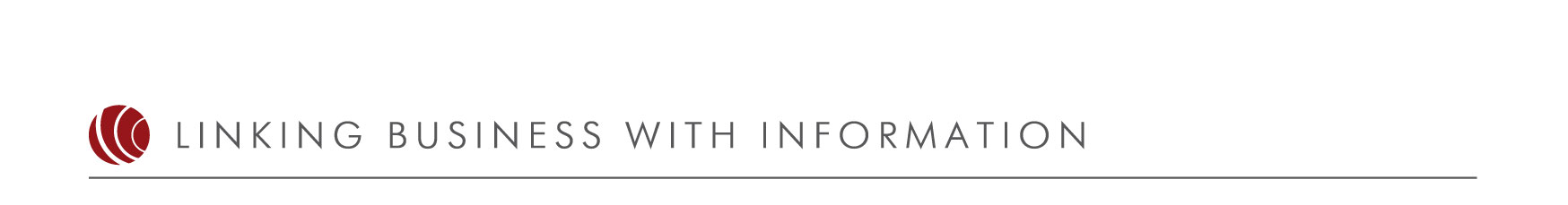 Обзор рынка АПКПо материалам центральной, региональной и специализированной прессы, Информационных агентств, Интернета
за 26.10-01.11.2013 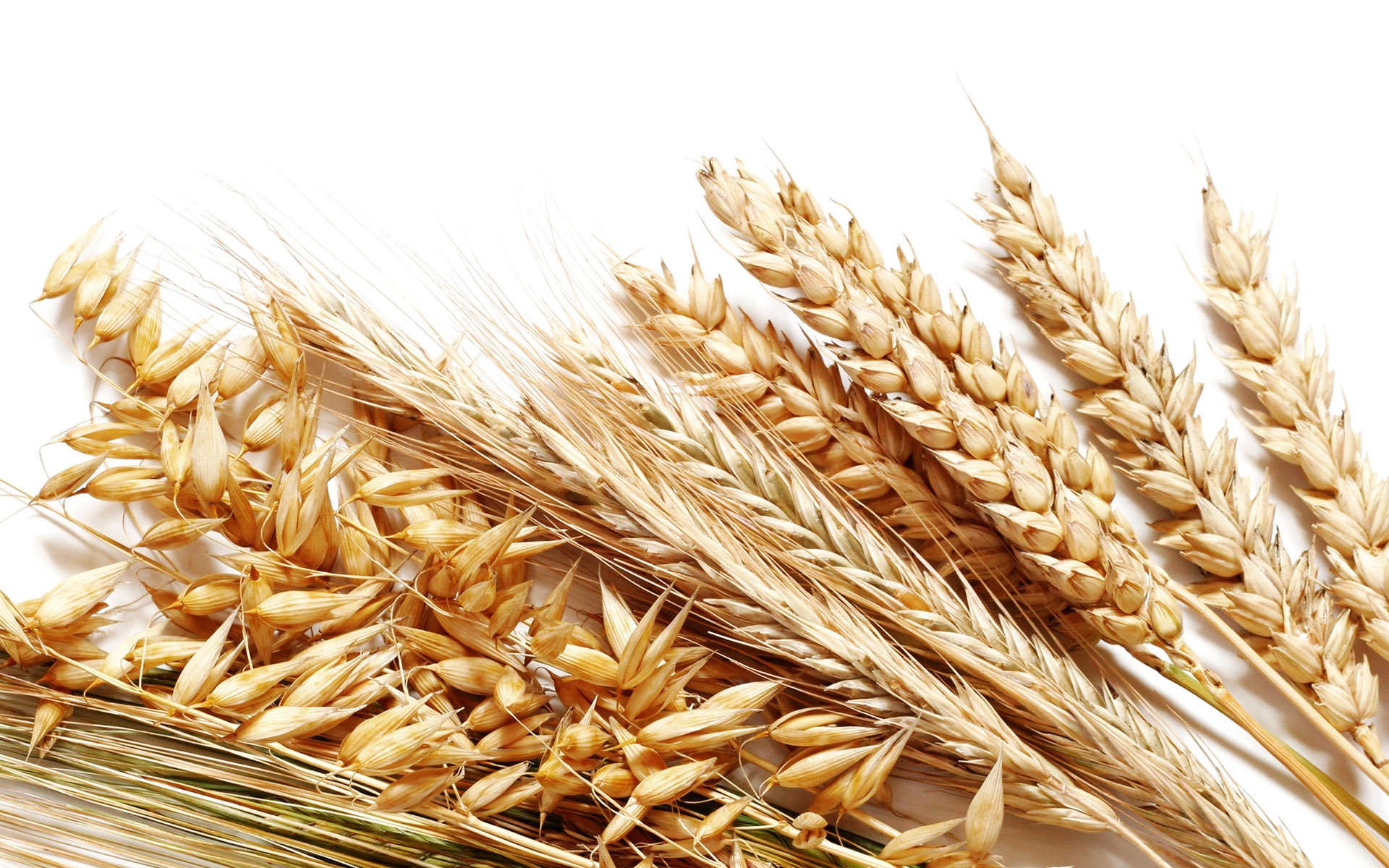 СОДЕРЖАНИЕ Помешали дожди Голос України (Киев) 29.10.2013   Економіка України за січень — вересень 2013 року Урядовий кур'єр (Киев) 30.10.2013   Продовольственные навары Коммерсант-Украина (Киев) 31.10.2013   Украина и Турция делят еду Комментарии (Киев) 01.11.2013   Аграрии Украины засеяли около 90% площадей под озимые культуры Агро Перспектива  26.10.2013  Держсильгоспинспекция: все регионы полностью обеспечены семенами озимых  под урожай-2014 President.org.ua 27.10.2013  Чи зроблять олігархи Україну житницею світу? Главком 28.10.2013  В Украине совокупный индекс расходов на производство сельхозпродукции за январь-сентябрь т.г. вырос на 2,9% - Госстат АПК-информ 28.10.2013  В Украине умирает "сахарный" бизнес Международная Маркетинговая Группа 29.10.2013 Из-за рекордного урожая в Украине небывало подешевела кукуруза Аграрний тиждень. Україна 30.10.2013  Экспорт зерновых из Украины: трейдеры пытаются наверстать упущенное  Delo.ua  01.11.2013 Самые важные события октября в сельском хозяйстве и пищевой отрасли  Delo.ua  01.11.2013 В Украине около 3 млн га посевов зерновых могут быть потеряны, если зима будет холодной, - УКАБ  Дедал-страховой брокер 01.11.2013  К 1 ноября 2013 г. в Украине собрали 19 млн. т кукурузы и 9,7 млн. т подсолнечника  ПроАгро  01.11.2013  Затяжные дожди сильно подмочили кукурузу Голос України (Киев) 26.10.2013   Стоп семенам с ГМО! Ваш шанс (Сумы) 30.10.2013  Завершить сев помог золотой октябрь Голос України (Киев) 31.10.2013   Будем дружить областями Харьковские известия (Харьков) 31.10.2013  Донеччина презентувала у Лондоні проекти у сфері сільського господарства Украинские Национальные Новости 29.10.2013  На Волыни обсуждают сотрудничество Украины и Беларуси в сфере сельского хозяйства  Агро Перспектива 30.10.2013  В Донецкой области построят новый биогазовый завод Delo.ua 31.10.2013 Разъяренные фермеры перекрыли трассу Днепропетровск-Николаев  Сегодня.ua 01.11.2013 От контактов - к контрактам. Ракурс (Луганск) 30.10.2013 6:27:00 Аграрные расписки — это новый инструмент кредитования Экономические известия (www.eizvestia.com) 29.10.2013  АСК "ИНГО Украина" провела в Черкассах круглый стол для аграриев  Дедал-страховой брокер 29.10.2013  Конференція PCG "Гроші для бізнесу, бізнес для грошей". Стратегії успішного залучення інвестицій від провідних українських та міжнародних компаній Власна справа 01.11.2013 Украина и Беларусь договорились углубить сотрудничество в области АПК Агро Перспектива  01.11.2013  Содержание диктует форму Коммерсант-Украина (Киев) 31.10.2013   Маслом испортили картину Коммерсант-Украина (Киев) 28.10.2013   AvangardCo Олега Бахматюка раскошелился нарост Капитал (Киев) 28.10.2013   Агрострахование сужается Коммерсант-Украина (Киев) 29.10.2013   Украинский агрохолдинг отправил в ЕС первые 20 тонн мяса птицы  День (Киев) 01.11.2013   Веревский проседает Власть денег (Киев) 01.11.2013   Бахматюк решился Власть денег (Киев) 01.11.2013   ЕБРР увеличит финансирование МХП на $55 млн Интерфакс-Украина (Экономика)  30.10.2013 Ukrlandfarming отмечает недосев 30 тыс. га из запланированных 120 тыс. га озимых  Pesticidov.net 26.10.2013 Fitch подтвердило на уровне RD и одновременно отозвало рейтинги агрохолдинга Agroton  Трибуна 29.10.2013  Агрохолдинг "Кернел" в текущем году планирует собрать увеличенный урожай зерновых и масличных культур  Портал розничной и оптовой торговли TradeMaster 01.11.2013  Технология обработки клубней семенного картофеля протравителями во время посадки Овощи и фрукты (Киев) 01.10.2013   Подготовка семян зерновых и масличных культур к посеву Агро: химия, техника, технологии (Киев) 01.10.2013   Современные технологии земледелия Агро: химия, техника, технологии (Киев) 01.10.2013   Хвороби люцерни та заходи обмеження їхньої шкідливості Пропозиція (Киев) 01.10.2013   Небархатный сезон Зерно (Киев) 01.10.2013   І не сорго, і не рис, то — сориз Пропозиція (Киев) 01.10.2013   Польова кухня «стрип-тілл»: остаточні результати Пропозиція (Киев) 01.10.2013   Как обезопасить царицу полей? Зерно (Киев) 01.10.2013   Картопляна міль з’їсть весь урожай Агробізнес сьогодні (Киев) 15.10.2013   Эффективность биопестицидов растёт вместе с их долей на рынке Pesticidov.net 29.10.2013 Хорошая масля Бизнес (Киев) 28.10.2013   Севооборот по-украински: преступление без наказания Время (Харьков) 29.10.2013  Сельское хозяйство Коммерсант-Украина (Киев) 31.10.2013   Власти Украины не против заработать на трансгенных культурах - аналитика  Инвестор.UA  26.10.2013  Себестоимость качественных семян зерновых в этом году вырастет Pesticidov.net 28.10.2013 В Украине сложились благоприятные условия для роста озимых Аграрний тиждень. Україна  29.10.2013 Для внедрения европейских техрегламентов в АПК Украины необходимо $6 млрд. инвестиций - Козаченко АПК-информ 29.10.2013  Нет никаких предпосылок для утверждений о вреде ГМО Аграрний тиждень. Україна  30.10.2013  В Украине начинается "кукурузный" кошмар ВКурсе.ua 01.11.2013  Оглавление Неблагоприятные погодные условия сентября замедлили осеннюю посевную, что привело к сокращению площадей под основными зерновыми культурами. Непростая ситуация на полях обсуждалась во время ІV Украинского зернового конгресса, состоявшегося на прошлой неделе в Киеве. Согласно оценкам ИА «АПК-Информ», площади под озимой пшеницей могут составить 6 миллионов гектаров, а под озимым ячменем — миллион против прогнозируемых ранее 6,7 и 1,2 миллиона гектаров соответственно. Если урожайность данных культур, отмечает руководитель службы проектов информагентства Родион Рыбчинский, окажется на уровне среднегодовой за последние 10 сезонов (30,1 ц/га для пшеницы и 24,6 ц/га для ячменя), а также будет наблюдаться средний (за указанный период) процент гибели посевов, то может быть обеспечен валовой сбор культур на уровне 16,9 млн. тонн и 2,1 млн. тонн соответственно. Такой объем производства, к примеру, пшеницы на 5 процентов уступает среднегодовому показателю за последние 10 лет (17,9 млн. тонн), но не является критическим в контексте обеспечения продовольственной безопасности страны. Виталий ОСОКОРСКИЙ. Голос України (Киев)Оглавление […]Сільське господарство Індекс обсягу сільськогосподарського виробництва у січні–вересні 2013 р. порівняно з відповідним періодом 2012 р. становив 103,0%, зокрема у сільськогосподарських підприємствах — 101,8%, господарствах населення — 103,9%. Індекс обсягу виробництва продукції рослинництва становив 102,0%, продукції тваринництва — 104,8%. У січні–вересні цього року реалізовано на забій 2,3 млн т худоби та птиці (у живій вазі), що на 9,3% більше порівняно з відповідним періодом 2012 р., вироблено 9,0 млн т молока (на 0,8% більше) та 15,2 млрд шт. яєць (на 3,3% більше). Частка господарств населення у загальному виробництві цих продуктів тваринництва становила відповідно 39%, 78% та 40%. Загальний обсяг реалізованої аграрними підприємствами власно виробленої продукції за січень–вересень цього року порівняно з відповідним періодом 2012-го зменшився на 4%, зокрема рослинництва — на 10%, а обсяг реалізованої продукції тваринництва збільшився на 7%. Середні ціни продажу аграрної продукції сільськогосподарськими підприємствами за всіма напрямами реалізації за січень–вересень цього року порівняно з відповідним періодом 2012-го зросли на 0,6%, зокрема продукції рослинництва — на 1,7%, тваринництва — знизилися на 0,3%. У вересні порівняно з серпнем цього року середні ціни реалізації аграрної продукції знизилися на 7,2%, зокрема рослинництва — на 12,6%, тваринництва — зросли на 4,3%. […]Урядовий кур'єр (Киев)Оглавление Сельское хозяйство, доля которого в ВВП Украины составляет немногим более 15%, является динамично развивающейся отраслью. Основные игроки рынка зерновых и масличных культур активно наращивают земельные банки и объемы экспорта, растет производство продукции и на предприятиях мясо-молочной отрасли. В то же время общую картину портит появление все новых запретов и ограничений на поставку продукции на внешние рынки. Зерновая и масличная отрасли Этот год для производителей зерновых и масличных культур станет одним из самых неоднозначных за последнее время. Летом часть урожая в южных и восточных областях погибла из-за нехватки влаги, а осенью вследствие сложных погодных условий аграрии были вынуждены начать посевную кампанию достаточно поздно и проводить ее в сжатые сроки. Но даже в таких условиях, согласно оценкам Министерства аграрной политики и продовольствия, в этом году в целом по стране может быть собрано около 57,1 млн т зерновых, что на 0,4 млн т превысит показатель "урожайного" 2011-го и почти на четверть — показатели 2012 года, когда многие посевы погибли из-за аномальной жары. По состоянию на 18 октября аграрии собрали 46,5 млн т зерна с 83% обрабатываемых площадей. Будет ли установлен рекорд, зависит от общего сбора кукурузы, уборка которой задержалась из-за сентябрьских дождей. По прогнозам Минагрополитики, ее урожай может составить от 23 млн до 28 млн т. Дожди помешали и сбору подсолнечника: как подсчитали в Украинском клубе аграрного бизнеса, аграрии могут недосчитаться порядка 1 млн т семян (по прогнозам, урожай должен составить не менее 8,5 млн т). Для сравнения, в прошлом году было собрано 7,9 млн т. Хороший урожай зерновых в этом году может быть собран не только в Украине, но и во многих других странах мира. Согласно сентябрьскому отчету FAO (Продовольственная и сельскохозяйственная организация ООН), прогноз производства зерна в мире повышен до 2,5 млрд т, что на 179 млн т больше, чем показатель 2012 года. Так, производство пшеницы вырастет примерно на 7% — до 704 млн т. Естественно, хорошие виды на урожай не могли не отразиться на ценах: падение стоимости кукурузы на Чикагской товарной бирже происходит семь месяцев подряд, что является самым длительным периодом снижения котировок начиная с 1996 года. Впрочем, падение цен не повлияло на объемы экспортируемой продукции: с начала 2013/14 маркетингового года и по состоянию на конец сентября аграрии поставили на внешние рынки 5,7 млн т зерновых, что на 10,3% больше, чем за аналогичный период прошлого года. Объем экспортируемой пшеницы составил 3,5 млн т, из которых 2,5 млн т пришлось на продовольственную пшеницу и 0,96 млн т — на фуражную. Участники рынка полагают, что если объемы экспорта будут увеличиваться, то профильное министерство может его ограничить по причине существенного снижения темпов сева озимых и возможного сокращения посевных площадей. "Аграрии могут не успеть засеять озимыми порядка 3 млн га — около 2 млн га пшеницы и 1 млн га других культур — из запланированных 8,2 млн га",— высказывает опасения президент Украинской аграрной конфедерации Леонид Козаченко. Основными игроками рынка зерновых и масличных культур являются крупные агрохолдинги, которые на протяжении последнего года активно наращивали земельные банки. Весной, например, основной игрок рынка подсолнечного масла компания "Кернел" приобрела агрофирму "Дружба-Нова", увеличив свой земельный банк сразу на 110 тыс. га. Крупнейший аграрный холдинг Украины UkrLandFarming Олега Бахматюка завершает сделку по покупке активов агрокомпании Valinor (продавец — Valars Group российского бизнесмена Кирилла Подольского). Это приобретение позволит агрохолдингу нарастить земельный банк в Украине на 20% — до 670 тыс. га. В октябре завершилась также сделка двух крупных игроков рынка — компаний Harmelia и AgroGeneration. В результате земельный банк AgroGeneration увеличился до 120 тыс. га, а мощности по единовременному хранению зерновых и масличных — до 200 тыс. т. В отдельных случаях украинские компании покупают активы в России. Например, агрохолдинг "Мироновский хлебопродукт" летом приобрел компанию "Воронеж Агро Холдинг" (земельный банк — 40 тыс. га), являвшуюся растениеводческим активом крупного российского производителя курятины "Русгрэйн Холдинг". Ряд значимых событий произошел и в масложировой отрасли. Так, группа "Креатив" ввела в эксплуатацию маслоэкстракционный завод мощностью переработки 620 тыс. т семян подсолнечника в год, увеличив перерабатывающие мощности до 1,1 млн т в год. Новые заводы построили также экспортер подсолнечного масла ViOil (мощность переработки — 1,8 тыс. т в сутки) и компания "Дельта Вилмар СНГ" (1,2 тыс. т в сутки). Ключевой тенденцией этого года стало освоение компаниями смежных сегментов, в частности переработки сои и рапса. Например, о планах работать с рапсом на своем новом предприятии заявили в компании "Олияр", а группа "Креатив" запустила вторую производственную линию на заводе в Кировограде, что увеличило мощности компании по переработке сои в три раза — до 270 тыс. т в год. […]Рейтинг ведущих компаний сельскохозяйственной и пищевой отраслей 1. UkrLandFarming (доход — 14,47 млрд грн, прибыль — 4,46 млрд грн).2. ПАО «Мироновский хлебопродукт» (доход — 11,38 млрд грн, прибыль — 3,07 млрд грн).3. «Рошен» (доход — 8,12 млрд грн, прибыль — 1,41 млрд грн).4. ООО СП «Нибулон» (доход — 13,83 млрд грн, прибыль — 630 млн грн).5. «АТ Каргилл» (доход — 8,11 млрд грн, прибыль — 480 млн грн).6. «Крафт Фудз Украина» (доход — 4,40 млрд грн, прибыль — 510 млн грн).7. ПАО «Оболонь» (доход — 4,07 млрд грн, прибыль — 430 млн грн).8. ООО «Кернел Трейд» (доход — 16,66 млрд грн, 410 млн грн).9. «Конти» (доход — 3,39 млрд грн, прибыль — 390 млн грн).10. Группа компаний «Баядера» (доход — 5,10 млрд грн, прибыль — 300 млн грн).Для расчетов использовались итоговые показатели работы компаний в 2012 годуАнна Шведова Коммерсант-Украина (Киев)Оглавление Только каждый двадцатый огурец в наших супермаркетах — отечественного производства. «к:» разбирались, какие украинские продукты вскоре могут быть вытеснены с рынка В следующем году Украина планирует подписать соглашение о зоне свободной торговли (ЗСТ) с Турцией. Как сообщил премьер-министр Николай Азаров, переговоры практически вышли на финишную прямую, однако все еще остаются нерешенными проблемы, касающиеся рынка сельскохозяйственной продукции. «Каждая из стран сейчас думает, как лучше защитить свой рынок после открытия торговых границ», — признается премьер. По информации Госстата, в товарной структуре внешней торговли экспорт отечественной агропродукции в Турцию составляет 20% ($528 млн.) от всей номенклатуры поставляемых в эту страну товаров. Несмотря на то что в денежном выражении турецкий продовольственный импорт исчисляется $293 млн., в долевом выражении он занимает еще больше — 26%. И директор информационно-консалтинговой компании «ПроАгро» Николай Верницкий убежден, что в случае создания ЗСТ с Турцией отечественные экспортеры не получат дополнительных бонусов от открытия этого рынка. «В то же время активизация турецких компаний на нашем внутреннем рынке может существенно пошатнуть позиции местных сельхозпроизводителей», — уверен эксперт. Зернотреидеры недовольны ценами Основные экспортные позиции Украины в Турцию — зерно, масличные культуры и растительные масла. В товарной структуре поставок продукции отечественного агропрома лидирует подсолнечное масло — 37%. На втором месте семена масличных культур (в основном семечки подсолнечника и рапса) — 29%. Замыкают эту тройку зерновые культуры (пшеница, кукуруза, просо, овес и т.д.) —15%. При этом, закупая у нас сырье, сама Турция одновременно является крупным его переработчиком и поставщиком продукции на рынки других стран. В частности, в 2011 и 2012 годах Турция занимала первое место по объемам экспорта муки на мировой рынок. Ее продукция поставлялась в более чем сто стран, при этом главными покупателями были страны Ближнего Востока и Северной Африки. В то же время украинским мукомолам на протяжении многих лет покорить вершины внешних рынков сбыта так и не удалось. Аналогичная ситуация складывается и с продуктами переработки масложировой промышленности. Николай Верницкий предполагает, что зона свободной торговли должна заставить турок пересмотреть действующую сейчас ввозную пошлину на импорт сырого подсолнечного масла. «Ее придется либо снизить, либо отменить. Хотя еще в начале этого года Турция, наоборот, повысила минимальную пошлину на импорт растительного масла на $36/т — до $522/т», — отмечает он. Согласно отчету аналитиков USDA из импортируемых Турцией в 2012/2013 маркетинговом году 700 тыс. т подсолнечного масла около 30% поставила Украина. В то же время аналитик Украинской аграрной ассоциации Марьян Заблоцкий считает, что в вопросах открытия пищевого рынка Анкара не готова идти на уступки. Поэтому ожидать снижения ограничивающих пошлин аграрным импортерам в ближайшее время не стоит. А вот потребовать ответных мер либерализации от Украины турки могут. И если отечественное правительство решится в рамках новой ЗСТ снизить или отменить действующую экспортную пошлину на семена масличных, Турция сразу же нарастит поставки данного сырья. Соответственно, у украинских маслоэкстракционных заводов появится еще один серьезный конкурент по закупке семечек. Овощной импорт погубиттеплицы Для Украины главную угрозу представляет турецкая плодоовощная продукция. Из всей номенклатуры этих товаров претензий нет, пожалуй, только к цитрусовым, которые в структуре турецкого импорта составляют самую большую долю — 39% (и то по причине отсутствия их промышленного выращивания на территории Украины). К овощам же вопросов предостаточно. На сегодняшний день Турция обеспечивает отечественный рынок тепличными огурцами на 90-95%, помидорами на 70-75%. Для сравнения: по данным Института аграрной экономики, доля экспорта в производстве томатов всеми категориями отечественных хозяйств составляет всего 3,9%, огурцов — 2,3%. Ослабление таможенного контроля в рамках ЗСТ неминуемо приведет к резкому росту импорта этих турецких овощей. Руководители отечественных тепличных хозяйств утверждают, что после этого на внутреннем рынке начнется активный ценовой демпинг и им придется либо закрывать предприятия, либо искать новые рынки сбыта для своей продукции. С учетом усугубившихся торговых отношений с Россией сделать это будет крайне сложно, поскольку на других соседних рынках Турция тоже лидирует. Даже в Крым, способный производить высококачественную овощную продукцию, завозится слишком много импортных овощей. Первый заместитель председателя Совмина АРК Павел Бурлаков признает, что местная овощная продукция, выращенная на полуострове в теплицах, неконкурентоспособна по цене с турецким импортом. «Цены на газ не позволяют выращивать овощи невысокой себестоимости», — уточняет он. Так, если в 2007 году 1 тыс. м3 газа стоила 700 грн., то в 2012 году — свыше 4000 грн. При этом вопрос снижения цены на природный газ находится вне компетенции Мина-гропрода. По мнению экспертов, себестоимость турецких овощей, даже с учетом транспортных и таможенных расходов, в итоге оказывается минимум на 25-30% ниже. Именно из-за более низких цен украинские торговые сети в осен-не-весенний сезон любят работать с турецкими поставщиками. Рыба уплыла к чужому берегу Отсутствие официального международного договора о совместном развитии рыбного хозяйства в Черном море после развала Советского Союза позволило Турции изменить правила игры в свою пользу. По данным БАО, сегодня именно эта страна является ключевым игроком на рыбном рынке причерноморского бассейна, осуществляя ежегодно вылов 84% (560 тыс. т) всех промысловых объектов в этом море. Украине же наносится весьма ощутимый урон — отечественным рыбопромышленникам из общего годового улова в Черном море достается всего лишь около 6% (40 тыс. т). Турецкие власти прекрасно понимают, что закреплять законодательно интересы стран в сфере рыбного хозяйства на уровне двусторонних межправительственных соглашений и создавать совместно единую правовую базу для развития рыболовецкого сектора им экономически невыгодно. Успешно игнорируя на протяжении многих лет подобные предложения от стран-соседок, турки не желают обсуждать их и в рамках текущих переговоров о создании зоны свободной торговли с Украиной. На руку нашим соседям и действующие в Украине ограничения для внутренних рыбопромышленников. До недавних пор квоты на вылов черноморской хамсы (анчоуса), занимающей в общей структуре добычи порядка 18%, являлись величиной постоянной и крайне мизерной (всего 5 тыс. т). А ежегодный промышленный вылов шпроты (кильки) в Черном море для украинских рыбопромышленников не превышал 50-70 тыс. т. И только в текущем году ученым из симферопольского Института биологии южных морей (ИнБЮМ) удалось убедить отечественных чиновников отменить внутренние квоты на черноморскую хамсу. Но, как утверждает заместитель директора ИнБЮМ Александр Болтачев, отвоевать у Турции рыбный промысел в Черном море будет нелегко. «На нескольких десятках старых рыболовецких судов, которые остались в стране, конкурировать с мощным и хорошо организованным (более 1,5 тыс. кораблей) турецким рыбопромышленным флотом нереально»,—добавляет он.  СВЕТЛАНА ПОПЕЛЬ Комментарии (Киев)Оглавление Аграрии Украины по состоянию на 25 октября 2013 засеяли 7,356 млнга площадей под озимые культуры, что составляет 90% от запланированного объема и на 6,7% меньше аналогичного показателя прошлого года. Об этом сообщили УНН в Министерстве аграрной политики и продовольствия Украины.В частности, озимая пшеница на зерно посеяна на площади 6,061 млн га, что составляет 91% от прогноза. По сравнению с прошлогодними показателями площади под озимую пшеницу уменьшились на 7,8% или на 510 тыс. га.Озимая рожь посеяна на площади 245 тыс. га (82% от прогноза), что на 18,9% или на 57 тыс. га меньше чем в прошлом.Озимый ячмень посеян на 1,05 млн га (89% от прогноза) и на 3,9% или на 39 тыс. га больше чем в 2012 году.По информации Минагрополитики, зяблевая обработка почвы проведена на площади 11,479 млн га (83% к прогнозу), в том числе глубокая пахота — 866 тыс. га (99,5%).Ожидаемая обеспеченность семенами озимых культур составляет 1,7 млн ​​тонн, или 102% от потребности. По данным Госсельхозинспекции Украины, до посевных кондиций доведено 121% прогнозируемых объемов (в 2012 году — 112%).Как отмечают в ведомстве, сельхозтоваропроизводителями продолжается закупка минеральных удобрений для внесения их под урожай следующего года: по состоянию на 25 октября в наличии (с учетом переходящих остатков) есть 809 тыс. тонн минудобрений, что на 139 тыс. тонн больше, чем в прошлом году, и составляет 114% к заявке (в 2012 году — 105%).Напомним, что Минагрополитики прогнозирует сокращение посевов озимых на 1,2%, или на 95,7 тыс. га до 8,01 млн. га под урожай 2014 года.Как сообщал УНН, в Укргидрометцентре считают, что засеянные в последнее время площади под озимые будут уязвимыми к неблагоприятным агрометеорологических условиям зимнего периода.По словам министра аграрной политики и продовольствия Украины Николая Присяжнюка, если площади под озимые не будут засеяны, «вместе с академией наук мы будем изучать ситуацию и рекомендовать, как эти площади весной занять под посев». «Это будет ячмень, и, скорее всего, будут увеличены посевы кукурузы», — отметил он. Агро ПерспективаОглавление Все регионы в полном объеме обеспечены высококачественными семенами озимых культур для посева под урожай 2014 года. Об этом УНН сообщили в пресс-службе Держсильгоспинспекции Украины.В 2013 году проведено инспектирование семенных посевов озимых и яровых культур на площади 1 млн. 224 тыс. га. Среди которых, яровые культуры занимают 437 тыс. га и озимые -786,8 тыс. га.Для обеспечения качественными семенами для посева озимых под урожай 2014 по состоянию на 9 октября 2013 в лаборатории поступило на проверку 1 млн. 593,19 тыс. тонн семян озимых зерновых культур. Из них проверено 1 млн. 588,28 тыс. тонн и признано кондиционными 1 млн. 588 тыс. тонн, что составляет 121% от потребности.Из всего кондиционных семян озимых зерновых 1 млн. 585,84 тыс. тонн эти семена не ниже второй репродукции, что составляет 100%. Кроме того, подготовлен 5,23 тыс. тонн семян озимого рапса, что составляет 105% от потребности.Практически все области и АР Крым в полном объеме обеспечены высококачественными семенами озимых культур для посева под урожай 2014 года.Вместе с тем, проведен мониторинг содержания или отсутствия ГМО в семенах сельскохозяйственных культур. Так с начала 2013 года в Украине уже отобрано и проверено 5933 пробы семян с / х растений, из которых только в 4-х пробах обнаружено ГМО-компоненты.В пределах своих полномочий все партии семян, в которых выявлены ГМО, выведены из числа семенных и запрещена выдача сертификатов на такие семена.President.org.uaОглавление Україна приміряється до ключової ролі на світовому ринку зерна. Та, незважаючи на великий потенціал, сьогодні це видається майже неможливим.Згідно з урядовими прогнозами Україну чекає рекордний врожай збіжжя в цьому році – передбачуваний обсяг зерна становитиме 58 мільйонів тонн проти минулорічних 46,2 мільйонів. Завдяки цьому експорт зерна з України в 2013-2014 маркетинговому році може перевищити 30 мільйонів тонн – вважають урядовці. Майже так, як в 2011 році, коли теж видався рекордний врожай, це позитивне вплине на український ВВП. Офіційні урядові підрахунки говорять про те, що незважаючи на драматичну ситуацію в інших секторах економіки, сільське господарство, здається, дозволить втримати цьогорічний ріст ВВП держави на рівні близькому до нуля, не дозволяючи йому впасти нижче цієї психологічної межі. Хоча урядовці цим втішені, але порівняння можливостей і досягнутого результату, взагалі не дуже веселе.Нагодувати континент"Ми стали потужним гравцем на світовому ринку продуктів харчування. Протягом трьох кварталів цього року збільшили експорт сільгосппродукції і споживчих товарів на 35% у порівнянні з аналогічним періодом минулого року", – повідомив недавно Микола Присяжнюк, міністр аграрної політики і продовольства України.З початку року експорт агросектора приніс країні 8,7 мільярдів доларів. Як свідчать урядові джерела, визначено 30 пріоритетних держав, на які українське МЗС готує дипломатичний наступ, аби відкрити туди доступ українським сільськогосподарським товарам. Головний напрямок продовольчої експансії – країни Європейського Союзу і Китай."За 15 років українські фермери будуть здатні постачати вже 90 мільйонів тонн зерна. Завдяки цьому наша країна стане одним з лідерів світового ринку збіжжя. Однак, перш, аніж до цього дійде, потрібні колосальні інвестиції в сумі 70 мільярдів доларів. Ми вже завоювали ринки в Північній Африці і на Близькому Сході. Країни цих регіонів на 30 – 70% залежать від нашого зерна. Україна в змозі нагодувати до 600 мільйонів чоловік. Майже 20% відсотків продукції будемо використовувати самі. Решту можна буде експортувати", - оцінює стан справ Леонід Козаченко, президент Української Аграрної Конфедерації (УАК).Олігархи обирають легкий хлібПотенціал України, наддніпрянські степи якої - це 25% відсотків світових запасів чорнозему, зернові експерти визначають навіть у розмірі 110 мільйонів тонн щороку, що дає країні сильне місце в першій п’ятірці світових виробників, хоча й досі ці можливості не використані. Щоб це змінилося на краще, обов’язково потрібні зміни, поміж іншим, зведення потужної іригаційної мережі, яка б забезпечила водою степові простори. В іншому разі протягом кількох десятиліть майже 20% відсотків сільськогосподарських угідь України можуть перетворитися в безплідні пустелі – вважають експерти.Нині зрошується ледь 400 тисяч гектарів полів. Згідно з оцінками Міністерства аграрної політики і продовольства збільшення протягом кількох років зрошувальної землі в південних областях країни дозволило б щороку отримувати від рільництва 27 мільярдів доларів прибутку.Тим часом олігархи, які заробляють на українській землі, не мають наміру ані про неї дбати, ані в неї інвестувати. Тим більше, що українська специфіка призвела до того, що агрохолдинги, які контролюють сотні тисяч гектарів сільгоспугідь, ні за що не відповідають, бо ці землі номінально належать державі, або колишнім колгоспникам і радгоспникам, котрі отримали їх на папері і віддали в оренду олігархам, не маючи ані техніки, ані вміння, щоб самостійно на них господарювати.Олігархічні агрохолдинги, що часто володіють сотнями тисяч гектарів не переймаються станом землі, яку використовують. В результаті Україна, яка має чудові сільськогосподарські землі може "пишатися" разюче низькою врожайністю – середня врожайність зернових над Дніпром становить ледь 30 центнерів з гектара.Необхідність солідних інвестицій "напружила" навіть найбільшого українського олігарха Ріната Ахметова. Спільно контрольований Ахметовим і олігархом Вадимом Новинським агрохолдинг HarvEast Holdingt, який загалом володіє 220 тисячами гектарів, недавно поінформував про плани продажу компанії, що обробляє 15 тисяч гектарів в степах Запоріжжя. Однією з причин такого кроку названо "кліматичні ризики"."Одним з наших пріоритетів, однією з ключових умов дальшого росту є зменшення кліматичних ризиків. Нині (в основному) працюємо в зоні ризику, коли наші результати в значно залежать від погоди. Намагаємось розширити свій банк землі в інших, менш ризикованих регіонах і тому паралельно з цим ухвалили рішення про продаж активів агрохолдингу в Запорізькій області", – повідомив Саймон Чернявський, генеральний директор HarvEast Holding.Окрім інвестування також треба розв’язувати проблему систематичного спустошення землі. Нині найбільші прибутки приносить вирощування соняшника, тому щороку, без будь якої сівозміни більшість агрохолдингів висіюють ним ті ж самі поля. Влада розуміє до яких негативних наслідків це призведе, яку шкоду наносять землі, але досі вона не змогла забезпечити дотримання обов’язкових екологічно безпечних норм.Специфічну форму боротьби зі спустошенням сільгоспугідь монокультурою соняшника, котра займає 700 тисяч гектарів ( аж 35% відсотків загального ареалу) запропонувала влада Харківської області – там планують позбавити таких аграріїв податкових пільг.Вирубка конкуренціїЯк найкраще впоратися з конкуренцією? В принципі не дозволяти її виникнення. Скидається на те, що авторство цього гасла належить українському уряду, який його запропонував контрольованому олігархами сільському господарству.Досі головною перешкодою, що заважала повній олігархізації українського сільського господарства були законодавчі положення, які блокували вільний оборот землі. Цей мораторій буде обов’язковим ще неповні три роки. Відтак після цього оборот сільськогосподарськими землями буде дозволено (…).Україна ставить на сільське господарство, в цей сектор пливуть чергові інвестиції, існує великий запас ґрунтів, що лежать під паром, але на перешкоді став катастрофічний брак професійних фахівців – б’ють на сполох українські експерти.В часи колишнього СРСР праця в колгоспах чи радгоспах була "забезпечена" для людей без кваліфікації чи спеціальної освіти, через що (вже багато років після падіння імперії) й досі трактується як непрестижна. Через 20 років ситуація дещо змінилася, бо щораз більше молодих людей вважає сільське господарство реальним шанс створити власний бізнес і шансом входження до лав середнього класу.Щоправда, оголошена президентом України Віктором Януковичем програма розвитку економіки одним з гальм свого руху називає "наростання диспропорції поміж підготовкою фахівців і попитом на них на ринку праці" і передбачає, у зв’язку з цим, модернізацію низки вищих навчальних закладів. Проте, саме в сільськогосподарському секторі, відповідальні за освіту чиновники взяли курс на ліквідацію закладів з підготовки кваліфікованих працівників.В ситуації, коли українське сільське господарство потерпає від браку фахівців, влітку цього року уряд Миколи Азарова ухвалив рішення про фактичну ліквідацію двох сільськогосподарських університетів, що навчали молодь з центральних і південних областей держави багатих чорноземами – в Дніпропетровську та Одесі. Перший об’єднали в один навчальний заклад з митною академією, а другий – вирішили об’єднати з фінансовою академією. Лише після масових протестів студентів і викладачів уряд відмовився від рішення фактичної ліквідації навчання майбутніх фермерів у наважливіших сільськогосподарських регіонах. Хоча, як надовго, не відомо.Як оцінюють експерти, підписання Угоди про Асоціацію з Європейським Союзом може покращити доступ молодих українських фермерів до сучасної техніки, високоякісного посівного матеріалу і високоякісних засобів охорони рослин. Без сільськогосподарських знань ці можливості залишаться хіба що на папері. Від своїх батьків і дідів молоді українці, що виховувалися в селі будуть відрізнятися лише тим, що, коли ті не мали необхідних знань для самостійного господарювання на землі, ані доступу до сучасного обладнання, вони зможуть оцінити сучасну техніку в каталогах чи на виставках, але так, як і старше покоління, не будуть вміти її використати. А після заблокування владою можливості навчатись, майбутні фермери і їхні батьки та діди самі віддадуть свою землю олігархам, якою ніхто не зможе управляти.Як вже не раз було до цього в цій державі, коли за мізерні гроші віддавали все, аби позбутися того, чим їхні родини й так не могли користатися.Малоймовірно, аби Україна після цього могла використати шанс на отримання статусу житниці світу. Значно реальнішим буде втримання олігархічного "status quo" і марнування можливостей, що нині відкриваються.ГлавкомОглавление В Украине совокупный индекс расходов на производство сельхозпродукции за январь-сентябрь 2013 г. в сравнении с аналогичным периодом 2012 г. вырос на 2,9%. Об этом 28 октября сообщает Государственная служба статистики Украины.При этом, по данным Госстата, указанный показатель за сентябрь т.г. по отношению к предыдущему месяцу сократился на 1,8%. В т.ч. на производство сельхозпродукции растениеводства совокупный индекс расходов уменьшился на 1,4%, на производство животноводческой продукции - на 2,8%.АПК-информОглавление Сладкое будущее Украины: когда пессимизм становится реализмом… В погоне за максимальной прибылью олигархический капитал походя играет судьбами миллионов граждан. Скупая и перепродавая крупные земельные массивы для выращивания экспортных культур, агрохолдинги сворачивают те направления, которые дают им меньше прибыли, прежде всего, производство сахара. В результате, целые сельскохозяйственный регионы, которые ранее жили за счет выращивания сахарной свеклы и ее переработки на местных сахарных заводах, остаются без работы, вымирают, разбегаются, деградируют.Сообщения о том, что два крупнейших агрохолдинга страны решили отказаться от сахарного производства, последовали с небольшим временным интервалом. В начале ноября минувшего года об этом заявила фирма Kernel, которую связывают с депутатом-бизнесменом Андреем Веревским. А буквально недавно о том же поведали в агрохолдинге Sintal Agriculture. Характерная деталь: многочисленные эксперты, обслуживающие олигархию и кормящуюся от нее, вовсю загалдели в СМИ, обсасывая эту проблему с точки зрения прибыльности-убыточности бизнеса, но никто из этих “умников” не вспомнил о жителях целых районов, остающихся без средств к существованию, и о целых регионах с разваленной социальной инфраструктурой, державшейся на местных сахзаводах и сельхозпредприятиях.

Итак, холдинг Sintal Agriculture объявил о выходе из сахарного бизнеса. По сообщениям менеджмента фирмы, компания уже продала Пархомовский сахарный завод за 1,7 млн долл и приостановила работу Конгрессовского сахарного завода, чтобы достичь снижения общехозяйственных и административных расходов на 15%. В компании жалуются, что если раньше сахарный бизнес приносил до 30% выручки, то в прошлом году из-за перепроизводства сахара в целом по стране заводы работали на грани рентабельности, что и явилось причиной выхода из бизнеса. Что будет с ценами на сахар завтра, если все олигархи, прибравшие к рукам сахарные производства, решат “выйти из бизнеса” — бизнесменов не особо волнует, равно как они не задумываются и о том, что завтра цены на сахар могут подскочить, но восстановить разваленное сахарное производство будет непросто, а то и вовсе невозможно. Фирмачей интересует одно — максимальная прибыль здесь и сейчас. Именно поэтому агрохолдинг сделает ставку на выращивание кукурузы, подсолнечника и сои — высокорентабельных экспортных культур.Едва ли стоит напоминать, что при погоне за прибылью и несоблюдении севооборота соя, а особенно подсолнечник истощают землю. Но кроме того, для производства этих культур современными индустриальными методами требуется очень мало людей. В результате целые регионы остаются без средств для существования людей и поддержки социальной сферы.
Эксперты отмечают, что выращивание зерновых — менее капиталоемкий бизнес по сравнению с сахарным: инвестиции при выращивании сахарной свеклы оцениваются в 1000 долл на 1 га, а пшеницы — на уровне 500 долл на 1 га. Невыгодность же производства сахара объясняется тем, что в текущем году при внутреннем потреблении порядка 1,9 млн. т сахара с учетом переходящих индустриальных запасов прошлого года на уровне 350 тыс. т и производстве около 1,9—2 млн. т на рынке вновь будет излишек сахара, в результате чего текущие цены на рынке составляют 510 долл., а себестоимость — 600 долл. на 1 т. О том, чтобы сократить расходы на пиар-менеджеров, рекламистов, “логистиков” и прочую публику, фирмачи и думать не хотят. Намного проще — развались сахарное производство, которым Украина славилась еще с XIX века.Аналогичная ситуация с сахарным производством агрохолдинга Kernel, но с той разницей, что эта фирма изначально не собиралась заниматься сахарным бизнесом. Сейчас агрохолдинг является четвертым в Украине производителем сахара, обеспечивая 7%-ю долю рынка. В начале октября владелец холдинга Веревский заявил, что решил продать сахарные заводы, доставшиеся фирме при покупке другой компании — “Укррос”. Сахарный бизнес компании включает Чертковский (Тернопольская область), Пальмирский (Черкасская область) и Оржицкий (Полтавская область) сахарные заводы, а также предприятие “Цукрове” в Харьковской области. Суммарная мощность переработки этих предприятий — 22 тыс т свеклы в сутки. Эти активы Kernel получил с нагрузку, покупая “Укррос” в 2011 году, поскольку главной целью покупки были земли, принадлежавшие “Укрросу”.В результате сделки, посевные площади Kernel увеличились в 2 раза — до 200 тыс га. Эксперты отмечают, что увеличение земельного банка было одним из требованием, взятым Kernel перед инвесторами для выхода внешний рынок заимствований IPO. Скупать небольшие хозяйства с земельными наделами — дело долгое и нудное. А тут подвернулся “Укррос” с долгами, которые эксперты оценили в 120 млн долл, а потому Kernel купил фирму с учетом долговой нагрузки всего за 60 млн долл, но это все равно недорого, ибо, по сути, купили землю, которая реально стоит намного дороже.Поначалу доходность сахарного бизнеса была сопоставима с масложировым, достигая 25-30%. Но в 2011 году имело место перепроизводство сахара, и цены ругнули на 40%. К тому же, Аграрный фонд, обещавший выкупить 2/3 производимого Kernel сахара, от своих обязательств отказался, поскольку нашел дешевле. Аграробизнес и обслуживающие его эксперты жалуются, что если в 2009-2010 годах средняя валовая рентабельность сахарного бизнеса составляла 30-35%, то сейчас она снизилась до 15-20%. О том, как в 2009 году среди лета аккурат перед президентскими выборами олигархи и спекулянты взвинтили цены на сахар в рознице с 4-5 до 15 и более гривен, они предпочитают не вспоминать, а 15% рентабельности им, видите ли, мало. Как бы там ни было, но тот же Kernel, являющийся экспортоориентированной компанией, решил просто отказаться от производства сахара, которое ориентировано преимущественно на внутренний рынок. И так поступают многие агрохолдинги.О том, что когда-то сахар был в Украине второй экспортной “твердой валютой” после пшеницы, уже никто не вспоминает. Главным потребителем всегда была Россия и страны Средней Азии, но эти рынки были утеряны еще на рубеже 1990-2000 годов, когда начался дерибан сахарных заводов. Восстанавливать присутствие Украины на внешних рынках сахара, похоже, никто не собирается.
Возможность того, что сахарные заводы Kernel купят другие холдинги — Astarta, Mria, Ukrlandfarming или региональные бизнесмены — представляется маловероятной. Исторически заводы строились посреди региона, где выращивают сахарную свеклу, чтобы сократить до минимума транспортные расходы и потери сахаристости при перевозке. Теперь эти земли либо разделены между мелкими собственниками и арендаторами, либо консолидированы холдингами, которые отказались от производства сахара. Поэтому велика вероятность, что заводы просто вырежут на металлолом.Эксперты ожидают дальнейшей консолидации сахарного рынка в Украине. Ожидается, что стабильность наступит, когда вместо нынешних 69 сахарных заводов (когда-то их было около 150!) останется не более 40, и они будут производить не более 2 млн т сладкого продукта в год. Что после такого сокращения будет с людьми и регионами, никого не интересует. Равно как никого не волнует, что так называемая консолидация сахарного рынка ведет к тому, что прибыли и налоги оседают, в лучшем случае, в столичных офисах и бюджетах, а то и вовсе в оффшорах. Сельским регионам Украины остаются только нищета, разруха и вырождение…Международная Маркетинговая ГруппаОглавление В Украине дешевеет кукуруза: за последние две недели внутренние цены на нее уже просели на 3,5%. И аграрии уверены, что снижение цен продолжится."Пока идет уборка урожая (сейчас наши аграрии собрали примерно половину), цены на кукурузу продолжат снижаться. В ближайшие две недели эта культура может подешеветь еще на 3,5%", — рассказал "Вестям" владелец фермерского хозяйства "Свитанок" Сергей Наливка. Сейчас она стоит 1100-1150 грн/т на условиях элеватора. "А к концу ноября, когда основная часть урожая будет собрана, цены на украинскую кукурузу могут вообще просесть еще на 10%", — отмечает директор по продажам HarvEast Holding Светлана Воронова.Вопрос цены Фермеры пообещали украинцам новое подорожание овощейПричиной снижения цен стал рекордный урожай кукурузы в Украине. По прогнозам Министерства аграрной политики и продовольствия, в этом году он составит 26 млн тонн. Участники рынка также ожидают отчета министерства сельского хозяйства США, который будет опубликован 8 ноября. "От урожая в этой стране зависят "кукурузные цены" на мировых биржах. Если министерство подтвердит высокий прогноз по урожаю "царицы полей" в Америке, в ноябре цены на нее в Украине могут уменьшиться на 10-15%", — прогнозирует финансовый директор Барышевской зерновой компании Евгений Радовенюк.В результате падения стоимости на эту культуру доходы наших аграриев в этом году уже сократились почти вдвое, а прибыльность ее выращивания составила не более 20% против 112% годом ранее. Тем не менее, в 2014 г. сокращать площади под кукурузой аграрии не планируют. "Из-за сентябрьских проливных дождей посев озимой пшеницы пришлось отложить почти на месяц. В итоге часть площадей наши аграрии засеять не успеют, поэтому весной их придется засевать кукурузой", — говорит Евгений Радовенюк.Продукты в столице В Киеве яйца подорожали на 20%Хотя не исключено, что к началу декабря тенденция изменится. "Если в ближайшие несколько дней погода испортится и из-за наступивших холодов аграриям придется оставить в поле примерно треть урожая, то цены на кукурузу могут снова подрасти на 15-20%, поскольку увеличится спрос на товар высокого качества", — говорит Евгений Радовенюк. Но на прошлогодний уровень (2000-2100 грн/т) стоимость все равно не вернется.А вот цены следующего года могут оказаться более высокими, если американские фермеры сократят площади под "царицей полей" в пользу сои, мировые цены на которую сейчас гораздо выше — $515/т против $209/т за кукурузу.Ранее сообщалось, что в Украине в Украине началось подорожание зерна. Внутренние цены на пшеницу на условиях элеватора в нашей стране за последнюю неделю выросли почти на 3% — на 30-40 грн за тонну (до 1800 грн/т).Аграрний тиждень. УкраїнаОглавление Украина с июля 2013 года экспортировала 9,7 млн тонн зерна. Октябрь запомнился резким ростом поставок кукурузы — экспортеры пытаются сделать все от них возможное, чтобы компенсировать провальные показатели сентября Октябрь выдался очень жарким для экспортеров зерновых. Согласно данным министерства аграрной политики и продовольствия, по итогам прошлого месяца из Украины было отгружено порядка 3,4 млн. тонн зерновых. Основными экспортными культурами была пшеница (вывезли 1,76 млн. тонн) и кукуруза (1,5 млн. тонн).Показатели экспорта по кукурузе по сравнению с октябрем прошлого года выросли в полтора раза. По сравнению с сентябрем показатели экспорта выросли в восемь раз — в прошлом месяце было вывезено всего 182 тыс. тонн Резкому росту экспорта кукурузы в октябре способствовали несколько факторов.Во-первых, в текущем году урожай кукурузы существенно выше, чем в прошлом.Во-вторых, резкий рост поставок вызвали крайне неблагоприятные погодные условия, которые делали невозможным уборку этой культуры. "В сентябре часть экспортных поставок по кукурузе не была выполнена -из-за форс-мажорных обстоятельств уборочная практически остановилась. В результате, в октябре экспортеры стремились выполнить и текущие контракты, и те, которые, они должны были закрыть в сентябре", — комментирует Ярослав Левицкий, аналитик компании "Проагро".При этом аналитик считает, что показатель в 1,5 млн. тонн с учетом провального сентября является недостаточным. "В текущем году Украина может экспортировать порядка 18 млн. тонн и стать вторым по величине мировым экспортером кукурузы после США. Получается, что ежемесячно необходимо вывозить не меньше 1,5 млн. тонн. Учитывая небольшие показатели экспорта в сентябре и традиционный невысокий экспорт в январе, экспортеры должны увеличить отгрузки, дабы полностью выполнить экспортную программу",— говорит Ярослав Левицкий.Что касается экспортных цен, то они начали расти, однако не так существенно, как того бы хотели экспортеры. Цены на кукурузу в Украине начали расти, однако несущественно. За месяц стоимость тонны "царицы полей" выросла где-то на $5. На данный момент кукуруза с поставкой в декабре контрактуется в районе $210. По срочным контрактам цена выше — до $240. Увеличился также в октябре экспорт пшеницы — на 300 тыс. тонн по сравнению с сентябрем. Рост поставок пшеницы также связан с провалом сбора кукурузы. "Экспортеры старательно освобождали элеваторные мощности под кукурузу, поэтому и старались максимально продать запасы пшеницы", — говорит Левицкий.По другим зерновым культурам показатели экспорта невысокие. Больше всего вывезли ячменя — 148 тыс. тонн, что в два раза меньше, чем в прошлом году. Основные объемы ячменя экспортировали в июле-августе. Из Украины уже экспортировано порядка 1,85 млн. тонн при экспортном потенциале в 2,2-2,3 млн. тонн."Если предположить, что цены на ячмень резко вырастут, то его владельцы могут начать продавать экспортерам то зерно, которое изначально планировалось для внутреннего потребления. В этом случае правительству будет необходимо предпринимать меры по ограничению вывоза этой культуры — либо вводить квоты, либо договариваться с экспортерами", — считает Ярослав Левицкий. Вопрос возможного введения ограничений на экспорт правительство должно рассмотреть в ноябре. "Мы вместе с комитетом экспортеров приняли решение, что с 5 по 10 ноября мы проведем заседание. На тот момент мы будем видеть результаты посевной кампании по озимым и темпы экспорта", — заявил на прошлой недели министр аграрной политики и продовольствия Николай Присяжнюк."Любое решение, которое может касаться ограничения экспорта зерна, будет принято в конце этого года или в начале следующего. До конца года никаких ограничений введено не будет", — отметил он.Напомним, что Украина по итогам текущего года может поставить на внешние рынки около 24 млн. тонн (оценка информагентства "АПК-Информ"). Минагропрод более оптимистичен и считает, что экспортный потенциал страны в этом году — 30 млн. тонн. Delo.uaОглавление Delo.UA предлагает подборку десяти самых важных событий октября в сельском хозяйстве и пищевой отрасли Возможное подписание Украиной в ноябре Соглашения об Ассоциации с ЕС красной нитью проходило через ключевые события месяца, самым важным из которых можно назвать визит в Украину инспекторов Роспотребнадзора. По прошествии трех месяцев после введения запрета на экспорт продукции украинской кондитерской корпорации Roshen комиссия Роспотребнадзора приехала в Украину с целью проверить производственные мощности корпорации. 21 октября Роспотребнадзор начал проверку украинских кондитерских предприятий. Далее события развивались как в латиноамериканском сериале.Утром 23 октября министр аграрной политики и продовольствия Николай Присяжнюк сообщил, что в ходе проверки двух заводов корпорации Roshen 22 октября у комиссии Роспотребнадзора не возникло замечаний, и украинская сторона надеется на положительное заключение по всем заводам, подлежащим проверке до 25 октября включительно. В тот же день Присяжнюк выразил недовольство присутствием в составе инспекции Роспотребнадзора представителей российских кондитерских компаний. "Я не понимаю, почему в этой группе появились конкуренты — представители шоколадных компаний России. Это что — это инспектирование или производственный шпионаж?" — заявил министр.Заявление министра, по-видимому, не понравилось российской стороне. Комиссия Роспотребнадзора поспешно покинула предприятия Roshen и уехала в Россию, не предоставив украинской стороне выводы по итогам проверок. В профильной ассоциации "Укркондпром" заявили, что подобная практика российских инспекторов "является прямым нарушением международного и российского законодательства, регламентирующего процедуры инспектирования".Выводы Роспотребнадзора не заставили себя долго ждать, однако они вряд ли порадовали украинскую сторону. "Проведенная проверка оставила удручающее впечатление, несмотря на все заверения о том, что у них современное производство с использованием современных технологий, обеспечивающих высокое качество и безопасность продуктов", — сказал бывший глава ведомства Геннадий Онищенко. Он отметил, что украинская продукция изготавливается на основе устаревших нормативов и не соответствует санитарным требованиям России по показателям допустимого уровня дрожжей и плесени. Также экс-глава Роспотребнадзора пожаловался на недружелюбную обстановку на предприятии.Через несколько дней появилась реакция Мингаропрода, причем на удивление жесткая. В ведомстве заявили, что украинская сторона выполнила все условия Роспотребнадзора относительно организации инспектирования кондитерских фабрик корпорации Roshen. При этом инспекционная группа Роспотребнадзора нарушила процедуру проверок и на данном этапе отказалась от конструктивного решения вопроса двусторонней торговли. Такие действия противоречат законодательству обеих стран и нормам и требованиям ВТО. Очевидно, это не конец. To be continued…Помимо шоколада, России также не нравится украинское мясо. В течение октября Россельхознадзор ввел ограничения на экспорт со стороны сразу нескольких украинских предприятий. 25 октября Россельхознадзор ввел временные ограничения на поставки продукции компании "Конотопмясо" в Россию. В понедельник, 30 октября стало известно о введении ограничений на поставки продукции с еще трех предприятий. Россельхознадзор ограничил экспорт мяса с двух украинских предприятий — ООО "ПКП Прилуки-Агропеработка" и ООО "Тавр-Плюс". В отношении еще одной компании — "Ивано-Франковского мясокомбината" — введен усиленный лабораторный контроль.На фоне негативных новостей со стороны России, порадовали новости с ЕС. Крупнейший производитель курятины в Украине аграрный холдинг "Мироновский хлебопродукт" (ТМ "Наша Ряба") поставил в Голландию первые 18,5 тонн мяса птицы. Этому событию предшествовали длительные переговоры и неоднократные посещения украинских предприятий европейскими специалистами. В МХП преисполнены оптимизма и считают, что благодаря более низкой цене мяса в Украине поставки нашей курятины даже с учетом пошлин выгодны как отечественным производителям, так и европейским переработчикам.Если птицеводы расширяют свои рынки, то производители молочной продукции сокращают свое присутствие на внешних рынках. Импорт молочной продукции за 9 месяцев этого года вырос на 37% — до $157 млн. В денежном выражении экспорт увеличился на 2%, одна в натуральном выражении снизился.Не особо радует молочников и внутренний рынок. Закупочные цены на молочное сырье в этом году на 20% выше, чем в прошлом. Удорожание готовой молочной продукции на фоне снижения спроса со стороны потребителей может привести к падению молочного рынка, считают эксперты. По мнению Василия Винтоняка, директор консалтингового агентства "Инфагро", в этом году производство готовых молочных продуктов будет меньше, чем в прошлом году. "Я полагаю, что общее снижение составит около 3%. Несколько увеличиться производство цельномолочной продукции, однако снизится производство сухих молочных продуктов и сливочного масла", — резюмирует эксперт.Сильные дожди, которые накрыли Украину в сентябре и начале октября, оказывали негативное влияние на уборочную кампанию по поздним зерновым, масличным культурам, а также по овощам. Низкие темпы сбора кукурузы уже сказались на показателях экспорта этой культуры. По словам аналитика компании "Проагро" Ярослава Левицкого, низкий валовый сбор кукурузы ставит под угрозу срыва форвардные контракты по этой культуре с поставкой зерна в конце сентября — в октябре.Прошлый месяц также запомнился несколькими важными корпоративными новостями. АМКУ дал добро на слияние агрокомпаний AgroGeneration и Harmelia. В обмен на 100% акций Harmelia фонд SigmaBleyzer Southeast European Fund IV (SBF IV) получит в новой компании 62%, или 57 млн 264,394 шт. акций. За передачу AgroGeneration 100% акций Harmelia SBF IV предоставит AgroGeneration кредит в размере $40 млн. Harmelia рассчитывает на завершение сделки по слиянию с французской группой AgroGeneration до ноября.Ирландская компания Origin Enterprises намерена приобрести 60% компании "Агроскоп Украина", которая специализируется на дистрибьюции средств защиты растений, семян и систем подкормки растений. Цена вопроса — $17,54 млн. При этом Origin получает опцион на поглощение всего бизнеса, исполнение которого увязано с будущей прибыльностью "Агроскоп Украина".Агрохолдинг "Кернел" продал агрооперации на юге Украины за $7 млн через свою дочернюю компанию. Весной глава совета директоров и крупнейший акционер "Кернела" Андрей Веревский заявил о намерении оптимизировать земельный банк в Украине, продав около 20-25 тыс. га земель. По состоянию на апрель, после покупки 80% в компании, арендующей 108 тыс. га общая площадь земель в обработке у холдинга возросла до 422 тыс. га. После последней сделки земельный банк "Кернела" составляет 405 тыс. га.Слияние-поглощение было характерно и для рынка ритейла. Роман Лунин, основной владелец одной из крупнейших продуктовых сетей страны — "Ритейл групп", приобрел четыре магазина "Чумацький шлях" и два гастронома "Столичный" в центре Киева. Магазины "Чумацький шлях" принадлежали предпринимателю Александру Малицкому и его семье.Delo.uaОглавление В Украине около 3 млн га посевов зерновых могут быть потеряны, если зима будет холодной. Об этом сегодня сообщил генеральный директор Украинского клуба аграрного бизнеса (УКАБ) Владимир Лапа."По нашей информации, если брать зерновую группу, то из 8,2 млн га, которые предусмотрены для посева, около 7,5 млн га посеяно, но из этих 7,5 млн га примерно 2,5-3 млн га в зоне риска. Потому что они посеяны поздно и сейчас имеем лестницы и большой вопрос или эти всходы достигнут тех фаз развития, которые будут гарантировать зимовку. Мы говорим о том, что эти площади являются очень уязвимыми в зимних условиях. Если зима будет мягкой и снежной, то мы можем иметь минимальные потери, но если зима будет малоснежной и холодной, то эти площади могут быть утрачены", - сообщил эксперт.Он отметил, что аграрии сделали все, что от них зависело, потому что из-за дождей не имели возможности раньше выехать в поле.Дедал-страховой брокерОглавление Как стало известно компании "ПроАгро", по состоянию на 1 ноября 2013 г. в Украине обмолочено 14,1 млн. га посевов зерновых и зернобобовых культур (89% от прогнозной уборочной площади), намолочено более 52,3 млн. т зерна при урожайности 37,2 ц/га.Как сообщила пресс-служба Министерства аграрной политики и продовольствия, в настоящее время ведется уборка поздних культур. На указанную дату кукуруза на зерно собрана на площади 3,2 млн. га (66% к прогнозу), намолочено около 19 млн. т при средней урожайности 59,6 ц/га. Рис убран с 19,9 тыс. га (82% к прогнозу), намолочено 125,3 тыс. т, урожайность – 63 ц/га. Что касается масличных, то подсолнечник на 1 ноября убран с 4,66 млн. га (96% от прогноза), намолочено 9,7 млн. т семян при средней урожайности 20,9 ц/га. Соя обмолочена на площади 1,2 млн. га (87% от прогноза), собрано около 2,4 млн. т бобов, урожайность – 20,1 ц/га.Кроме того, сахарная свекла выкопана на 248,7 тыс. га (87% от прогноза), собрано 9,8 млн. т корнеплодов при урожайности 395 ц/га, из них 8,2 млн. т уже вывезены на перерабатывающие предприятия.ПроАгроОглавление На Виннитчине собран урожай кукурузы на половине площадей. Уже скошено 180 тысяч гектаров. Но сельхозпредприятия и фермеры подсчитывают не прибыли, а убытки, ведь зерно необходимо доводить до кондиции. Показатель его влажности в полтора раза выше, чем норма. Как утверждают специалисты, чтобы снизить влажность кукурузы с имеющихся 34 процентов до оптимальных 14, надо заплатить на элеваторах за одну тонну 450—500 гривен. Закупают сухую кукурузу по 1,1 тысячи гривен за тонну, то есть реальная ее стоимость — 600—650 гривен. В прошлом году за нее платили полторы тысячи гривен. Ученые советуют аграриям больше зерна оставлять для скармливания животным. — Так поступают в сельхозпредприятии «Артемида» Калиновского района, где используют специальные технологии для хранения влажной кукурузы, — говорит заведующий кафедрой растениеводства и технологий Винницкого национального аграрного университета кандидат сельскохозяйственных наук Иван Полищук. — Там, где не сохранили животноводческую отрасль, к сожалению, будут считать убытки. Производителям придется заплатить по пять тысяч гривен за сушку зерна, собранного с одного гектара. И такие расходы существенно «потянут» вниз экономику любого хозяйства. По данным департамента агропромышленного развития, средняя урожайность зерна кукурузы в регионе — 80 центнеров с гектара. Виктор СКРИПНИК Голос України (Киев)Оглавление Весь посадочный материал под урожай-2014 - высоких репродукций Известно, что чем качественней посевной материал - тем щедрей будет отдача зернового клина. На Сумщине осенняя посевная уже на исходе: озимых (без рапса) посеяно на 172 тыс. га при плане 208 тыс. га, что составляет 83%. Об этом нам сообщил Евгений Иванов, начальник управления контроля качества семян и посадочного материала Госинспекции сельского хозяйства в Сумской области. В этом году посевную подпортили погодные условия. Зато семян было подготовлено с лихвой: 135% к плану. При прогнозированной потребности в 40,4 тыс. т проверены и признано кондиционными 54,6 тыс. т. И уже весной площади будут засеяны яровыми культурами - ячменем, кукурузой, подсолнечником, соей, гречихой, овсом: - Наша задача - определить посевное качество семян. Этим занимаются аккредитованные лаборатории (а их 19 - одна центральная и 18 в районах), которые бесплатно делают анализы. Сельхозпредприятия сами заинтересованы в том, чтобы проверить семена на соответствие посевным качествам стандарта. Ведь от этого зависит будущий урожай. Так вот, все проверенные под урожай 2014 года семена - высоких репродукций. В современном сельском хозяйстве качественный семенной материал имеет большое значение и позволяет повысить урожайность и производство зерна на 20-25%. Причем в сортовом составе семян, проверенных и засыпанных под урожай следующего года, приоритетными остаются отечественные сорта - Института физиологии растений и генетики НАН, Института растениеводства им. В. Юрьева, Мироновского института пшеницы. Наши сотрудники постоянно работают с руководителями сельхозпредприятий над сортовым и репродуктивным составом культур, что позволяет получать наибольшую урожайность в условиях Сумской области. Это дает результат - урожайность зерновых у нас растет с каждым годом. В прошлом году было собрано больше 2,6 млн. т, в этом - около 3 млн. т. В структуре семенных посевов текущего года самые распространенные сорта озимой пшеницы - Богдана и Подолянка (20% общей площади пшеницы), а также - Сонечко и Розкішна (14%). По данным Института сельского хозяйства северного востока, урожайность этих сортов составила 88 ц/га. «Это значит, что выбор сортов был правильным, а семена - кондиционные и высоких репродукций. Они же вошли в перечень рекомендованных сортов для посева под урожай 2014 года», - уточнил Евгений Иванов. К слову, при Госинспекции создана постоянно действующая аттестационная комиссия, которая предоставляет субъектам хозяйствования право на производство и реализацию семян, а также посадочного материала. В нынешнем году этим занимались 22 сельхозпредприятия. Все хозяйства, которые вырастили семена, хотят продать семенной (посадочный) материал и предоставляют его в лабораторию на анализ. Им выдаются соответствующие сертификаты нового образца: на семена, на семена сахарной свеклы, на посадочный материал картофеля, на посадочный материал многолетних растений. На семена, выращенные для собственных нужд, тоже выдается такой документ, но с отметкой «без права реализации». - Семенной материал, который сельхозпредприятие планирует реализовать, обязательно проверяется на наличие ГМО, - объясняет начальник управления. - Наш специалист приезжает в хозяйство, отбирает пробу, пломбирует и отправляет в лабораторию на экспертизу. Если все в порядке и ГМО не обнаружены, выписывается сертификат, тем самым предприятие получает право продавать семена. В противном случае мы запрещаем реализацию такой продукции. В этом году так было, когда предприятие «Соевый век» обратилось к нам за выдачей сертификата. Оказалось, что в образце семян сои были ГМО. В итоге его продажа была запрещена. Нина Демидова Ваш шанс (Сумы)Оглавление На Виннитчине в предпоследний день октября завершили сев озимых. Семена легли в почву на площади 410 тысяч гектаров, из них 355 тысяч гектаров отвели под главный хлеб — озимую пшеницу. Особенность нынешней посевной заключается в том, что на большинстве полей работы выполнялись тогда, когда прошли оптимальные сроки сева. Сентябрьские дожди помешали своевременно вывести на поля технику. — Нас спас золотой октябрь, — говорит начальник департамента агропромышленного развития облгосадминистрации Николай Неилык. — Посоветовавшись с учеными, решили досеять озимый клин. Специалисты утверждают, что корневая система еще успеет набрать силу до наступления первых морозов. Всходы также будут не хуже, чем в оптимальный период сева. Способствует этому температурный режим, погодные условия сейчас больше напоминают лето, чем осень. Озимый клин на Виннитчине — один из самых больших в государстве. «У наших ближайших соседей из Житомирской и Хмельницкой областей под озимые отвели около 240 тысяч гектаров, — уточняет Николай Неилык. — Мы уже второй год подряд засеваем озимыми 410 тысяч гектаров. Именно благодаря озимым и кукурузе удалось существенно увеличить производство зерна». В нынешнем году уже намолочено почти четыре миллиона тонн. К этой цифре планируют прибавить еще миллион тонн зерна кукурузы. Виктор СКРИПНИК. Голос України (Киев)Оглавление 29 октября начался визит делегации Харьковской области Украины в Минскую область Республики Беларусь. Делегацию возглавляет первый заместитель председателя ХОГА Валентин Дулуб. Цель визита — наладить и укрепить сотрудничество между Харьковской и Минской областями в промышленности, ЖКХ, сельском хозяйстве, торговле, науке, технике и образовании. Харьковские известия (Харьков)Оглавление КИЇВ. 29 жовтня. УНН.Загальна сума реалізації цих інвестпроектів становить понад 85 млн доларів. Про це повідомив заступник голови Донецької облдержадміністрації Олександр Фоменко, повідомляєУННз посиланням на прес-службуоблдержадміністрації."Я вважаю, що було зроблено дуже важливий крок у підвищення інвестиційної привабливості регіону. Подібний захід було проведено вперше в історії області. У Лондоні відбулися безпосередні зустрічі з інвесторами і представниками банківських організацій. Ми будемо продовжувати цю роботу і я впевнений, що представлені нами проекти будуть реалізовані", - сказав О. Фоменко.Заступник губернатора уточнив, що одним з найбільш масштабних проектів, представленим на роуд- шоу, стало будівництво заводу з переробки олійних культур на півночі Донеччини потужністю близько 1,5 тис. тонн насіння на добу. Також потенційним інвесторам показали проект будівництва елеваторного комплексу потужністю близько 100 тис. тонн і будівництва портового елеватора у Миколаївській області компанією, яка зареєстрована в Донецькій області.

О.Фоменко також підкреслив, що в столиці Великобританії, відбулася досить жива дискусія з інвесторами та експертами в галузі економіки.Украинские Национальные НовостиОглавление На Волыни в течение двух дней будет продолжаться девятое заседание украинского — белорусской рабочей группы по увеличению взаимного присутствия на рынках сельскохозяйственной , пищевой и другой продукции. Участие в его работе принимают заместитель Министра аграрной политики и продовольствия Украины Александр Сень, Первый заместитель Министра сельского хозяйства и продовольствия Республики Беларусь Леонид Маринич, специалисты профильных министерств и областных ведомств обеих стран, представители белорусских заводов и предприятий, производящих с /х продукцию.Стороны обсуждают пути углубления межрегионального сотрудничества Украины и Республики Беларусь в сфере сельского хозяйства .Сегодня участников заседания приветствовал на волынской земле председатель облгосадминистрации Борис Климчук и пожелал им конструктивной работы . Он, в частности , отметил : " Уже несколько лет власть прилагает максимум усилий для создания в регионе благоприятной инвестиционной погоды . Этому способствует значительное количество уже принятых законов , с изменениями для упрощения ведения предпринимательской деятельности . Наш акцент — на развитие агробизнеса « , — отметил он.» Волынь четвертый год подряд , настойчиво , через областные программы агропромышленного комплекса , а их — 11 , финансово поддерживает хозяев в 18 различных направлениях. Мы даем шанс полумиллионной населению на селе работать и зарабатывать " , — отметил Борис Климчук. Он добавил, что сейчас область начинает воплощение еще одного регионального проекта — создание областного лизингового фонда для аграриев. Председатель Волынской облгосадминистрации также отметил , что пищевая промышленность Волыни ориентирована преимущественно на внутреннего потребителя , но учитывая евроинтеграционный курс Украины , в планах — выход на мировой рынок. Борис Климчук также отметил , что сегодня в регионе работает достаточно известных фирм , которым комфортно здесь развивать бизнес. В развитие волынской экономики вкладывают значительные инвестиции.Первый заместитель Министра сельского хозяйства и продовольствия Беларуси Леонид Маринич отметил, что страна планирует немало экспортировать пищевой продукции как на территорию Волыни, так и в другие регионы Украины. В свою очередь заместитель министра аграрной политики и продовольствия Украины Александр Сень отметил положительную динамику Волыни в развитии АПК и выделил направления углубления международного сотрудничества. Участники заседания обсуждают возможности взаимного увеличения объемов поставок сельскохозяйственной продукции предприятий агропромышленного комплекса , расширение общего украинского — белорусского производства с/х техники , развитие сотрудничества в сферах ветеринарной медицины , пищевой и перерабатывающей отраслей , охраны прав на сорта растений, научно — исследовательской деятельности.По результатам заседания его участники закрепят договоренности общим протоколом.Агро ПерспективаОглавление Завод в Волновахе Донецкой области будет производить 6 млн куб. м биометана в год, из которых можно будет выработать 10 тыс. МВт электроэнергии Компания "Экопрод" начала строительство биогазового завода в районе Волноваха Донецкой области. Финансируется строительство завода за счет кредита Европейского банка реконструкции и развития в размере 4,2 млн евро. Технологический проект разработала немецкая инженерная фирма CarboCycle Ingenieurbüro."Из множества вариантов утилизации отходов сельхозпроизводства мы выбрали, на наш взгляд, наиболее оптимальный — получение электроэнергии из биогаза. Возобновляемым источником энергии на нашем заводе станут солома и пожнивные остатки, шелуха подсолнечника, отходы от очистки семян, вторичное сырье маслоцеха и даже навоз на фермах — всего 40 тыс. тонн в год", — рассказывает глава компании "Экопрод" Иван Мельник на прошедшем в Донецке 17-18 октября VI Международном инвестиционном саммите "Устойчивое развитие: энергоэффективность, ресурсосбережение, экобезопасность".Завод в Волновахе будет производить как биометан, как сжатый в баллонах, так и очищенный, пригодный к поставке в газотранспортную систему. Ожидается, что производство газа на заводе составит 6 млн. куб м, что даст возможность вырабатывать 10 тыс. МВт электроэнергии. Кроме того, переработка фуражного зерна даст 3500 тонн дрожжей и 1500 тонн биоэтанола."У биогазового завода не будет ни одного килограмма отходов. Даже перебродившая биомасса станет ценным биоудобрением, в состав которого входят азот, калий, фосфор и микроэлементы", — добавил Иван Мельник.Кроме того, биогазовый завод в Волновахе может стать первым в Украине, который будет отпускать электроэнергию в энергорынок. Причины, почему бизнес пока не стремится активно инвестировать в возобновляемые источники энергии, по мнению главы Экопрода", кроются в несовершенстве украинского законодательства. "Даже понятие "биомасса" в прописано расплывчато и некорректно. Под ним не подразумевается целый ряд вторичных ресурсов, которые могут быть переработаны, а это затягивает разрешительный процесс", — сказывает Мельник. Кроме того, зачастую невыполнимо и требование о 50% доле отечественного оборудования на производстве, ведь такого в Украине просто нет. "Стоимость "зеленого тарифа" для электроэнергии из биогаза и биомассы в Украине самая низкая в Европе — 12 евроцентов за 1 кВ/ч, тогда как, например, в Германии — 28 евроцентов. Это еще это одна из причин медленного роста количества биогазовых установок в Украине", — резюмирует Иван Мельник."Экопрод" — аграрное объединение, управляющее 30 тыс. га земли в нескольких районах Донецкой области. Занимается растениеводством, животноводством, птицеводство. Является крупным поставщиком зерна, молока, мяса.Напомним, 17 и 18 октября в Донецке прошел VI Международный инвестиционный саммит, темой которого стало "Устойчивое развитие: энергоэффективность, ресурсосбережение, экобезопасность". Партнерами Саммита выступили компании группы Рината Ахметова: СКМ, ДТЭК и "Метинвест".В рамках Саммита был подписан меморандум о сотрудничестве по вопросам социально экономического развития между ДТЭК и Донецкой областью. "ДТЭК заинтересован в устойчивом развитии своего бизнеса, поэтому помогает развиваться городам, где живут наши сотрудники и их семьи. В 2013 году ДТЭК направит около 30 млн грн. на реализацию социальных проектов в Донецкой области — это больше, чем за предыдущие 6 лет. За это время ДТЭК уже реализовал ряд проектов в сфере энергоэффективности, помог создать агентства местного развития, реконструировал больницу в Курахово и помог закупить оборудование, отремонтировал бассейн в Кировском, запустил проект телемедицины и многое другое", — отметил Максим Тимченко, генеральный директор ДТЭК.Delo.uaОглавление Предприниматели протестуют против кражи урожаяВ Днепропетровской области около 40 фермеров поселка Софиевка перекрыли трассу Днепропетровск-Николаев. Чтобы не нарушать правил дорожного движения, люди непрерывно переходили по пешеходному переходу. Движение застопорилось, работникам ГАИ пришлось организовать объезд для машин другими улицами.«Перед этим на поля фермеров напало 50 человек спортивного телосложения, они брали урожай и вывозили его в неизвестном направлении. В связи с этим и была организована акция», - сообщает пресс-служба облУВД.Это уже не первое происшествие. Похожий случай летом произошел в селе Куриловка близ Днепродзержинска, когда неизвестные требовали у селян пшеницу и землю под посевы. До приезда милиции фермерам пришлось самим защищать свой урожай от нападавших и обороняться подручными предметами.Сегодня.uaОглавление IV Луганский международный инвестиционный форум, стартовавший 24 октября в областном центре, доказал: система живого общения представителей власти, бизнесменов, производственников из разных стран и регионов работает. А «красной нитью» нынешнего форума стало развитие кооперационных связей в самых разных форматах — от внутриобластных до межгосударственных. Традиции и новшества. Проведение подобных форумов на Луганщине уже стало традицией. Как и то, что их организаторами выступают Луганская областная государственная администрация, Луганский областной совет и Региональное агентство содействия инвестициям. А вот формат мероприятий меняется. Предыдущие форумы были по большей части презентационными: задачей первого стало заявить, что Луганщина не только существует на карте Европы, но и вполне инвестиционно привлекательна; второй и третий были посвящены знакомству с представителями зарубежных бизнес-кругов и представлению конкретных проектов. На нынешнем форуме уже можно было увидеть примеры сотрудничества, состоялось подписание новых контрактов, что дает основания говорить о конкретных результатах такого общения. Еще одной особенностью IV инвестфорума стала отраслевая дифференциация мероприятий и их растянутость во времени. Круглые столы, конференции и деловые встречи в других форматах будут проходить в области до середины декабря. Тематикой первой секции стали проблемы агропромышленного комплекса — за ним реальные перспективы для развития территории. На следующих встречах запланировано обсуждение ситуации в машиностроении, бюджетной сфере, расширение связей с бизнесом в решении социальных проблем. Но ядром всех мероприятий, центром, объединяющим их немалый тематический спектр, станут вопросы стимулирования внутреннего спроса и развития внутриобластной кооперации. Предполагается, что участие в работе форума примут официальные лица разных стран, а также более 250 представителей украинских и зарубежных компаний (из России, Польши, Испании, Канады, США, Германии, Израиля, Азербайджана, Сербской Республики). Перспективная привлекательность. Приветствуя участников инвестфорума, председатель Луганской облгосадминистрации, депутат областного совета Владимир Пристюк отметил, что у традиционно индустриальной области есть немалый потенциал для развития агропромышленного комплекса, за которым — серьезные экономические перспективы. Именно поэтому IV ЛМИФ открылся сессией, посвященной проблемам производства, хранения, переработки и реализации сельскохозяйственной продукции. «Аграрная» тема сегодня в Украине на пике. Ведь при правильных подходах АПК может стать реальным локомотивом экономического прогресса в стране. Отсюда — повышенное внимание государства к развитию сельского хозяйства. В стадии обсуждения и принятия находится целый ряд соответствующих законопроектов. Уже принято решение о создании Государственного земельного банка — инструмента для создания рынка земли сельскохозяйственного назначения в Украине. Особое внимание интенсивному развитию аграрного сектора уделяется и в Программе экономических реформ, инициированных Президентом Украины. Акценты там расставлены четко: модернизация производства, повышение конкурентоспособности отечественной продукции, развитие внутреннего рынка. Немалые перспективы и у регионального АПК. — В 80-90 годы Луганщина производила в 3-7 раз больше сельхозпродукции, чем сегодня, — отметил Владимир Пристюк. — При этом у нас около 2 миллионов гектаров земель сельхозназначения, из которых 1,3 миллиона — пашни. Это серьезный ресурсный потенциал. С применением современных агротехнологий и привлечением инвестиций он может стать отправной точкой для развития регионального агропромышленного комплекса. И тогда мы поднимем производство продуктов питания до уровня, гарантирующего их конкурентоспособность не только внутри области, но и за ее пределами. Пока, по мнению председателя облгосадминистрации, самым слабым местом в аграрном секторе области остается хранение и переработка сельхозпродукции. — Для международного бизнеса эти направления могут оказаться весьма интересными. И мы будем рады, если иностранные инвесторы примут решение сотрудничать с нами, развивать свой бизнес на Луганщине, — подчеркнул губернатор. Все предпосылки для этого есть. По словам вице-президента Торгово-промышленной палаты Украины Елены Подолевой, по инвестиционной привлекательности Луганщина поднялась во всеукраинском рейтинге с предпоследнего на третье место. Во многом это результат системной работы областной власти. В регионе созданы максимально комфортные условия для ведения бизнеса, сформирован благоприятный инвестиционный климат. Предприятия области получают всю необходимую помощь в налаживании работы по международным стандартам. С другой стороны, международные бизнес-круги постоянно информируются о потенциале Луганщины. Причем информация эта подается продуманно, системно. И нынешний форум — яркое тому подтверждение. По словам Елены Подолевой, в ходе проведенного ТППУ исследования выяснилось: среди всех секторов украинской экономики наиболее интересными инвесторы считают АПК и 1Т-тех-нологии. Так что тема IV ЛМИФ, что называется, «в десятку». А следующий инвестфорум в Луганске вице-президент ТППУ предложила посвятить теме инвестирования в ІТ-технологии региональной разработки. Плюсы без минусов. Пока же, убежден председатель облгосадминистрации, наиболее действенным механизмом для повышения конкурентоспособности продукции и развития внутреннего рынка является развитие производственных кооперационных связей. Владимир Пристюк напомнил, что в начале текущего года в области принята Региональная программа развития внутриобластной кооперации на ближайшие пять лет: — Она предполагает оптимизацию производственных отношений между предприятиями региона, чтобы' в конечном итоге выйти на выпуск конкурентоспособной продукции за счет ее удешевления не в убыток качеству, а за счет снижения логистических расходов. Первые результаты уже есть. По итогам первого полугодия 2013 г. общий объем кооперации в Луганской области составил 1,9 миллиарда гривен. Это втрое больше, чем в прошлом году. Сохранено более 8,5 тысячи рабочих мест и создано 80 новых, а поступления в местные бюджеты выросли на 6 процентов. — При минимальных расходах эта работа даст серьезный экономический результат и для предприятий, участвующих в кооперации, и для экономики области в целом, — убежден Владимир Пристюк. — Немаловажно и то, что повышение конкурентоспособности продукции позволит производителям региона чувствовать себя гораздо увереннее в грядущих процессах интеграции Украины в европейское экономическое пространство. Есть контракт! По словам председателя Луганского областного совета Валерия Голенко, главная задача инвестиционного форума в том, чтобы возникшие на этой площадке контакты приводили к контрактам. В первый день работы IV ЛМИФ состоялось подписание трех договоров о сотрудничестве на различных уровнях кооперационных производственных связей. Председатель нашей облгосадминистрации Владимир Пристюк и министр экономических отношений и регионального сотрудничества Республики Сербской (Босния и Герцеговина) Игорь Видович подписали Соглашение о торгово-экономическом и культурно-гуманитарном сотрудничестве между Луганской облгосадминистрацией и правительством Республики Сербской. Как отметил Игорь Видович, договор носит рамочный характер и стал лишь первым этапом луганско-сербских отношений, которые в дальнейшем будут конкретизироваться и развиваться. — Этот форум даст нам понимание, в каком направлении мы будем двигаться вместе с Луганщиной, чему интереснее и важнее уделить внимание - развитию торговли, инвестированию или совместному производству, - заявил он. Владимир Пристюк убежден, что Луганской области есть чему поучиться у партнеров: Республика Сербская традиционно занимает сильные позиции в производстве овощей и фруктов, имеет в этом плане немалый опыт и проверенные практикой технологии. Кроме того, состоялось подписание Меморандума о сотрудничестве между Лутугинским районом в лице председателя райгосадминистрации Вадима Сафронова и польским инвестором - участником проекта «Инвестиционный парк восточного партнерства» Ежи Коником. В планах — выращивание крупнейшего в масштабах Украины фруктового сада. Подписание этого договора стало, по сути, итогом работы прошлогоднего инвестиционного форума. Польский инвестор уже активно ведет свой бизнес на Луганщине, занимаясь выращиванием клубники. Теперь хочет расширить его — планирует наладить производство и других ягод. — Это будет один из мощнейших комплексов по сельхозпроизводству. И сегодня Ежи Коник среди своих польских коллег-бизнесменов является проводником очень важной для нас идеи: вкладывать деньги в производство на Луганщине выгодно, — считает Владимир Пристюк. Доволен подписанием контракта и Вадим Сафронов: — Это позволит нашему району иметь дополнительные рабочие места, качественную продукцию и, наконец, увеличение налогов в бюджет. По нашим предварительным расчетам, это будет примерно 120 рабочих мест (именно на этом объекте) для жителей территории. В рамках развития внутриобластной кооперации соглашение о совместном производстве молокопродуктов подписали три предприятия Луганской области — ООО МТК «Станица», ПАО «Старобельский молокозавод» и ООО «Марковский сыродельный завод». Объединение усилий и ресурсов крупнейших предприятий молокоперерабатывающей отрасли региона, безусловно, усилит их позиции на внутреннем рынке. Но главным итогом станет способность луганской продукции конкурировать с ведущими торговыми марками за пределами области. Как видим, результаты есть. Но, по мнению Владимира Пристюка, эффективность форума не измеряется количеством заключенных на нем контрактов. — Форум — только площадка для знакомства потенциальных партнеров, чтобы дальше они могли общаться уже без нашего участия, — убежден он. — На этом, начальном этапе важно заявить: мы, государство, подержим любого инвестора. А дальше бизнес все сделает сам. Решение проблем АПК: поиск ракурса. Участники форума получили возможность пообщаться сполна. 24 и 25 октября они обсуждали свои наболевшие проблемы: перспективы расширения и модернизации сельхозпроизводства, переработки сельхозпродукции, ее реализации. В ходе работы дискуссионной панели, посвященной проблемам производства аграрной продукции, ее участники обсудили плюсы и минусы создания производственных групп, перспективы мелких фермерских хозяйств и сельскохозяйственных кооперативов. В дискуссии участвовали президент Международного общества польских предпринимателей в Украине Ежи Коник, и.о. директора ОКП «Региональное агентство содействия инвестициям» Юрий Атюшкин, директор Луганского отделения Укргосфонда поддержки фермерских хозяйств и «Аграрной консультационной службы» Руслан Марков, директор департамента стратегического развития Американской торговой палаты в Украине Ярослав Войтко. — У нас более 4,5 миллиона так называемых личных крестьянских хозяйств, — отметил, в частности, Руслан Марков. — Эти подворья производят 80 процентов всего объема молока, около 80 процентов овощей и фруктов и т.д. Они являются землепользователями примерно 44 процентов земель сельскохозяйственного назначения. Это мелкотоварное производство, которое помогало людям выжить в трудные времена, сейчас, в силу сложившихся экономических условий, имеет три варианта развития. Или поглощение мелкотоварного бизнеса крупнотоварным, или его развитие до уровня среднего или крупного, или какое-то кооперирование; партнерство. Будущее — за структурами кооперативного характера! Необходимо объединение усилий, земельных участков, капиталов. Совместно решать проблемы с выращиванием, хранением, сбытом — такой опыт уже появляется, в том числе и на Луганщине. К сожалению, пока эти процессы только в начальной стадии. И если понимание неизбежности объединения не придет, мелкие производители погибнут. Общее мнение участников дискуссии подытожил первый заместитель председателя облгосадминистрации, депутат Луганского облсовета Эдуард Лозовский: — Кооперация — форма функционирования наиболее успешных экономик мира. Так что нынешняя задача органов власти на сельскохозяйственных территориях — быть «комиссарами капитализма». Участники дискуссионной панели по вопросам переработки сельхозпродукции обсудили вопросы развития сырьевой базы, производственной кооперации и перспективы создания на Луганщине инфраструктуры по хранению сельхозпродукции. В работе секции приняли участие вице-президент Польской хозяйственной палаты Тадеуш Намедынски, генеральный директор ПАО «Луганский мясокомбинат» Татьяна Молчанова, директор ООО «МТК», ТМ «Станица» Вадим Елисеев и генеральный директор ООО «Гермес-Украина» Олег Кузнецов. — Структура сырья в последние годы изменилась в связи с изменением спроса населения, — отметила Татьяна Молчанова. — В месяц наши производители выдают 2000 тонн мясного сырья: 60 процентов — это мясо птицы и 15 процентов — свинина и говядина. Так что у нас есть проблема с поставками свинины. И то ее количество, которое недодает область, мы завозим из соседних регионов (благо, у нас есть свой убойный цех). Но ведь от этого страдает Луганщина — деньги уходят соседям. На мой взгляд, пришло время создания программы кооперации по производству свинины, чтобы товаропроизводители и переработчики могли работать системно и в комплексе. В нее нужно включить племенную и селекционную работу, выращивание, сбыт. Каждый собственник свинокомплекса должен понимать, что у него будет постоянный заказ. И тогда наладится политика долгосрочных партнерских отношений. На третьей дискуссионной панели речь шла о перспективах развития розничной реализации продуктов питания, региональной кооперации для розничной торговли и создании на территории области сельскохозяйственных рынков европейского типа. В дискуссии участвовали представитель Луганской области в Москве Анатолий Коротич, учредитель ООО ТД «Лелека», депутат Луганского облсовета Ростислав Руль, директор ДК ООО «Синапс» Валерий Алексеенко и директор ТК «Поляна» Елена Зимнухова. Участники «круглого стола», посвященного проблемам евроинтеграции Украины, говорили об изменениях в деятельности предприятий области в связи с предстоящим подписанием Соглашения об ассоциации Украины с Евросоюзом и созданием зоны свободной торговли. Первые два дня работы IV Луганского международного инвестиционного форума оказались насыщенными и плодотворными. Но подводить его итоги пока рано. Форум продолжается... М. Савинова. Ракурс (Луганск)Оглавление Аграрные расписки — это новый инструмент кредитования, потенциально интересный для всех участников рынкаОб этом заявил заместитель директора Аграрной биржи Кабинета Министров Украины Константин Балицкий по итогам круглого стола на тему: «Аграрные расписки. Проблемные вопросы. Перспективы развития», который состоялся в минувшую среду в Центре обучения Независимой ассоциации банков Украины (НАБУ).К.Балицький убежден, что большое преимущество аграрных расписок заключается в создании возможности малым и средним сельхозпроизводителям получить удобные условия для кредитования под залог будущего урожая.«Для компаний, которые являются продавцами семенного материала и средств защиты растений, аграрные расписки дают возможность расширить свой рынок сбыта и снизить влияние крупных игроков. Аграрные расписки интересны и для трейдеров, которые смогут обеспечивать свою деятельность на более длительный срок. Также нужно отметить, что финансовые аграрные расписки являются интересным инструментом и для банков, которые в последние годы увеличивают инвестиционный портфель в аграрном секторе», — сказал заместитель директора Аграрной биржи.При этом он привел пример Бразилии, где при правильном использовании этот инструмент позволил стабилизировать финансовые потоки предприятия и оптимизировать его производственную деятельность.Начальник управления правового обеспечения розничного бизнеса Юридического департамента «Креди Агриколь Банка» Денис Крицкий, который был модератором круглого стола, сказал: «Главная цель этого мероприятия была достигнута благодаря коллективному обсуждению теоретических, пока, вопросов внедрения и использования такого важного финансового инструмента, как аграрные расписки. Многое необходимо внедрить, написать, для того, чтобы аграрные расписки использовались как важный инструмент в развитии кредитования сельхозпроизводителей, которые являются одной из основ развития экономической стабильности нашего государства».При этом банкир выразил убеждение, что проведение круглого стола на подобную тему, в очередной раз доказывает, что только вместе, единой командой, можно обнаружить и решить проблемы, которые сейчас стоят перед банковскими учреждениями Украины.Подводя итоги проведенного мероприятия, его участники отметили, что обсуждение норм Закона Украины «Об аграрных расписках» очень четко показало, что в настоящее время, такой финансовый инструмент не может быть использован банковскими учреждениями, поскольку его внедрение и использование требует более четкого нормативного регулирования.При этом, действующая редакция Закона Украины «Об аграрных расписки» достаточно четко и последовательно защищает права кредиторов – банковские учреждения, что является положительным моментом и прорывом в нормативном регулировании и защищенности прав банковских учреждений, по сравнению с тенденциями сужение таких прав в последнее время в действующем законодательстве Украины.Экономические известия (www.eizvestia.com)Оглавление АСК "ИНГО Украина" при содействии Черкасской торгово-промышленной палаты провела круглый стол на тему "Агропромышленное страхование. Особенности страхования сельскохозяйственной продукции в период перезимовки".
Экспертами мероприятия выступили представитель АО «Укрэксимбанк»  и юрист-практик по земельному праву.  В круглом столе приняли участие представители аграрных предприятий и фермерских хозяйств области.В своем выступлении Юрий Золотарь, начальник отдела агропромышленного страхования АСК «ИНГО Украина», кандидат сельскохозяйственных наук, отметил: «Наблюдавшиеся в Украине на протяжении последних полутора месяцев погодные условия в виде большого количества осадков, которые превысили месячную норму в 2-4 раза, снова и снова подтверждают закономерную зависимость эффективности производства продукции растениеводства от сезонности и погодных условий. Как показывают реалии, это касается  не только поздно засеянных озимых зерновых культур, из которых около трети могут не перезимовать, но и может повлечь за собой потерю уже готового урожая таких высокорентабельных культур как кукуруза и подсолнечник. Погодные  условия, без сомнения, имеют доминирующее влияние на стабильность производства как в текущем, так и  будущем периоде. При этом только страхование способно  управлять агрорисками и минимизировать отрицательное влияние на данные условия».В процессе анализа показателей  агростраховой деятельности за последние 3 года и предложений относительно страховой защиты в этом сезоне, активное обсуждение участников вызвал расчет стоимости страхования озимых культур, размер выплат страховых возмещений в предыдущие годы, а так же опыт сотрудничества сельхозпроизводителей и страховщиков в других регионах.Круглый стол в Черкассах прошел в рамках информационной кампании по популяризации и развитию агрострахования, которую проводит АСК «ИНГО Украина» при поддержке Торгово-промышленной палаты Украины.Дедал-страховой брокерОглавление Масштабный бизнес-ивент состоится 20 ноября 2013 года в Киеве, в бизнес-центре «Парус» и будет посвящен теме «Привлечение инвестиций в развитие бизнеса. Защита прав инвесторов».Конференция PCG - это ответы на актуальные вопросы о привлечении инвестиций в бизнес:ГДЕ ИСКАТЬ ИНВЕСТИЦИИ?Рынки капитала - какие способы привлечения инвестирования наиболее перспективны?Украинская биржа - новые инструменты для привлечения инвестиций и перспективы развития биржевой инфраструктуры.Успешное IPO - чего хотят от украинских компаний зарубежные инвесторы?Стратегии улучшения инвестиционного климата Украины.КАК ПРИВЛЕЧЬ ИНВЕСТОРА?Каким должен быть проект, который заинтересует инвестора?Как обеспечить инвестору юридическую безопасность, а своему бизнесу - стабильный приток инвестиций?Как повысить капитализацию компании с помощью IR?Конференция PCG - это реальные кейсы и выступления экспертов, в арсенале которых - эффективные и проверенные стратегии привлечения инвестиций: НКЦБФР, Украинский Бизнес Центр в Лондоне, BakerTilly, ДТЭК, Milkiland, Группа компаний «Мрия», EQS Group (Russia & CIS), «Украинская Биржа», Dragon Capital, Ulysses, АРИФРУ, Asters, Польско-Украинская Хозяйственная Палата, Progress Holding LLC, Sayenko Kharenko и другие.Конференция PCG - это возможность наладить деловые контакты не только с самими инвесторами, но и с компаниями, которые сопровождают процесс инвестирования, а также теми, кто имеет успешный опыт привлечения финансирования.Участники конференций PCG - компания Baker Tilly, компания PriceWaterhouseCoopers, группа компаний «Милкиленд», агрохолдинг «Мрия», инвестиционная консалтинговая компания Carnegie Orr Limited, поставщик корпоративных коммуникаций EQS Group, ING Bank Украина, «Райффайзен Банк Аваль», юридическая компания OMP, агрохолдинг VITAGRO, группа компаний Agrofusion, инвестиционная компания Virtech Investments, юридическая компания Moris Group, адвокатское объединение «АКТИО», холдинг IBcontacts, компания Fruitlife, агрокорпорация «Степная», консалтинговое агентство CONCEPT GROUP, группа компаний «Молочный альянс», банк CREDIT AGRICOLE, компания «Агросвит», VAB банк, компания «Альба Украина», инвестиционная компания New Russia Growth, компания Progress Holding, компания Inner Value, медицинская сеть «Добробут», финансовая компания Vasant Connect Limited, Киевская Инвестиционная Группа,компания KSG Агро, юридическая фирма Avellum Partners, «Птицефабрика АВИС», компания «Мостобуд», компания «Електромаш», Akvareli Development Holding, группа компаний «Агролига».Власна справаОглавление В Луцке состоялось Девятое заседание украинско-белорусской Рабочей группы по увеличению взаимного присутствия на рынках Украины и Республики Беларусь сельскохозяйственной и другой продукции. Мероприятие состоялось под совместным председательством заместителя Министра аграрной политики и продовольствия Украины − руководителя аппарата Александра Сеня и первого заместителя Министра сельского хозяйства и продовольствия Республики Беларусь Леонида Маринича. В результате заседания стороны договорились наращивать объемы взаимных поставок продукции АПК, сельскохозяйственного и лесохозяйственного машиностроения.С 29 по 30 октября в Луцке проходило Девятое заседание украинско-белорусской Рабочей группы по увеличению взаимного присутствия на рынках Украины и Республики Беларусь сельскохозяйственной и другой продукции. В заседании приняли участие председатель Волынской облгосадминистрации Борис Климчук, народный депутат Украины Екатерина Ващук, руководство по вопросам АПК Волынской и Черниговской областных администраций.На заседании стороны рассмотрели ряд важных вопросов двустороннего сотрудничества между Украиной и Беларусью в сфере агропромышленного комплекса, в частности в отраслях растениеводства и семеноводства, пищевой и перерабатывающей промышленности, ветеринарного и фитосанитарного контроля, сельскохозяйственного машиностроения и т.д.Отдельное внимание было уделено вопросам выполнения достигнутых на высшем уровне договоренностей по наращиванию объемов взаимных поставок продукции АПК, сельскохозяйственного и лесохозяйственного машиностроения. И по результатам заседания стороны подписали соответствующий протокол.Помимо основной программы заседания Рабочей группы, делегации Украины и Республики Беларусь посетили ведущие хозяйства области в сфере животноводства и растениеводства, а также осмотрели предприятие по переработке рапса, подсолнечника и фермерское хозяйство. Агро ПерспективаОглавление  «Для полноценного перехода к европейским принципам и стандартам в Украине следует обеспечить прозрачность в сфере регистрации и перехода прав собственности на земельные наделы» Считает Алексей Дидковский, управляющий партнер ЮФ «АСТЕРС» — Как структурирован рынок сельхозземель в Украине? В чем его отличия в сравнении с европейскими странами? — На рынке сельскохозяйственных земель Украины все более отчетливо проявляется тенденция увеличения крупными агрохолдинга-ми банка земель. Цель таких действий — построение собственной производственной и сырьевой базы и получение синергетического эффекта от наличия разных сельскохозяйственных культур в портфеле продаж. Крупные украинские агрохолдинги пытаются увеличивать собственные банки земель в ожидании вхождения на отечественный рынок ведущих мировых игроков аграрной индустрии. Интерес к покупке аг-рохолдингов проявляют китайские и японские инвесторы, которые планируют расширить сырьевую базу и внедрить более прогрессивные технологии производства. Сейчас в Украине на определенных рынках агрокультур (подсолнечник, сахарная свекла и т.д.) прослеживается монопольное положение определенных игроков. В то же время особенностью европейского рынка (рынков стран, входящих в ЕС) является большое количество мелких и средних фермерских хозяйств. — Какие организационно-правовые формы предпочитают использовать украинские и европейские аграрные компании? — Двадцать лет назад в Украине было большое количество неэффективных, убыточных государственных коллективных хозяйств, которые имели в управлении значительные земельные наделы. Затем земли были рассредоточены в рамках более эффективных корпоративных формирований — например, ОАО, ЗАО. И в течение последних 10–15 лет Украина сделала значительный шаг к созданию цивилизованного рынка земли — начав процедуру предоставления земельных паев гражданам, занятым в сфере сельского хозяйства. Однако реализация масштабного проекта по созданию эффективного рынка земель была заморожена в связи с принятием парламентом моратория на отчуждение земель сельскохозяйственного назначения. Единственным вариантом, возможным для коммерческого землепользования, стала аренда паевых земельных участков. Это подвигло бизнес искать альтернативные пути создания агрохолдингов. Наиболее простыми в управлении и наименее затратными оказались общества с ограниченной ответственностью, которые и начали аккумулировать земельные наделы. Официальной статистики не существует, но, по нашим подсчетам, банки земель приблизительно на 90% сконцентрированы именно в рамках данной организационно-правовой формы. Это можно объяснить удобной процедурой принятия корпоративных решений (созыва общего собрания участников, создания коллегиальных исполнительных органов и т.д.), простотой изменения состава участников общества, а также отсутствием законодательных требований к минимальному размеру уставного капитала. Если рассматривать практику привлечения финансирования украинскими агрохолдингами на международных фондовых площадках, то можно сделать вывод, что общества с ограниченной ответственностью являются достаточно понятными структурами для иностранных инвесторов. Следует отметить, что европейские сельхозпроизводители преимущественно сосредотачивают свои земли в аналогах обществ с ограниченной ответственностью, а также в рамках индивидуальных фермерских хозяйствах. — В чем отличия правовых основ покупки и аренды земель сельхозназначения в Украине и Европе? — В целом отечественный рынок весьма схож с рынками земли сельхозназначения в странах—членах Евроcоюза. Как в Украине, так и в Европе существовали традиции коллективного пользования землей. Однако на сегодняшний день на европейском рынке произошел ряд значительных изменений, в результате которых многие крупные коллективные предприятия были переформатированы в мелкие и средние фермерские хозяйства. При этом европейские фермеры предпочитают арендовать земельные наделы на долгосрочной основе, направляя денежные ресурсы в оборот. Как уже отмечалось, рынок продажи сельскохозяйственных земель в Украине не функционирует по причине существующего моратория. В свою очередь в Евросоюзе продажа или аренда сельскохозяйственных земель возможна практически во всех странах-членах. В то же время в ряде «новых» стран-членов существуют ограничения на владение иностранными лицами сельскохозяйственными земельными участками. К примеру, Чехия, Болгария, Эстония, Латвия, Литва ввели ограничительные меры на владение землей субъектами иностранного права в течение семилетнего периода с момента вхождения страны в Европейский союз. В Польше такие ограничения установлены на 12-летний период. Помимо указанных мер, в некоторых странах—членах ЕС введены ограничения на владение юридическим или физическим лицом определенным количеством сельхозплощадей. А в Венгрии, к примеру, правительство приняло решение о запрете владения юридическими лицами сельскохозяйственными землями, тем самым стимулируя конкуренцию среди мелких фермерских хозяйств. — Как эти ограничения влияют на динамику развития европейского сельхозрынка? — Вне зависимости от существующих ограничений рынок сельскохозяйственных земель в Европейском союзе является более прозрачным и прогнозируемым, так как установлены четкие правила продажи земель (в случае отсутствия национальных ограничений). Процесс продажи или сдачи в аренду не требует множественных согласований с разными государственными ведомствами, а вмешательство контролирующих органов сведено к минимуму. К примеру, во Франции уполномоченный государственный орган (SAFER) согласовывает лишь соответствие той или иной сделки по продаже или аренде земельных наделов рыночному уровню цен. В Украине же процесс регистрации землепользования (аренды) сопряжен с длительной процедурой, зачастую связанной с коррупционной составляющей. — А как обстоят дела с доступом участников рынка к информации о землепользователях? — Подавляющее количество стран—членов ЕС проводят политику открытого доступа к базе землепользователей. Многие европейские страны — Литва, Швеция, Финляндия — создали публичные кадастровые карты, где каждое лицо, желающее вступить в сделку с тем или иным землепользователем, может проверить его правомочность. В Украине также принят ряд нормативных актов, позволяющих проверить наличие участка в системе земельного кадастра. Однако доступ к нему третьим лицам, исключая отдельные ситуации, не предоставляется. Это является серьезным недостатком в сфере защиты интересов иностранных и национальных инвесторов. — Готова ли Украина к полноценному переходу на правоотношения, принятые на европейском рынке земель сельскохозяйственного назначения? — В целом Украина достаточно подготовлена в законодательном плане. Остается сделать прозрачным процесс регистрации и перехода права собственности (права пользования) на земельные наделы. Критически важным в преддверии принятия закона об обороте сельскохозяйственных земель и отмены моратория на их продажу является также разграничение земель государственной и коммунальной собственности, что позволит разрешить многочисленные конфликты. Кроме того, следует предоставить публичный доступ к данным о землепользователях третьим лицам. Сейчас на этапе перехода к более глубокой интеграции со странами—членами ЕС необходимо определить правильные ограничительные меры — минимальную стоимость земель, предельный размер владения для одного лица, правила продажи сельскохозяйственных земель нерезидентам и т.д. Если удастся урегулировать эти вопросы в ближайшее время, то у украинских и иностранных банков появятся дополнительные стимулы для кредитования экономики, так как они получат огромный обеспечительный ресурс в виде залога имущественных прав на сельскохозяйственную землю. В свою очередь украинские холдинги смогут расширить рынки сбыта и обновить производственные мощности. АЛЕКСЕЙ ДИДКОВСКИЙ Родился в 1974 году в Киеве. В 1996 году окончил Киевский институт международных отношений Киевского национального университета им. Шевченко. С 1995 года — управляющий партнер ЮФ «Астерс». Специализации: слияния и поглощения, корпоративное право, разрешение споров и арбитраж, криминальное/уголовное право. Член Международной ассоциации юристов, Ассоциации юристов Украины, Киевской областной коллегии адвокатов. Рекомендуемый арбитр Международного арбитражного суда при Палате экономики Австрии и Казахстанского международного арбитражного суда при Торговой палате Республики Казахстан. Коммерсант-Украина (Киев)Оглавление Kernel показал слабые финансовые результаты Крупнейший в Украине производитель и экспортер подсолнечного масла агрохолдинг Kernel не перестает разочаровывать инвесторов. В пятницу, после объявления слабых результатов работы компании в 2013 финансовом году, стоимость ее акций на Варшавской фондовой бирже обвалилась на 15% — до самого низкого показателя за последние три года. Все попытки менеджмента агрохолдинга изменить ситуацию пока безуспешны. В следующем году компания вновь ожидает снижения финансовых показателей. В 2013 финансовом году (завершился 30 июня) Kernel Holding увеличил выручку на 35% (до $2,8 млрд), следует из опубликованной в пятницу отчетности по МСФО. EBITDA снизилась на 9,8% (до $287,5 млн), маржа по данному показателю — на треть (с 15,4% до 10,3%), а чистая прибыль — наполовину (до $111,3 млн). В Kernel падение финансовых показателей объясняют сокращением объемов переработки семян подсолнечника в результате более низкого урожая в условиях ужесточившейся конкуренции за сырье. Следует отметить, именно на производство и продажу подсолнечного масла пришлось 57% общей выручки компании и 62% показателя EBITDA в прошлом сезоне. Второй по значимости вид бизнеса — трейдинг зерна — также показал отрицательную динамику. В агрохолдинге это пояснили снижением рентабельности за счет более низких цен в мире. Объявленные Kernel финансовые результаты работы оказались значительно ниже консенсус-прогноза Bloomberg. Реакция инвесторов не заставила себя долго ждать. В течение первых пятнадцати минут с начала открытия торгов на Варшавской фондовой бирже (WSE) в пятницу стоимость акций компании упала более чем на 5%. По итогам торговой сессии бумага подешевела на 14,7% (до 45,5 польских злотых за штуку; $15), что является наиболее низким значением с начала 2010 года. В результате индекс украинских компаний на WSE (WIG Ukraine) обвалился на 6,4%. По данным WSE, в пятницу был зафиксирован рекордный объем торгов акциями Kernel — 118,4 млн злотых ($39,1 млн). В 2014 финансовом году Kernel ожидает дальнейшего падения финансовых показателей. В следующем сезоне EBITDA компании может снизиться примерно на 13% (до $250 млн), заявил председатель совета директоров и крупнейший владелец Kernel Андрей Веревский во время телефонного звонка с инвесторами. Аналитик ИГ "АРТ-Капитал" Андрей Патиота считает, что результаты работы Kernel лишь частично отражают общую ситуацию в масложировой отрасли Украины. Например, второй по объемам производитель подсолнечного масла в Украине — "Креатив Групп" — показал положительную динамику роста финпоказателей за этот же период. В нынешнем маркетинговом году (с сентября 2013 года по август 2014 года) рентабельность производства подсолнечного масла в Украине не превысит $40-50/т по сравнению с $90/т в предыдущие несколько сезонов, отметил генеральный директор ассоциации "Укролияпром" Степан Капшук. Все попытки Андрея Веревского изменить ситуацию пока не дают успешных результатов. Для диверсификации бизнеса и снижения доли сегмента производства и продаж подсолнечного масла за счет роста сельскохозяйственного Kernel нарастил свой земельный банк в более чем четыре раза, до нынешних 405 тыс. га. "Однако пока сельскохозяйственный бизнес не приносит желаемого результата",— отмечает аналитик ИК Dragon Capital Тамара Левченко. Попытка Kernel заняться новым бизнесом — производством сахара — также оказалась неудачной. В результате компания решила уйти с этого рынка (см. "Ъ" от 1 октября 2010 года). Александр Черновалов Коммерсант-Украина (Киев)Оглавление AvangardCo Олега Бахматюка раскошелился нарост Украинский производитель яиц AvangardCo, котирующийся на Лондонской фондовой бирже, за первые девять месяцев текущего года увеличил выпуск продукции до более чем 5 млрд штук, стремясь догнать более крупного американского конкурента и стать крупнейшим в мире поставщиком. Эта украинская компания, вышедшая на Лондонскую фондовую биржу в 2010 г., за прошедшие четыре года инвестировала $ 500 млн в строительство двух крупных птицеводческих комплексов и нового завода по переработке яиц. В конце минувшей недели предприятие отчиталось о росте производства на 9% за девять месяцев 2013 г., что позволит расширить экспорт и поставлять продукцию в 33 страны — главным образом на быстрорастущие рынки Ближнего Востока, Северной Африки и Центральной Азии. Агрохолдинг начинал свою деятельность как поставщик яиц исключительно на внутренний рынок. В первой половине этого года, по информации компании, четверть ее продаж составил экспорт. Также в холдинге ожидают, что в следующем году начнется отправка продукции в страны ЕС. С января по сентябрь AvangardCo нарастил и поголовье птиц, и производство яиц — общее число кур увеличил ось на 15%—до 31,4 млн, тогда как количество несушек выросло на 14% — до 24,6 млн, которые за три квартала снесли 5,12 млрд яиц. На сегодняшний день компания владеет вторым по величие поголовьем в мире после американской компании Cal-Maine Foods. AvangardCo специализируется как на натуральных яйцах, так и на высокоприбыльном яичном порошке. Компания избежала проблем с ценами на зерно, с которыми столкнулись в России. В то время как российские производители вынуждены были покупать зерно по более высоким ценам (а эти расходы перекладываются на потребителей), Украина, по прогнозам, в этом году отчитается о рекордном урожае зерновых. За первые шесть месяцев года продажи выросли на 7,3% — до $304,3 млн, тогда как прибыль до вычета расходов по уплате налогов, процентов и начисленной амортизации увеличилась на 10,3% - до $ 134,7 млн. После публикации отчета на Лондонской фондовой бирже цена акции GDR AvangardCo поднялась на 4% — до $13, однако это все равно на 13% ниже цены первичного публичного размещения в 2010 г. КОРТНИ УИВЕР Капитал (Киев)Оглавление Сегмент рынка продолжают покидать страховые компании Страховая группа ТАС лишилась профильного андеррайтера — отсутствие лицензии на страхование сельскохозяйственных рисков может в итоге вынудить ее покинуть этот сегмент рынка. Разрешений пока нет и у таких компаний, как «Оранта», «Провидна», «Универсальная» и Украинская пожарно-страховая компания, которые ранее занимали почти четверть рынка. Однако не только административные ограничения сдерживают компании — аграрии постепенно отказываются от страхования. Группу ТАС покинул андеррайтер по вопросам страхования сельскохозяйственных рисков — он перешел в СК «Доминанта». «Это было его добровольное решение. Любой специалист хочет развиваться — это его право»,— сказал председатель правления СГ ТАС Павел Царук. Управление страхования сельхозрисков СГ ТАС возглавлял Алексей Пидлуб-ный. Нового андеррайтера в ТАС нанимать не планируют, поскольку отсутствие лицензии вынуждает компанию сдерживать увеличение портфеля. «Мы будем повторно подавать документы. Но с получением лицензии наша деятельность не изменится. Наш портфель по агрострахованию — порядка 2 млн грн. Если не сможем обслужить клиентов своими силами, будем привлекать профильного специалиста на аутсорсинге»,— уточнил господин Царук. Напомним, 1 июля 2012 года вступил в силу закон «Об особенностях страхования сельскохозяйственной продукции с государственной поддержкой», которым введена новая лицензия — на страхование сельхозрисков. С этого момента страховщики потеряли право осуществлять деятельность по страхованию аграрных рисков в рамках лицензии на страхование имущественных рисков страховщикам. «Регулятор разъяснил, что такая деятельность является незаконной»,— сказали „Ъ" в департаменте андеррайтинга, перестрахования и урегулирования страховых случаев Украинской пожарно-страховой компании (УПСК). Лицензии на страхование сельхозрисков получили 12 страховщиков: «АгроПолис», «Аска», «Брокбизнес», «Доминанта», «ИН-ГО Украина», «Оранта-Сич», «PZU Украина», «Страховые гарантии», «Статус», Украинская аграрно-страховая компания (УАСК), «Украинский страховой дом» и «Фи-нист». Из них, по данным IFC, в 2012 андеррайтинговом году (до вступления в силу закона) в сегменте активно работало восемь СК. Они собрали тогда 73,1% премий. Кроме СГ ТАС, из крупных игроков этого сегмента лицензию не получили «Оранта», «Провидна», «Универсальная» и УПСК. В 2012 андеррайтинговом году на долю этих СК пришлось 22,5% собранных по агрострахованию премий. Годом ранее они собирали 31% премий. Из-за отсутствия лицензии весной этот сегмент покинули СК «Княжа» и «Уника», привлекавшие 4,4% премий (см. „Ъ" от 26 апреля). В то же время в «Оранте» и «Провидной» сообщили, что будут и дальше пробовать получить лицензию. Однако поучаствовать в страховании озимых им уже вряд ли удастся: прием заявок заканчивается 1 декабря. В «Универсальной» и УПСК пока не планируют получать лицензию. Несмотря на перспективность сегмента агрострахования, работать в нем страховщикам все сложнее. «В последнее время мы стали чаще замечать, что крупным агрохолдингам страховаться уже неинтересно. Их посевные территории расположены в нескольких областях, поэтому потери в одном из регионов для них некритичны, они не очень заметны в общих результатах работы холдинга»,— говорит начальник департамента корпоративного страхования СК «ИНГО Украина» Сергей Кривошеев. А небольшие аграрии отказываются страховаться в целях экономии. «У нас есть небольшой пул клиентов, в основном это компании с иностранным капиталом, которые страхуют сельхозриски. Активизировать работу в этом направлении мы не намерены. Документы на получение лицензии на страхование сельхозрисков мы подали в комиссию, чтобы соответствовать требованиям законодательства. Но, насколько мне Известно, комиссия их еще не рассматривала»,—рассказал первый вице-президент СК «АХА Страхование» Андрей Перетяжко. При этом участвовать в страховании с господдержкой могут только страховщики—члены Аграрного страхового пула: «Доминанта», «Брокбизнес», «Страховые гарантии», УАСК. «Агрокомпаниям говорят, что если они хотят кредитоваться в госбанках, то страховаться нужно исключительно в одной из компаний, входящих в Аграрный страховой пул»,— объяснил глава одной из компаний. «Мы рассматривали возможность вступления в пул, но мы не согласны с действующей в нём системой солидарной ответственности»,— отметили в пресс-службе СК «PZU Украина». Виктория Руденко Коммерсант-Украина (Киев)Оглавление Агрохолдинг «Мироновский хлебопродукт» (МХП) начал поставки мяса птицы в Европейский Союз. «30 октября первая партия отправлена в Голландию», — сказала агентству «Интерфакс-Украина» руководитель отдела по работе с инвесторами и СМИ МХП Анастасия Соботюк. По ее словам, объем партии — 20 тонн. При этом Соботюк не уточнила планы относительно следующих поставок продукции в ЕС. В июле 2013 года три предприятия МХП (Мироновская птицефабрика, Снятинская птицефабрика, Мироновский мясоперерабатывающий завод «Легко») получили еврономера, позволяющие им поставлять продукцию в страны Европейского Союза. День (Киев)Оглавление Котирующаяся на Варшавской фондовой бирже компания "Кернел Холдинг" (крупнейший в Украине производитель подсолнечного масла) существенно снизила прибыль и EBITDА. По данным опубликованных аудированных результатов деятельности за 2013 ФГ (июль 2012 г. — июнь 2013 г.), EBITDA составила $287,5 млн (-10% по сравнению с предыдущим годом), а чистая прибыль — $114,6 млн (-44%). Веревский получает -1 балл за успешность. При этом выручка увеличилась на 35% (до $2,8 млрд). Кроме того, "Кернел" представил слабый прогноз на 2014 ФГ по EBITDA — $250 млн и капитальным инвестициям в размере $85 млн (включая $40 млн на текущий ремонт, $30 млн на строительство элеваторов, а остальные средства на выращивание с/х культур и их переработку). Тамара Левченко, старший аналитик Dragon Capital, отмечает, что финансовые результаты будут хуже в этом году ввиду резкого снижения цен на зерно и семена масличных культур летом. "С учетом снижения цены кукурузы, основной сельскохозяйственной культуры "Кернела", на 45% год к году наряду со снижением цен на другие сельхозкультуры более чем на 20%, а также высокой себестоимости урожая текущего года, менеджмент "Кернела" ожидает, что выращивание с/х культур принесет нулевую прибыль компании в 2014 фингоду", — отметила аналитик. Власть денег (Киев)Оглавление Подконтрольный бизнесмену крупнейший в Украине агрохолдинг "Укрлендфарминг" планирует в марте-апреле 2014 года начать строительство терминала в районе порта "Южный" (Одесская обл.). Как сообщил Олег Бахматюк журналистам, до конца 2013 года планируется получить разрешение на строительство, а с марта-апреля уже начнутся строительные работы. Под данный проект компания в начале 2013 года приобрела земельный участок площадью 68,6 га в районе порта "Южный". По словам Бахматюка, "Укрлендфарминг" пока не нашел инвестора для совместного строительства терминала (такое намерение Бахматюк публично высказывал ранее). Он пояснил это проблемами с рейтингами Украины. Власть денег (Киев)Оглавление Европейский банк реконструкции и развития (ЕБРР) увеличит долговое финансирование МХП, одного из крупнейших украинских агрохолдингов, на $55 млн – до $100 млн.Как сообщил агентству "Интерфакс-Украина" ведущий советник по внешним связям банка Антон Усов в среду, совет директоров банка одобрил этот проект на заседании 29 октября.Дополнительные средства предполагается направить на финансирование приобретений в России в аграрной сфере и зерновой инфраструктуре, а также покупку агротехники для украинских агрохозяйств.Как сообщалось, ЕБРР в июле 2010 года подписал соглашение с МХП о предоставлении кредита на сумму до $50 млн. Финансирование состояло из кредита на пополнение оборотного капитала в размере до $35 млн и кредита на сумму до $15 млн для реализации мероприятий по повышению энергоэффективности компании. Этот проект, в частности, предусматривал установку бойлера, работающего на биомассе, модернизацию существующего хранилища и строительство новых блоков для холодного хранения на одном из предприятий МХП.МХП является крупнейшим производителем курятины в Украине. Занимается также производством зерновых, подсолнечного масла и других продуктов питания.Агрохолдинг по итогам 2012 года получил чистую прибыль $311 млн, что на 20% больше, чем в 2011 году. Его выручка возросла на 15% - до $1,408 млрд, EBITDA выросла на 17% - до $468 млн.В первом полугодии 2013 года МХП сократил чистую прибыль на 47% по сравнению с аналогичным периодом 2012 года – до $90 млн, EBITDA – на 16%, до $193 млн, а его выручка сохранилась на уровне прошлого года - $656 млн.Интерфакс-Украина (Экономика)Оглавление Агрохолдинг Ukrlandfarming отмечает недосев 30 тыс. га из запланированных 120 тыс. га озимых под урожай 2014 года из-за плохой погоды в сентябре. Об этом журналистам сообщил владелец компании Олег Бахматюк в ходе 4-го украинского зернового конгресса."Из-за непогоды в сентябре мы не досеяли 25% озимых. Перенесли их на весеннюю посевную кампанию", - сказал он. По его словам, весной эти земли компания планирует засеять кукурузой, подсолнечником, соей и сахарной свеклой.Как сообщало агентство, Ukrlandfarming прогнозирует экспорт зерновых 3,5 млн тонн в 2013/2014 маркетинговом году (июль 2013-июнь 2014 года). В структуру агрохолдинга Ukrlandfarming входит 111 горизонтальных хранилищ для зерна, 6 семенных заводов, 19 птицефабрик, 9 ферм по выращиванию кур-несушек, 3 репродуктора, 3 селекционных хозяйства, 6 комбикормовых заводов, 3 склада длительного хранения, завод по производству яичных продуктов "Имперово Фудс", 6 сахарных заводов, 19 мясокомбинатов и 2 завода по производству кожи.Pesticidov.netОглавление Fitch Ratings подтвердило и одновременно отозвало рейтинги компании Agroton Public Limited. Об этом сообщает пресс-служба рейтингового агентства.Так, подтверждены: долгосрочный рейтинг дефолта эмитента ("РДЭ") в иностранной валюте RD, долгосрочный РДЭ в национальной валюте RD, национальный долгосрочный рейтинг RD(ukr) и приоритетный необеспеченный рейтинг C/рейтинг возвратности активов RR4 по еврооблигациям на 50 млн долл. с погашением в январе 2019 г.Fitch отозвало перечисленные рейтинги ввиду недостаточности информации, предоставляемой эмитентом, для адекватного поддержания рейтингов после недавней реструктуризации долга. Соответственно, Fitch больше не рейтингует данного эмитента и не проводит по нему анализ.Agroton специализируется на выращивании зерновых и масличных культур, производстве и реализации продукции животноводства. Земельный банк компании на конец 2012 г. составлял 160 тыс. га. По итогам прошлого года компания получила неаудированную чистую прибыль в размере 20,7 млн долл. против 270 тыс. долл. в 2011 г.ТрибунаОглавление Один из крупнейших в Украине агрохолдингов «Кернел» в 2013г. планирует собрать 1,6 млн. тонн зерновых и масличных культур, что в 2,6 раза больше, по сравнению с аналогичным периодом прошлого года. Такие показатели ожидаются благодаря увеличению обрабатываемых площадей на 58,3%. На сегодняшний день, по данным компании, уборка урожая практически завершена. Урожайность возделываемых культур выросла по сравнению с прошлым годом на 22-48%. «Кернел» не называет объемы уборки отдельных культур в натуральном выражении, однако сообщает, что 42% урожая приходится на кукурузу, 26,6% - на подсолнечник, 15,7% - на сою, 8,6% - на пшеницу и 7,2% - на другие культуры.Однако, несмотря на рост валового сбора сельхозкультур, «Кернел» ожидает снижения выручки от их реализации в 2014 ФГ из-за снижения цен на зерновые и масличные на 25-45%. Справка ТМ:«Кернел» является крупнейшим в Украине производителем и экспортером подсолнечного масла, а также одним из крупнейших экспортеров зерновых и крупным производителем сельскохозяйственных продуктов. Компания также предоставляет услуги по хранению сельхозпродуктов, экспорту через принадлежащие ей терминалы на Черном море и занимается производством бутилированного растительного масла, а также сахара.Портал розничной и оптовой торговли TradeMasterОглавление Ю. Л. Пионтик, А. В. Списак, М. С. Закорчемный, С .А. Проць - Институт сельского хозяйства Карпатского региона НААН Одной из весомых причин низкой урожайности картофеля является отсутствие системы защиты его посевов от многочисленных вредителей и болезней. Так, во время возделывания картофеля его повреждают около 80 видов вредителей и болезней, которые значительно уменьшают урожайность или совсем уничтожают весь урожай в случае неприменения противодействующих мер. С появлением на рынке Украины новых комбинированных пестицидов, таких как инсектофунгицидных протравителей «Престиж» и «Маршал», а также универсального фунгицида «Дитаном М-45» приоткрывается перспектива защиты картофеля от вредителей и грунтовых болезней путем предпосадочной обработки клубней и грунта в зоне посадки. Такая технологическая операция является довольно трудозатратной. Из-за отсутствия специальных машин и комплексов она не выполняется или выполняется кустарными методами, с грубыми нарушениями требований охраны труда, с угрозой здоровью работников. Следует учесть и то, что преобладающее количество возбудителей болезней и вредителей находится в почве. Это обстоятельство не решается стационарным протравливанием клубней. Поэтому для более полного использования возможностей современных препаратов защиты растении, улучшения условий работы и техники безопасности при работе с ядохимикатами, уменьшения трудозатрат целесообразно проводить обработку клубней картофеля и почвы одновременно с посадкой. В отделе механизации института сельского хозяйства Карпатского региона разработана технология и приспособления к картофелесажалкам для механизированной обработки клубней картофеля и почвы защитно-стимулирующими препаратами во время посадки. Технология предусматривает: приготовление раствора препаратов в резервуаре, установленном на посадочном агрегате; обработку клубней картофеля препаратами при высадке в борозду; нанесение препаратов на почву открытой борозды-Технология способствует эффективному уничтожению вредителей и возбудителей болезней в течение всего вегетационного периода. Приспособление к картофелесажалкам для обработки клубней и почвы защитно-стимулирующими препаратами во время посадки состоит: из резервуара 1, для приготовления раствора препаратов; специального насоса-дозатора 2 с приводом 4 от оси опорных колес или трансмиссии картофелесажалки, распылителей 3 и распределительных шлангов. Новизной в технологии протравливания клубней является использования специально разработанного и запатентованного перистальтического насоса-дозатора с приводом от оси опорного колеса сажалки, с помощью которого подается раствор протравителя на распылителе (рис. 2). Конструкция насоса-дозатора с подпружиненной декой позволяет использовать 2 или 4 эластичных шланга в зависимости от количества посадочных аппаратов в картофелесажалке. Установлено, что обработка клубней и почвы во время посадки по этой технологии 5% раствором протравителя «Престиж» при норме 50 л/га почти стопроцентно уничтожает таких вредителей как проволочник, колорадский жук и личинки майского жука, вследствие чего товарная урожайность картофеля возросла почти вдвое. На фотографиях (рис. 2,3,4) показано расположение насоса-дозатора, его привода и распылителя на двухрядной картофелесажалке КС-2. Приспособление легко монтируется на всех типах картофелесажалок (рис. 5), например, Л - 207, СН 4Б, КСМ - 4А, КС - 2М, БОМЕТ, потребляет мощность лишь 100 Вт, не нуждается в трудоемком уходе и успешно используется во многих хозяйствах. Работа приспособления происходит в автоматическом режиме с работой агрегата. Норма внесения раствора препарата автоматически меняется пропорционально скорости движения агрегата. При установке приспособления на культиваторы становится возможным совмещение операций междурядного выращивания картофеля и дополнительных мер по уходу за вегетирующими растениями методом опрыскивания ядохимикатами и внекорневой подкормки стимуляторами роста. При защите картофеля от фитофтороза приспособление на культиваторе можно настроить таким образом, что растения будут опрыскиваться с нижней стороны листьев. Изготовление приспособления к картофелесажалке налажено в Институте сельского хозяйства Карпатского региона (отдел механизации). Дополнительную информацию можно получить, обратившись по адресу: Институт сельского хозяйства Карпатского региона -отдел механизации. 81140, с. Подгорное, Пустомытов-ский р-н, Львовская обл. (032) 296-12-03. (Пйонтик Ю. Л.), (050) 661-50-89 (Списак А. В.) КСТАТИ В 2013 году компания «Байер», изготовляющая протравитель «Престиж», зарегистрировала в Украине новый препарат комбинированного действия для предпосевной обработки картофеля с принципиально новыми механизмами действия на патогены - «Эместо Квантум». Препарат специально сформулирован для использования в интенсивной технологии индустриального выращивания картофеля с применением современного картофелепосадочного оборудования. Овощи и фрукты (Киев)Оглавление Татьяна Король, к.б.н., Андрей Самойленко, ученый-агроном Предпосевная обработка семян является одним из важнейших агротехнических приемов, обеспечивающих увеличение урожайности и повышение качества продукции растениеводства. В зависимости от конкретных целей семена обрабатываются пестицидалли, регуляторами роста растений, мокро- и микроэлементами, инокулянтами полезной микрофлоры. Болезни, которые переносятся семенами и появляются на ранних стадиях роста растений, а также насекомые могут опустошительно повлиять на урожай. Специальная обработка семян перед посевом имела огромное значение на протяжении всей истории человечества, а сегодня способствует увеличению урожаев и улучшению их качества во всем мире. Семена являются переносчиком грибов, бактерий и вирусов, часть из которых может стать источником распространения и развития болезней растений. Также почва без надлежащей санитарной обработки содержит грибы и другие организмы, которые повреждают семена и всходы. Насекомые могут повреждать семена как в хранилищах, так и после посева в почве. Повреждение семян насекомыми в процессе хранения, как правило, требует проведения их защитной обработки до высева. После высева почвенные насекомые могут пагубно влиять на семена и на всходы, особенно в холодных и влажных условиях, препятствующих быстрому и интенсивному росту культур. До сих пор наиболее распространенным приемом обработки является протравливание семян пестицидами, что обеспечивает прямое уничтожение вредителей растений и возбудителей болезней. Недостатками его являются возможность загрязнения пестицидами и продуктами их распада сельскохозяйственной продукции, почв, грунтовых вод и водоемов, а также растущая цена пестицидов. Существуют инсектицидные и фунгицидные протравители семян. Первые защищают семена и всходы от почвенной микрофлоры и насекомых, вторые - от внешней и внутренней семенной фитопатогенной инфекции. Более популярны фунгицидные препараты, ведь с вредителями можно справиться и в вегетационный период растений, а вот болезни, которые появляются непосредственно в период прорастания семян, преодолеть крайне сложно. К сожалению, абсолютно здоровых, не пораженных инфекцией партий семян на сегодня практически нет, и протравливание является единственным средством борьбы с такими опасными заболеваниями, как головневые заболевания зерновых и другими болезнями. Только эта процедура обеспечивает защиту растений в наиболее уязвимый период - во время прорастания и в начале периода роста. Потери урожая от болезней составляют 15-35%, в частности, 60% от недостаточного протравливания семенного материала. При этом обработка фунгицидами позволяет уменьшить потенциальные потери на 50-55%. Вот почему протравливание семян перед посадкой и севом - важнейшее мероприятие в общей системе борьбы с болезнями любой сельскохозяйственной культуры. На территории Украины разрешено к использованию слишком большое количество препаратов. В большинстве из них сочетаются системные, локально-системные и контактные свойства. Препараты отличаются механизмом и характеру действия, а также набором патогенов, которые уничтожаются. Контактные протравители, применяемые в профилактических целях, создают защитную оболочку на семенах, защищают семенной материал от поверхностной инфекции, подавляют патогены в зоне нахождения семян в почве. А препараты контактно-си-стемного действия не только создают защитную пленку, но и обеззараживают семена изнутри. Эти протравители предназначены для борьбы с более тяжелыми заболеваниями, например, пылевой головней, корневыми гнилями, септориозом. На практике предпосевную химическую обработку семян делят на три процесса: обычное протравливание (которое применяется в хозяйствах и семенной индустрии), инкрустирование семян (то же самое протравливание, но с применением дополнительных веществ, улучшающих прилипание активного вещества протравителей к семенам) и дражирование. При традиционном протравливании семян его вес может увеличиваться на 0,2-2%, а при полном покрытии пленкообразующих смесями на 3-20%. При инкрустировании семян их вес может увеличиваться впятеро. При этом форма семян, как и при обычном протравливании, практически не меняется. При дражировании семян их вес может увеличиться в 10-25 раз, а при пеллетировании - в 15-100 раз. При этом семена приобретают форму шара или эллипсоида, близкого к шару. Наиболее простым и распространенным средством предпосевной химической обработки семян является традиционное протравливание. Главной задачей при проведении эффективного протравливания есть выбор протравителя и машины для протравливания. Состав протравителей в большинстве случаев разработан при условии их применения без дополнительных компонентов. Обычные нормы применения протравителей составляют от 1 до 15 л/т. Ключевыми требованиями для протравителей являются: • оптимальная биологическая эффективность; • отсутствие негативного влияния на всхожесть семян; • хорошее прилипание к семенам; • однородное покрытие зерновок; • легкость применения; • безопасность транспортировки; • большой срок годности; • совместимость с другими обработками; • низкая стоимость. Одной из главных проблелл, связанных с протравливанием, является плохое прилипание действующего вещества, что особенно сказывается при протравливании порошками. Образование пыли и потеря действующего вещества также происходят при испарении воды из рабочих растворов на водной основе. Чрезвычайно важно, чтобы обработка при протравливании не была фито-токсичной и не препятствовала всхожести семян. При низких нормах расхода рабочего раствора равномерное покрытие каждого семени является первоочередным требованием. Суспензии следует хорошо распылять, и они не должны налипать или накапливаться на механизмах аппаратуры. До недавнего времени основными причинами, по которым необходимо было протравливание семян, были болезни растений, характеризующиеся увяданием, гниением или прекращением роста (возбудители - грибы, насекомые, бактерии, вирусы, неблагоприятные климатические условия), твердая, летучая и карликовая головни. Появление новых препаратов в последнее время обусловило новые причины применения предпосевного протравливания селлян: • обработка против болезней, вызывающих пятнистость листьев; • обработка семян бобовых культур против выпревания растений (офиоболез), корневых гнилей; • новые совместные смеси «фунгициды + пестициды» или «фунгициды + инокулянты» /обеспечивают более точную и экономичную обработку); • ограничение распространения болезней через семена (фузариоз, головни). Протравливание позволяет защитить высеянные семена и растения от вредителей и болезней при минимальных затратах средств и пестицидов, что обеспечивает: • уменьшение количества пестицидных обработок растений в поле; • снижение затрат на пестициды и времени их применения; • первичная и последовательная защита растений. Чтобы правильно выбрать протравители, хозяйствам предварительно следует провести анализ семян на станции защиты растений и подобрать препараты согласно выявленным заболеваниям. При этом ориентироваться нужно не только на данные фитоэкспертизы, но и на общую фитосанитарную обстановку в регионе. Выбор протравителя определяется целями, которые ставит перед собой хозяйство. Дорогостоящие протравители могут обеспечивать более высокие требования по защите от различных инфекций, но следует обращать внимание и побочное действие препаратов - одни не влияют на рост растений, другие могут замедлять или ускорять его. Вообще же, для удачного выбора протравителя необходима определенная квалификация агронома, а если ее не хватает, следует ориентироваться на рекомендации поставщика, советы специалистов. В вопросах протравливания хозяйства должны исходить из целого комплекса факторов. Во-первых, это планируемый урожай - разница между 20 ц/га и 70 ц/га существенна. Во-вторых, фон удобрений и зараженность посевного материала на начальной стадии. Использование не самого качественного семенного материала и низкий фон удобрений отрицательно сказываются на качестве и количестве урожая, неважно, используется он для фуражных или товарных целей. А поскольку требования к качеству зерна повышаются, не вкладывать средства в развитие и улучшение технологии производства просто губительно. При этом технические средства, необходимые для протравливания, достаточно просты и доступны по цене. Сейчас на рынке Украины предлагают довольно широкий спектр разнотипных отечественных и зарубежных протравителей. Наиболее известные стационарные шнековые протравители непрерывного действия (при условии непрерывной загрузки их семенами): ПСШ-3 (СССР), ПНШ-3, ПС-3 (Украина), Trans-Mix-20 (-45: -60), (Amazone, Германия) и периодического действия REDLO AL50 и AL50P (Польша), а также передвижные ПСШ-5 (еще СССР), ПНШ-5 (Украина) - которые осуществляют процесс нанесения протравителей на семена благодаря поступлению в шнек дозированных потоков семян и препарата и перемешивание их при перемещении к разгрузочной горловине. Стационарные и передвижные протравители этого типа технологически отличаются только способом поступления семян в бункер: передвижные для этого оборудуют специальным шнеком для подбора семян из кучи, а стационарные загружают с помощью дополнительных устройств или вручную. Более совершенными являются стационарные роторно-статорные протравители периодического действия СС20, СС50, СС200 австрийской фирмы Cimbria Heid GmbH, а также СТ50, СИ 00, СТ200 немецкой фирмы Petkus Technology GmbH и др. Большое значение имеет качество протравливаемых селлян. Семена, которые хорошо очищены от пыли, остей, чешуи, семян сорняков и других механических примесей, способны защитить урожай от 40% потерь. Поврежденные семена поглощают недопустимо большое количество препарата, пленкообразующие вещества не распределяются полностью по поверхности семян, а пыль поглощает до 30% протравителя. Поэтому для протравливания рекомендуется брать очищенные от пыли и примесей семена: это гарантирует хорошую прилипа-емость препарата, а, следовательно, и лучшее качество протравливания. В идеале это должны быть кондиционные, откалиброванные семена, принадлежащие средней части колоса и обладающие повышенной биологической активностью. Перед применением препарат смешивают с необходимым количеством воды. Обычно норма рабочего раствора при протравливании зерна с увлажнением составляет 10 л/т зерна (например, 2,0-2,5 л препарата и 7,5-8 л воды). В зависимости от объема работ каждое хозяйство самостоятельно выбирает технику для протравливания. Что касается сроков проведения протравливания, то четких рекомендаций здесь нет - все зависит от хозяйства. Специалисты советуют протравливать семена за месяц до посева, так как весной у хозяйств и без того много работы, поэтому следует спокойно обработать их заранее. В то же время, все зависит от выбранного препарата и наличия техники. Если в хозяйстве трудности с машинами, то нужно подобрать препарат, которым можно обработать семена за месяц, чтобы в период сева не возникло неожиданных проблем из-за поломки оборудования. Но, как правило, хозяйства протравливают семена непосредственно перед севом. В последние годы получила распространение технология обработки селлян сельскохозяйственных культур композициями лликро- и макроэлементами, регуляторами и стимуляторалли роста. На украинском рынке предлагаются такие препараты отечественного производства: «Вермисол», «Гумат натрия», «Гумат калия», ((Агат-25 К», «Янтарная кислота», «Фумар», «Эмистим С», «Потейтин», «Марс-ЕЬ>, «Марс-1», к Марс-Е1.В1», «Эндофит-И». «Вермисол» - это экстракт, полученный из биогумуса по ТУУ 15.2-2336711650.001-2003. Экологически чистый биостимулятор роста и развития растений. Препарат является натуральным органическим микроудобрения и мощным стимулятором роста и развития растений. «Вермисол» содержит гуматы, аминокислоты, витамины, природные фитогормоны, микро- и макроэлементы, а также споры полезных бактерий. В его состав входят азот, фосфор, железо, магний, калий, кальций, органические вещества. Биостимулятор повышает всхожесть семян, усиливает корнеобразо-вание, рост и развитие растений, повышает их иммунитет, сокращает сроки созревания урожая на 10-14 дней, снижает количество нитратов и радионуклидов в сельхозпродукции, подавляет рост патогенной микрофлоры. «Агат-25 К» относится к биопрепаратам, действующее вещество - инактивированные бактерии Р5еис1отопа5 аигео(ааеге шталлма Н16 - 2%, биологически активные вещества культуральной жидкости - 38% (ТУ9291 -003-17459725-97). Применяется для предпосевной обработки семян зернобобовых, зерновых против корневой гнили, мучнистой росы, септориоза, бурой ржавчины, фузариоза; сахарной свеклы против церкоспороза; овощных культур для снижения поражаемости болезнями Применение «Гумата натрия» и «Гумата калия» в полеводстве открытого грунта позволяет: • повысить урожайность и качество продукции; • увеличить полевую всхожесть и энергию прорастания семян; • снять стресс у растений после обработки их пестицидами и внесения удобрений; • выстоять при неблагоприятных погодных условиях (заморозки, засуха и т.п.); • усилить рост и развитие растений, сократить сроки вегетации. Одним из наиболее эффективных и экономичных методов применения «Гумата натрия» и «Гумата калия» является предпосевная обработка семян и внекорневые обработки в период вегетации, осуществляемые совместимым внесением с пестицидами, биопрепаратами и подкормкой минеральными удобрениями в составе смеси. Обработка посевного материала может производиться как непосредственно перед посевом с использованием стандартных протравителей, совместно с пестицидами и микроэлементами, так и на специализированных предприятиях при введении «Гумата натрия» и «Гумата калия» в состав смесей для инкрустации или дражирования семян. «Марс-ЕЬ, «Марс-1», «Марс-Е1Вп) -комплексные препараты для обработки семян, обладающие свойствами прилипателя, регулятора роста растений, стимулятора, криопротектора, адаптогена, фунгицида, бактерицида. При совместном применении с любыми ядохимикатами (протравителями, гербицидами, инсектицидами) увеличивают их кпд за счет хорошей проникающей способности. Следовательно, можно на 40% снизить применение ядохимикатов без потери качества обработки с/х культур и их семян. Препарат «Марс-ЕЬ) обладает защитными свойствами против гнили, при введении в его состав соответствующих фунгицидов надежно защищает семена и всходы от семенной и почвенной инфекции (головня). Способствует защите семян при длительном пребывании в неблагоприятных условиях в период набухания и прорастания, а также способствует повышению устойчивости озимых культур в период зимовки. Для обработки семян применяется 0,2 л препарата на 1 тонну. «Марс-1» применяется для предпосевной обработки семян озимой и яровой пшеницы, ячменя, сахарной свеклы, подсолнечника, кукурузы, гречихи, проса, овощных, бахчевых и других культур. Для обработки семян применяется 0,2 л препарата на 1 тонну. «Марс-Е1.8в> - комплексный двухкомпозиционный препарат, обладающий суллмой свойств препарата «Марс-ЕЬ» и природного бишофита. Он применяется для обеспечения повышенных потребностей растений в микроэлементах, особенно на обедненных почвах за счет сбалансированного состава микроэлементов, благодаря этому он не только питает растения, но и оказывает стимулирующее действие, повышая устойчивость к неблагоприятным климатическим условиям. Обладает защитными свойствами против патогенных инфекций благодаря наличию сульфатных ионов. Применяется для предпосевной обработки семян озимой и яровой пшеницы, ячменя, сахарной свеклы, подсолнечника, кукурузы, гречихи, проса, овощных, бахчевых и других культур. Совместим со всеми зарегистрированными в Украине агрохимикатами, микроэлементами, пестицидами, кроме щелочных. Для протравливания применяется 300 алл препарата на 1 тонну семян. «Эндофит-И» - высокоэффективный препарат широкого спектра действия, продукт биотехнологического выращивания нового штамма грибов корней женьшеня, содержащий продукты метаболизма: ауксины, цитокинины, гиберилины, ненасыщенные жирные кислоты, виталлины (преимущественно группы В), аминокислоты, ферменты, липиды и другие физиологические вещества, которые, в первую очередь, стимулируют развитие корневой системы, а в дальнейшем обеспечивают сбалансированное питание сельхозкультур. Он также увеличивает энергию прорастания и полевую всхожесть семян, устойчивость растений к болезням (бурая ржавчина, карликовая ржавчина, мучнистая роса, корневые гнили), повышает устойчивость растений к стрессовым факторам (высокие и низкие температуры, засуха, фитотоксичное действие пестицидов), повышает урожай и его качество. Препарат применяется на зерновых, зернобобовых, технических, кормовых, овощных, бахчевых , плодово - ягодных культурах . декоративных и лесных деревьях, кустах и цветах. При совместном протравливании, инкрустировании семян пшеницы, ячменя, кукурузы, гороха, гречихи, сои, льна, подсолнечника, риса, сахарной свеклы, хлопчатника норма расхода препарата составляет 10 мл/т. Обработка семян регуляторами роста и их инокуляция микробиотмческими препаратами еще не нашла широкого применения в практике растениеводства, но является достаточно перспективной. С ростом сельскохозяйственного производства и улучшения эконоллического положения производителей отечественный рынок химических средств защиты растений будет развиваться более динамично, и тогда больше хозяйств получат возможность подбирать протравители в соответствии с реальными потребностями и спецификой деятельности, а не ориентируясь только на стоимость. В последние два года цены на зерно и другую продукцию сельского хозяйства неуклонно растут, и нет никаких экономических оснований для их снижения в ближайшее время. Поэтому хозяйства, которые хотят выжить на рынке должны, прежде всего, учитывать не стоимость применения средств защиты растений, а на рентабельность производства в целом. Именно это даст возможность динамично наращивать производство и повышать прибыль с гектара зерновых и других сельскохозяйственных культур. Историческая справка. Первые упоминания о предпосевной обработке семян относятся к 2000 году до нашей эры. В те времена для защиты семян от насекомых в процессе хранения применяли помятую хвою кипариса, а также сок лука. Около 2000 г. до н.э. - 100 г. н.э. Вымачивание в соке лука или кипариса (Египет, Греция, Римская империя) Средние века Вымачивание в хлорированных соли и навозе 1600-е г.г. Вымачивание в соленой воде Середина 1700-х г.г Внедрение солей на медной основе 1740 г. Внедрение препаратов с мышьяком 1765 г. Вымачивание в горячей воде (Германия) 1808 г. Запрещение применения мышьяка 1915 г. Внедрение органического ртути 1960-е г.г. Внедрение первых системных фунгицидов 1970-е г.г. Внедрение системных фунгицидов против патогенов, передающихся воздушным путем 1982 г. Запрет препаратов с органической ртутью в Западной Европе 1990-е г.г. Внедрение современных фунгицидов и инсектицидов Таблица 1. Протравители, рекомендованные к применению в Украине Агро: химия, техника, технологии (Киев)Оглавление Ежегодно в Украине предприятия всех форм собственности высеивают тысячи тонн семян озимых культур. Одной из главных проблем для полеводства является низкая полевая всхожесть семян. Не секрет, что на значительных площадях озимые не дают всходов с осени или идут в зиму изреженными, а к весне гибнут. В чем причина? Где семена теряют всхожесть, и почему одно гибнет, попав в сухую почву, на протяжении двух недель, другое же, пролежав в нем до двух месяцев, дает замечательные всходы? Способность семян длительное время сохранять всхожесть при неблагоприятных почвенно-климатических условиях зависит не только от сроков сбора, но и от уровня его травмирования при сборе и подготовке. Как показали лабораторные анализы минувших лет, травмирование зерна колосовых культур колеблется от 7 до 52%. Основная опасность в том, что травмированный семенной материал в лабораторных условиях может дать хорошую всхожесть, но в полевых условиях она резко снижается. Зафиксировано, что наибольшее снижение всхожести селлян озимой пшеницы происходит при 10-13-процентной абсолютной влажности почвы. Проросшие травмированные семена дают слабые ростки, которые в процессе вегетации отпадают, что приводит к изреживанию посевов или к низкой производительности растений. Агрономам следует четко различать две группы повреждений: макро-и микротравмы. Наличие микротравм часто приводит к тому, что посевной материал при хранении подвержен заболеваниям и теряет всхожесть. Чтобы в места микротравм не проникала патогенная микрофлора и вредители, которые живут в почве, семена обеззараживают. Для лучшего удержания протравителей на семенах применяют пленкообразующий регулятор роста «Марс»), который успешно прошел испытания. Препарат надежно защищает семена при продолжительном пребывании в неблагоприятных условиях в период набухания и появления ростков, благодаря чему повышается густота всходов; содержание сахара в узлах кущения озимых культур перед отходом в зиму увеличивается на 27%, что способствует повышению зимостойкости. Эффект от применения регулятора роста «Марс» с протравителями в том, что раствор биологически активных веществ умеете с препаратом равномерно и крепко закрепляется на оболочке. Проникая в место травм, он надежно изолирует семена от почвенных и других инфекций. Препараты серии «Марс» благодаря своим свойствам усиливать действие протравителей дают возможность уменьшить их дозу на 25-40% при сохранении качества и эффективности протравки. Это снижает затраты на обработку семян от 20 до 30 грн. на тонну. Во многих регионах, где применялись регуляторы серии «Марс», увеличение урожая составило от 2 до 8 ц/га. Хорошие результаты дает одновременное протравливание семян с баковыми смесями «Дефенс-1» или «Дефенс-Ш) (они состоят из регуляторов роста серии «Марс» и микробиологического препарата «Байкал-ЕМ-1 У»). Это дает возможность не только обеззаразить посевной материал Агро: химия, техника, технологии (Киев)Оглавление Інтегрований захист люцерни від хвороб Найрадикальніший, економічно вигідний і екологічно безпечний захід боротьби проти хвороб люцерни — створення і впровадження у виробництво стійких сортів. Серед районованих сортів люцерни високою польовою стійкістю до найпоширеніших і найбільш шкідливих хвороб характеризуються сорти: Алія, Анді, Банат ВС, Власта, Надєжда, Ольга, Планет, Плато, Полтавчанка, Роксолана, Регіна, Світоч, Серафима, Ярославна. Використання сортів люцерни з високою польовою стійкістю до хвороб обмежує або зовсім виключає застосування проти них хімічних засобів захисту. Дієвим заходом проти хвороб є дотримання сівозміни з висіванням люцерни на тому самому полі не раніше ніж через три-чотири роки, створення просторової ізоляції (понад 1 км) між насінниками і фуражними посівами люцерни першого і другого (та наступних) років. Кращі попередники люцерни - озимі зернові культури. Слід пам’ятати, що люцерна формує високі врожаї сіна і насіння лише на родючих, добре забезпечених вологою, чистих від бур’янів полях. У зоні Степу добрими попередниками люцерни є зернові після пару, кукурудза, баштанні культури. В умовах зрошення люцерн)' можна вирощувати після будь-якого попередника, за винятком зернобобових зернових і еспарцету, які мають багато спільних збудників захворювань. Люцерну сіють під покрив або чистими посівами. Перед сівбою насіння люцерни слід прогріти, провітрити, обробити одним із біопрепаратів для кращого зв’язування атмосферного азоту бульбочковими бактеріями (Нітрагін, бактеріальна суспензія, 200 мл на гек-тарну норму насіння; Оптимайз, в. р., 2,8 л/т; Ризобофіт, 0,3 л препарату на гектарну норму насіння) та мікроелементами (молібдат амонію — 0,3-0,6 кг/т, борна кислрта - 0,4-0,5 кг/т). Для фуражного використання люцерну сіють під покрив, у чистому вигляді або в травосумішках звичайним рядковим або широкорядним способом (ширина міжрядь - 45 см). Слід зазначити, що рослини менше уражуються хворобами на широкорядних посівах. Із метою зменшення ураження люцерни фуражного призначення хворобами її слід висівати під покрив основної культури або в суміші із злаковими травами, що втроє-вчетверо знижує інтенсивність розвитку хвороб. На насіння люцерну сіють широкорядним способом (ширина міжрядь — 60-70 см) під покрив або без покриву (глибина загортання насіння — 1,5-2 см), на легких грунтах, слабо забезпечених вологою, — до 3-4 см. Глибше загортання насіння призводить до інтенсивнішого ураження проростків кореневими гнилями і пліснявою. Фітосанітарний стан люцернового поля значною мірою залежить від унесення органічних і мінеральних добрив та мікроелементів. Збалансовані норми добрив для кожного поля визначають за даними агрохімічного аналізу грунт)'. Органічні добрива вносять під попередник або під зяблеву оранку. Під зяблеву оранку вносять і фосфорно-калійні добрива. Під час сівби люцерни з метою підвищення врожаю зеленої маси можна вносити невеликі дози азотних добрив, що стимулює швидкий розвиток рослин у перші фази вегетації і підвищує стійкість до кореневих гнилей, фузаріозу, пероноспорозу. Слід зазначити, що внесення незбалансованих норм мінеральних добрив під люцерну, як правило, знижує стійкість рослин до більшості інфекційних хвороб, сприяє інтенсивному їхньому ураженню протягом усієї вегетації. Задля підвищення продуктивності рослин і підсилення їхнього опору інфекційним хворобам слід проводити позакореневе підживленнякультури повним мінеральним добривом разом із молібденовими мікроелементами. Цей захід особливо ефективний навесні і восени проти фузаріозу, бактеріозу, бурої і жовтої плямистостей, аскохітозу. Один із перших агротехнічних заходів весняно-польових робіт із догляду за фуражними і насінницькими полями люцерни - проведення ранньовесняного боронування посівів у два сліди з видаленням із поля всіх рослинних решток покривної і основної культур, їхнє компостування або спалювання, щілювання поверхні, долотування та міжрядний обробіток на глибину 8-10 см. Ці заходи поліпшують кореневе живлення рослин, підвищують їхню стійкість до хвороб, збільшують урожай зеленої маси і насіння та покращують якість отриманої продукції. Систематичне розпушування міжрядь на широкорядних насіннєвих посівах люцерни (особливо під час відростання рослин, що дає змогу знищити бур'яни, більшість із яких є резерваторами вірусних, бактеріальних і фіто-плазмових інфекцій) сприяє збереженню вологи і поживних речовин для отримання кращого врожаю культури. На фуражних посівах люцерни за появи іржі, борошнистої роси, плямистостей і сприятливого прогнозу для розвитку хвороб на найближчі два-три тижні слід скошувати зелену масу і негайно вивозити з поля разом із наявними в ній збудниками хвороб. У поліській і лісостеповій зонах (здебільшого — під час планування отримати насіння на фуражних посівах) перший укіс, як правило, йде на зелений корм, а після нього культуру залишають на полі для достигання насіння. В умовах зрошення, де фуражну люцерну планують вирощувати на насіння, його збирають із першого укосу, оскільки тоді люцерна менше уражена борошнистою росою, іржею, пля-мистостями. Посіви люцерни, уражені аскохітозом, використовують на сіно. Слід систематично знищувати бур’яни і шкідників, більшість із яких є резерваторами і переносниками збудників вірусних, фітоплазмових і бактеріальних хвороб. Важливо чітко дотримувати виконання всіх вимог, що стосуються насінництва люцерни, провадити систематичний моніторинг хвороб на люцернових насінниках, збирати насіння слід лише із здорових або принаймні з найменш уражених патогенами ділянок. Потрібно своєчасно збирати насінники. Здебільшого це здійснюють роздільним способом, а на невеликих площах — прямим комбайнуванням. Збирають насіння за побуріння 90-95% бобів у рослин. З метою прискорення дозрівання насіння в бобах, зменшення ураження насіння аскохітозом, пероно-спорозом, стаганоспорозом, бактеріальною плямистістю за сім діб до збирання і за побуріння 80-85% бобів у рослин слід застосувати один із дозволених десикантів: Баста 150, в. р.(1—1,5 л/га) або Реглон Супер 150 БЬ, в. р. к. (З л/га). За роздільного збирання люцерну скошують у валки на висоті 15-18 см. Такі валки швидко просихають після дощу, в них краще зберігається насіння, знижується вірогідність його ураження пліснявою. Скошена люцерна на третій-п’ятий день, залежно від погодних умов, підсихає до вологості 14-16%. Важливий захід для вдалого зберігання насіння — своєчасне його очищення, просушування і доведення до вологості 13-14%. Плюскле насіння, як правило, слугує резерватором інфекції більшості збудників захворювань люцерни. Пропозиція (Киев)Оглавление Подсолнечник Гибрид Флоримис Технология энергоресурсосберегающая Предшественник пшеница Традиционно не все культуры севооборота в одинаковой степени удаются каждый год, особенно это проявляется в зоне рискованного земледелия. В этом году для подсолнечника сложились в целом благоприятные условия. Достаточно высокая температура воздуха в период налива семянок позволила отказаться от десикации. Уже к 1 сентября на растениях остались зелеными только отдельные верхние листочки. Естественное усыхание растений обычно не отличается равномерностью, что четко прослеживается на фото. Хорошо выровненный посев при равномерном размещении растений обусловил формирование примерно одинаковых по размерам головок каждым растением с хорошо выполненными семянками. Размер семянок является типичным для данного гибрида. Фитосанитарное состояние посева перед уборкой оценивалось как хорошее, проявление заболеваний на корзинке, семенах и стебле не наблюдалось. Новые всходы сорняков отсутствовали в посеве даже на период уборки, несмотря на выпавшие осадки. Основной причиной этого является не столько длительное действие гербицидов, сколько отсутствие рыхлений междурядий, которые стимулируют прорастание новых порций семян сорняков. Согласно стратегии контроля сорняков, принятых специалистами хозяйства, после уборки поле было обработано баковой смесью гербицидов Диален Супер (2,5 л/га) и Экзит (0,012 л/га). Основной целью стал контроль злостных многолетних сорняков, одним из которых является вьюнок полевой и горчак розовый. Эти сорняки в осенний период интенсивно накапливают запасы питательных веществ в корневой системе. Обработка гербицидами после уборки позволит существенно снизить количество сорняков в посеве следующей культуры. На дату последней съемки (15.09) механической обработки почвы после уборки не проводилось. Высота среза составляла около 70 см, уборку проводили комбайнами Case, их хорошая технологическая настройка позволила практически избежать потерь. Большегрузные автомобили-зерновозы загружались только на краю поля, что позволило избежать переуплотнения почвы на иоле. Подсолнечник оставляет после себя небольшое количество растительных остатков, степень покрытия ими почвы очень низкая как по следу после комбайна, так и после жатки. Объясняется это тем, что высохший листовой аппарат подсолнечника очень хрупок, легко и полностью измельчается молотильными аппаратами комбайнов. Оставшиеся стоящие стебли подсолнечника в зимний период могут служить для задержки и равномерного распределения снега по полю. Урожайность на поле, которое мы отслеживали, составила 18,5 ц/га при влажности семянок 8,5%. На дату последней съемки средняя урожайность этвой культуры в агропредприятии - 15,4 ц/га (10 ц/га в прошлом году), тогда как в районе 12,2 ц/га (60% убранных площадей). Соя Сорт Колби Технология энергоресурсосберегающая Предшественник соя Соя весеннего посева завершает вегетацию. Нижний и средний ярусы листьев уже опали, но верхний ярус еще зеленый. Высота растений составляет 70-80 см. Превалируют бобы, содержащие 2-3 семени, при этом бобы, содержащие одно семя, почти отсутствуют, количество бобов с 4 зернами незначительно. Распределение бобов с одного растения по количеству семян представлено на фото. Размер семян мало зависел от их количества в бобах. Высота прикрепления нижних бобов составляет в среднем 10 см, что позволит снизить их потери при уборке. В посевах присутствует незначительное количество таких однолетних сорняков, как амброзия полыннолистная и паслен черный. При достаточном поступлении света (из-за широких междурядий), наличии влаги и азота в почве эти единичные растения хорошо развиты. Амброзия проникла в верхний ярус, сильно разветвлена, высота стебля достигает 120 см, растения сформировали максимальное количество, характерное для данного вида, жизнеспособных семян. Прохладная'и дождливая погода первой декады сентября привела к задержке созревания сои, поэтому в хозяйстве 13.09 была проведена десикация (см. технологическую карту). Действие десиканта на сою на третий день после внесения проявилось прежде всего в усыхании верхних зеленых листочков, которыё.носле остались на растении. Дождливая погода задерживает подсыхание семян сои, их размер и состояние на дату последней съемки. Установление солнечной, ясной погоды приведет к подсыханию семян и быстрой готовности посева к уборке. Отрицательным моментом такой ситуации может быть увеличение потерь зерна из-за растрескивания бобов, чего можно избежать только быстрой и своевременной уборкой урожая. Потребность в десикации была обусловлена также присутствием в верхнем ярусе незначительного количества амброзии, а в среднем ярусе -паслена. Уничтожение зеленых растений сорняков позволит избежать потерь при уборке. Действие десиканта на паслен черный приведено на фото (спустя три дня после его применения). Однако десикация не может снизить поступление жизнеспособных семян этих сорняков в почву. В целом, засоренность посева оценивается как низкая. На созревающих растениях клубеньки еще сохраняют активность. Накопление ими азота можно рассматривать, как обеспечение питания будущих посевов на этом ноле. Соя (летний посев) Сорт Медисон Технология энергоресурсосберегающая Предшественник пшеница На фоне желтых полей, завершающих вегетацию кукурузы и весенних посевов сои, пожнивный посев сои радует глаз свежим изумрудным оттенком. Растения активно растут и развиваются, на дату первой съемки они полностью завершили цветение и достигли высоты в 45 см, сформировав 6-8 ярусов бобов. Во второй половине вегетационного сезона листья в меньшей мере поражались болезнями, однако следы воздействия вредителей еще четко прослеживаются. Присутствия вредителей в посеве и проявления заболеваний на растениях мы не обнаружили благодаря предпринятым мерам защиты (см. технологическую карту). Корневая система буквально усыпана клубеньками, это результат не только обработки семян, но и значительного присутствия этих бактерий в почве. Высокая температура и наличие влаги в почве способствовали интенсивному разложению соломы озимой пшеницы.Это является одной из причин того, что степень покрытия почвы растительными остатками низкая. В целом, фитосанитарное состояние посейов можно оценить как хорошее. На дату второй съемки, благодаря выпавшим осадкам, наблюдается массовое проявление двудольных всходов сорняков и падалицы озимой пшеницы, что вызовет необходимость применЫия дополнительных мер их контроля. За 2 недели, с первой по вторую съемки, растения выросли на 10 см, продолжается формирование бобов и налив семян. Новые проявления повреждения бобов и листьев вредителями и заболевания на растениях отсутствуют. Высокая относительная влажность и благоприятный температурный режим способствовали колонизации грибами растительных остатков соломы пшеницы даже на поверхности почвы. Таким образом, в условиях степного Крыма при орошении за два с половиной месяца заделанные растительные остатки соломы на 80% разложены. Продукты разложения, скорее всего, использованы активно растущими растениями сои. Массовое покрытие корневой системы активно функционирующими клубеньками позволяет сделать вывод, что заделанная солома и продукты деструкции не оказали * на их развитие негативного воздействия. Кукуруза Гибрид Sensor Технология энергоресурсосберегающая Предшественник соя На начало сентября кукуруза практически завершила свою вегетацию. Особенностью данного гибрида является то, что на эту дату початок был почти готов к уборке, а стебель оставался зеленым. В среднем, растения сформировали початки длиной 18-19 см и диаметром 4 см. Количество рядов зерен на початке - 16. На дату первой съемки все початки имели вертикальное расположение и довольно равномерную высоту прикрепления на растениях (90-100 см). На дату второй съемки стебли растений и листовой аппарат полностью высохли. Размер початка и его диаметр не изменились. Однако за прошедшие две недели изменилось положение початков на стебле, большая их часть обвисла. Эту биологическую особенность гибрида можно оценивать положительно, потому что при сохранении вертикального расположения существует большая вероятность поступления в початок влаги, которая может приводить к увеличению развития заболеваний на вершине початка и к про-ростанию зерен в его основании. На нашем поле увеличение интенсивности развития фузариоза на верхних зернах початка мы не наблюдали, но зафиксировали прорастание нижних зерен у основания некоторых початков, имеющих вертикальное расположение (см. фото), что отрицательно скажется на качестве будущего урожая. Сильные порывы ветра во время сентябрьских дождей обломали на растениях большую часть метелок. В том, что причина - ветер, а не поражение стебля личинкой кукурузного мотылька, можно судить по чистоте излома стебля. Как во время первой, так и второй съемки, появление новых всходов сорняков в посеве кукурузы даже при выпадении осадков не отмечается. Таким образом, на сегодня посев кукурузы готов к уборке. Сорго Гибрид Фулгус Технология энергоресурсосберегающая Предшественник подсолнечник Теплая, сухая погода нивелировала те небольшие различия в скороспелости сортов, которые мы отмечали в предыдущем номере, и на 1 сентября все четыре сорта завершили вегетацию и были готовы к уборке. Состояние растений можно оценить по приведенным фото. В каждом сорте не произошло существенных изменений в наполнении семян в их форме и размерах за прошедшие 2 недели. Следует отметить, что у двух сортов наблюдалось расщепление растений, которое у сорта Аракан выражалось появлением «выскочек» (более высоких, на 20-25 см, растений), а у сорта Кейрас - формированием нетипичных белых соцветий и семян. Проведению качественной уборки способствовало отсутствие сорняков на поле. Мы уже отмечали, что в этом году норма высева всех сортов сорго была несколько завышенной. Потенциал развития этой культуры прекрасно проиллюстрирован на фото. При снижении густоты стояния количество продуктовных стеблей на одном растении достигало 8. При этом на каждом стебле сформировалась большая, хорошо выполненная метелка (длина метелки 25-26 см). На единичных стеблях мы зафиксировали даже образование двух нормально сформированных метелок. На время второй съемки (15.09) в хозяйстве успели убрать только сорт Солариус, затем уборку пришлось остановить из-за выпавших осадков. Погодные условия (дождь и сильные порывы ветра) привели к изменениям во внешнем аспекте посевов, который выразился в полегании части растений. Это наблюдалось практически в равной мере на всех сортах, что свидетельствует об их недостаточной устойчивости к полеганию. Причина потери устойчивости растениями сорго состояла в том, что при толщине стебля в 1 см они разрушались и теряли механическую устойчивость (см. фото). Разрушение стебля обусловлено его поражением грибками как на поверхности, так и внутри стебля. Кроме того, выпавшие осадки обусловили формирование растениями новых зеленых стеблей, что может привести к увеличению потерь зерна при уборке. Эти проблемы специалисты и руководители хозяйства намерены решить в следующем году путем подбора новых сортов сорго. Зерно (Киев)Оглавление З агрономічного погляду сориз як різновид сорго характеризується низкою позитивних біологічних особливостей, які сприяють формуванню стабільної продуктивності досить високого рівня у жорстких грунтово-кліматичних умовах. 3. Воронюк, канд. с.-г. наук, ст. наук, співробітник, Інститут рису НААН Рівень виробництва круп’яних культур у південній частині Степу України — зоні ризикованого землеробства — не задовольняє потреб народного господарства. Причина тому — тривалі бездощові періоди під час вегетації рослин, сильні посухи, які повторюються практично через кожні два-три роки. Вирощування однієї із культур круп'яної групи — рису зосереджено тут на рисових плантаціях із зрошувальними системами інженерного типу, які займають близько 62 тис. га. За сучасних економічних умов, з огляду на постійне зростання цін на енергоносії, добрива, сільськогосподарську техніку та низькі закупівельні ціни на рис, раніше рекомендовані інтенсивиі рисові сівозміни з високою часткою насичення рисом не можуть ефективно впливати на економіку господарств. Тому нині як ніколи гостро постає питання насичення рисових сівозмін новими культурами на агрономічно й економічно обгрунтованому рівні. В цьому плані безперечно цікава відносно нова круп’яна культура — сориз, близький родич усім відомого рису і зернового сорго, — яка поєднала в собі переваги обох. Сорго — одна з найдавніших рослин світового землеробства, що використовується людством для зміцнення і розширення кормової бази у тваринництві, є хлібною і технічною культурою, а останнім часом отримано його форми круп’яного призначення, які у літературних джерелах позиціонуються як нова сільськогосподарська культура — сориз. Наприкінці минулого століття спільними зусиллями вчених селекційних центрів України (Селекційно-генетичний інститут) і Республіки Молдова (Науково-дослідний інститут кукурудзи і сорго) із використанням методів віддаленої гібридизації між зерновим торгом і його дикими родичами було виділено тонкостеблові форми культури, які мали зерно зі склоподібною консистенцією ендосперму і давали крупу, що нагадувала короткозерний шліфований рис. Це зумовило виділення їх в окрему групу, яка отримала назву сорго рисо-подібне (Sorghum orysoidum), або, скорочено, сориз. Пізніше було отримано сучасні високопродуктивні, здебільшого синтетичні, сорти цієї культури із високим рівнем самовідновлюваного гетерозису, але вже від схрещування диких рисоподібних форм, поширених у рисосійних регіонах країни, і хлібного сорго із залученням інших видів як джерел цінних ознак, які успадкували всі кращі властивості сорго (посухо-, жаростійкість, солевитривалість, невибагливість до грунтових умов тощо) та диких рисоподібних форм (добрі смакові якості, високі показники склоподібності, твердості ендосперму, екструзивну здатність), які зумовлюють якість отриманої крупи на рівні із рисом. Проте вчені Південного біотехно-логічного центру у рослинництві НААН на основі ПЛР-аналізу міжродового і міжвидового поліморфізму сорго, соризу та їхніх найближчих родичів (кукурудза, рис) достеменно встановили, що сориз є формою сорго, а не продуктом віддаленої гібридизації. Технологічні якості зерна соризу близькі до таких у рису, оскільки багато генів злаків мають спільне походження та подібність геному. Незважаючи на генетичну природу нової культури, слід зазначити, що крупа соризу має дуже високу харчову цінність, забезпечує людину майже всіма потрібними речовинами: білками, амінокислотами, у т. ч. незамінними, жирами і жирними кислотами, вуглеводами, вітамінами, мінеральними солями, мікроелементами - і може стати важливим джерелом харчування. Продукція цієї культури займає певну нішу у дитячому, лікувально-профілактичному і дієтичному харчуванні. Використання зерна соризу досить універсальне: воно є сировиною для низки галузей переробної промисловості (виготовлення крохмалю, спирту тощо). З агрономічного погляду сориз як різновид сорго характеризується низкою позитивних біологічних особливостей, які сприяють формуванню стабільної продуктивності досить високого рівня у жорстких грунтово-кліматичних умовах. За показниками посухо- та жаростійкості займає перше місце серед сільськогосподарських культур у світі; дуже економно та високопродуктивно витрачає вологу на формування одиниці сухої маси, водночас добре витримує грунтову і повітряну посуху, суховії: має здатність відбивати надмірну сонячну радіацію. Усі ці якості обумовлюють цінність соризу як культури майбутнього. яка зможе забезпечити виробництво крупи для харчування населення в умовах глобального потепління. Звідси ж стає зрозумілою доцільність вирощування цієї культури в посушливих умовах Південного Степу України, адже це сприятиме і зростанню обсягів виробництва зерна для виготовлення крупи в країні, і підвищенню рентабельності виробництва сільськогосподарської продукції в господарствах зони. Попри високу посухостійкість соризу, застосування зрошення під час його вирощування дає змогу повніше реалізувати біологічний потенціал його продуктивності. У зв'язку з цим ознайомитися з результатами досліджень, проведеними в Інституті рису НААН щодо введення соризу до складу сівозмін на рисових зрошувальних системах, було б не зайвим для агрономів рисосійних господарств. За окремими агротехнічними прийомами технологія вирощування соризу на рисових зрошувальних системах дещо відрізняється від таких, що розроблені для незрошуваних та поливних умов за сівби культури в звичайних польових сівозмінах. Сівба в рисових чеках площею 3-6 га, обмежених нагорнутими валиками, виключає застосування широкорядного способу сівби та подальших міжрядних культивацій, водночас за таких умов можливе застосування зрошення культури короткочасним напуском води із використанням водоподавальних і водовідвідних елементів зрошувальної системи. Специфічний фітосанітарний стан систем потребує застосування певної системи захисту від шкідливих організмів, а агрохімічний стан рисових грунтів та їхні фізико-хімічні властивості — відповідної системи удобрення. Попередник, удобрення, підготовка грунту У типовій рисовій сівозміні - сориз висівають безпосередньо після рису. Після збирання попередника грунт переорюють на глибину 20-22 см (за глибшої оранки на поверхню грунту виносяться оглесні та засолені шари, що в подальшому негативно впливає на отримання сходів культури). Мінеральні добрива нормою N40Р40 кг/га за д. р. переважно вносять восени, під основний обробіток фунту, допустиме також їхнє внесення навесні, під глибоку культивацію. Азотні добрива вносять у вигляді карбаміду або сульфату амонію: застосовувати нітратні форми азоту недопустимо. Слід зазначити, що винесення поживних елементів із урожаєм зерна і соломи перевищує рекомендовану норму добрив, але сориз має добре розвинену кореневу систему завглибшки 2-2,5 м, яка здатна засвоювати поживні елементи із глибоких шарів грунту, куди вони частково потрапляють у процесі вирощування рису. До речі, слід врахувати, що під останній загальна норма застосовуваних мінеральних добрив становить 200-240 кг/га за д. р., а протягом вегетаційного періоду грунт перебуває у стані промивного поливного режиму. Навесні проводять вирівнювання поверхні грунту важкими боронами впоперек оранки. У разі сильного відростання бур’янів вдаються до додаткової культивації. Спосіб та строки висівання Оптимальним способом сівби є широкорядний із міжряддям ЗО см і гектарною нормою висіву 250-300 тис. схожих зерен; при цьому в зрошуваних умовах формується досить щільний агрофітоценоз соризу із високою конкурентоспроможністю щодо більшості видів бур’янів у рисових агроекосистемах. Оптимальна’ глибина загортання насіння в грунт — 5-6 см. Строки сівби визначають за сталим переходом середньодобових температур повітря через Ю...12°С і прогріванням шару грунту на глибині розміщення насіння до цих позначок. Але на цей самий час припадає посівна кампанія рису, тому з організаційних міркувань кращим строком сівби соризу в рисовій сівозміні є II—III пентади травня; температурний режим у цей період дає змогу максимально застосувати агротехнічні методи боротьби зі сходами бур’янів і швидко сформувати сходи культури. Здебільшого перед сівбою соризу в ці строки для гарантованого отримання сходів і забезпечення посівів продуктивною вологою на початкових етапах вегетації слід провести вологозарядкове поливання методом короткочасного затоплення чеків водою. Мірою підсихання поверхні грунту проводять мілку передпосівну культивацію і сівбу соризу зерновими сівалками (висівні апарати перекривають на ширину міжрядь) із подальшим закотковуванням поверхні грунту ребристими котками. Під час вегетації, в особливо посушливі роки, застосовують одноразове поливання короткочасним затопленням у період викидання волоті — цвітіння соризу (в цей час негативної дії шару води на ріст і розвиток рослин не відмічали). Але в переважній більшості років застосування вегетаційних поливів недоцільне, оскільки за 50%-го насичення сівозміни культурою затоплюваного рису відмічається підняття рівня грунтових вод до позначок 1,5-2,5 м. Глибока і розгалужена коренева система соризу здатна активно засвоювати цю вологу для потреб життєдіяльності рослин. Система захисту Для соризу, як і для інших соргових культур, характерний повільний ріст у період від сходів до формування п’ятого листка. У зв’язку з цим на особливо забур’янених полях виникає потреба в застосуванні гербіцидів. Контроль розвитку бур’янів хімічним способом доцільно проводити у фазі розвитку соризу 4-5 листків (проти видів — Цитадель 25 ОБ, м. д. [д. р. пеноксулам, 25 г/л] — 1,0 л/га; проти дводольних — Пік 75 ШС, в. г. [просульфурон, 750 г/кг] — 0,02 кг/га). Застосування суміші цих гербіцидів забезпечує досить надійний захист посівів соризу від комплексу бур’янів рисових агроекосистем на економічно обгрунтованому рівні. Але ці гербіциди досить поширені в системі захисту рису. Тому, щоб уникнути резистентності бур’янів до них, у посівах соризу рекомендують періодично застосовувати інші види препаратів. Якщо сівбу проводили насінням, обробленим антидотом (Концеп III), то до висіву вносять грунтові гербіциди (Дуал Голд 960 ЕС, к. с. — 1,6-2,0 л/га проти однорічних дводольних або дещо ширшого спектра дії - Примекстра Голд 500 БЬ, к. с. — 3,5 л/га, Примекстра ТІ Голд 500 ЙЦ к. с. — 4,5 л/га), останні два можна вносити і через два-три тижні після сівби культури за появи сходів бур'янів, фаза розвитку яких не перевищує двох листків, але при цьому норму витрати препаратів скорочують до 2.5-3.5 л/га. Якщо грунтові гербіциди застосовують до висівання, їх треба загорнути в грунт на глибину до 5 см. За правильного обробітку грунту й дотримання правил внесення препаратів грунтові гербіциди забезпечують досить добру ефективність протягом довгого (до восьми тижнів) періоду. Епіфітотійного розвитку жодної із хвороб соризу за роки досліджень не спостерігали. Найпоширеніший шкідник — звичайна злакова попелиця (Schizaphis graminum), яка особливої шкоди завдає молодим рослинам. Із хімічних засобів захисту від цього шкідника застосовують інсектициди, зареєстровані на посівах сорго: Енжіо 247 Sc, к. с. — 0,18 л/га або Карате Зеон 050 Cs, мк. є. — 0,20 л/га. Порівняно з іншими сорговими культурами, сориз найстійкіший до ураження попелицями. За даними багаторічних спостережень, у посівах культури в рисовій сівозміні застосовують одну хімічну обробку — у фазі розвитку рослин три-п’ять листків. В окремі роки спостерігають пошкодження посівів соризу кліщами. Найефективнішим захистом від них є застосування інсектоакарицидів, які містять діючу речовину диметоат, 400 г/л (Бі-58 Новий, к. е. —1,0 л/га: Данадим Стабільний, к. е. — 1,0 л/ra тощо). Суттєвої шкоди посівам соризу завдають птахи під час дозрівання зерна, особливо на ранньостиглих сортах. Щоб попередити це негативне явище, посіви культури краще розміщувати далі від населених пунктів і лісо-смугових насаджень. Період збирання Фізіологічна зрілість зерна соризу настає на початку вересня. Але через нисоку ремонтантність і достатню забезпеченість вологою рослини продовжують свою вегетацію, що створює певні труднощі під час збирання врожаю. За таких умов, якщо погода дає імогу, збирання врожаю краще проводити роздільним способом: посіви скошують у валки, які підбирають комбайнами після підсихання листостеблової маси та зниження вологості зерна до 14-15%. Зерно, зібране у такий спосіб, має кращі технологічні характеристики. Обирання врожаю прямим комбайну-нанням краще проводити після застосу-иання десикації посівів препаратом Регіон Супер 150 в. г. к. — 4,0 л/га. Десикацію проводять за зниження пологості зерна до рівня нижче 35%. Важливим фактором отримання високого врожаю є сівба сортів культур, найпридатніших до вирощування в певних агроекологічних умовах. До Державного реестру сортів рослин, придатних для України занесено 14 сортів і гібридів соризу вітчизняної селекції. За результатами екологічного сортовипробування в умовах рисової зрошувальної системи Інституту рису НААН найпристосовані-шими виявилися сорти: Титан, Атлант, Салют, Дарунок селекції Селекційно-генетичного інституту (СГІ-НЦНС НААН). Середній рівень їхньої врожайності становив 6,82-7,07 т/га, в окремі найсприятливіші роки — до 8,2 т/га. Досить врожайними (у середньому за роки досліджень — 5,8-6,5 т/га) були також сорти і гібриди селекції Кримського агротехнологічного університету (ПФ НУБіПУ «КАТУ») — Крупинка 10, Коричневе 11, НАШ Р1, Прогрес БІ. Тривалість вегетаційного періоду соризу за його вирощування в рисових чеках із застосуванням зрошення методом короткочасного затоплення коливалась у межах 117-123 доби (від часу проведення сівби). Отже, посіви соризу на рисових зрошувальних системах забезпечують достатньо високий урожай цінного зерна. Оцінка економічної ефективності вирощування супутніх культур у рисовій сівозміні протягом 2011-2012 рр. показала, що сориз за врожайності 5,25-7,03 т/га був рентабельнішим (121,1— 196,2%) порівняно із традиційними культурами — соєю (69,8-140,1%) та колосовими зерновими (57,4-58,3%). Наше повідомлення було б неповним, якби ми не навели характеристики соризу як попередника основної культури сівозміни — рису. Оцінку проводили, порівняно із соєю — культурою, яку вже давно й успішно культивують на рисових зрошувальних системах. За вирощування рису після соризу було відмічено деяке зниження польової схожості насіння і густоти стояння рослин, порівняно із посівами, де попередником була соя. Урожайність рису за цими попередниками була практично однаковою (різниця - у межах статистичної похибки). Забур'яненість посівів рису після обох попередників як за кількісним, так і за видовим складом майже не відрізнялися. Таким чином, виконані дослідження дають підстави упевнено рекомендувати виробництву вводити до складу рисових сівозмін таку високоврожайну та пластичну до умов вирощування культуру, як сориз, яка, безумовно, може сприяти підвищенню загальної ефективності господарювання на рисових зрошувальних системах та збільшенню зборів зерна круп’яного призначення. Пропозиція (Киев)Оглавление Ми закінчуємо проведення фоторепортажу стосовно впровадження нової в Україні американської технології «стрип-тілл». У цій статті ми подаємо узагальнену технологію, яку застосовували у господарстві ТОВ «Рост Агро», що на Полтавщині, та остаточну інформацію щодо врожайності. Уданому господарстві загальною площею 10 500 га 60% займають просапні культури, решта — посіви суцільного способу висівання. Вже другий рік поспіль на його землях активно впроваджують технологію «стрип-тілл». Наскільки виправдала сподівання господаря і чи має майбутнє ця технологія, ми дізнались у директора цього господарства Максима Бернацького. «Ні дати ні взяти — тут є все, і все працює» — Щодо мене, то я не можу робити однозначно стверджуючі висновки стосовно технології «стрип-тілл». Попри те, що два роки ми її активно впроваджуємо у своєму господарстві, все ж таки у процесі агровиробництва виникає чимало нових питань, на які нам самим доводиться шукати відповіді. Наприклад, на сьогодні для аграріїв, першою чергою, стоїть питання економіки у технології агровиробництва. Фактично за цією технологією ми можемо зекономити на кількості проходжень агрегату полем, порівняно із мінімальною чи традиційною технологіями. Але ж і в технології «стрип-тілл» також є варіанти економії стосовно кількості таких проходжень. Тож я із своїми агрономами дискутую з цього приводу. У нас є два варіанти: перший — осіннє внесення добрив та весняний висів. Відповідно, це буде два проходження техніки полем. Другий — навесні за один прохід внести одночасно і повну норму добрив, і висіяти насіння. У такому разі потрібно чітко прорахувати обидва варіанти. За першим із них, звісно, витрати пального (а відповідно — і коштів) зростуть удвічі, проте цей варіант має низку суттєвих агрономічних переваг. Коли ми восени глибоко (до 30 см) розпушуємо зону рядка та вносимо основну норму добрив, у зимовий період мідбувається більше накопичення волоці, а це найактуальніше для нашої зони нестійкого зволоження. Також навесні наступного року ми зможемо раніше та н найкоротші терміни провести висів. Адже оброблена зона рядка швидше прогріється, та й швидкість самої сівалки значно вища від швидкості агрегату за одночасного внесення повної норми добрива і висівання. Негативна сторона осіннього формування висівної зони насіння має іноді технічний недолік. Справа у тому, що грунт протягом осінньо-зимового періоду дещо ущільнюється (звісно, його щільність буде у межах допустимих показників), проте не всі сівалки, що придатні для прямого висіву (не уточнюватимемо, які саме, але ми це проходили), не зовсім якісно висівають у такий грунт — і це факт. У другому варіанті економіка домінуватиме, а ось інші важливі агрофізичні переваги будуть дещо нижчими. Загалом моє суб'єктивне бачення технології «стрип-тілл» таке: ця технологія лише набиратиме масштабів із року в рік. Хочу закцентувати увагу на такому: технологія працює «на повну» у рік її застосування. Тому агровиробни-кам, які бажають перейти на «стрип-тілл»-технологію, особливо зважуватися не потрібно. От щодо технології «ноу-тілл» багато господарів зважуються і по цей день. Адже спочатку потрібно «дозріти» психологічно. Що ж до технології «стрип-тілл», то тут, як то кажуть, ні дати ні взяти — тут є все і все працює відразу. Заключні етапи технології Збирання кукурудзи розпочалося 10 вересня. Вологість зерна на момент обмолочування становила 22-24%. Підвищення вологості зумовила затяжна дощова погода. Урожайність зерна на круг становила 7,8 т/га. Завдяки тому, що господарство має власні потужності із сушіння збіжжя, зібране з поля зерно досушували до вологості 14%. Тож думайте, аналізуйте, зважуйте і... зважуйтесь та впроваджуйте! Редакція журналу «Пропозиція» щиро вдячна директорові ТОВ «Рост Агро» Максиму Михайловичу Бер-нацькому за співпрацю та надану допомогу в підготовці матеріалу. Також дякуємо компанії «Грінко Агро» за сприяння в організації цієї співпраці. Перелік технологічних олерацій під час вирощування кукурудзи на зерно із запланованою урожайністю 8 т/га. Гібрид Хмельницький (ФАО 280), попередник — соняшник на кондитерські цілі (ТОВ «Рост Агро», 2013 р.) Осіннє внесення добрив за технологією «стрип-тілл»: КАС - 250 л/га, амофос - 80 кг/га, хлористий калій - 60 кг/га. Внесення гербіциду Раундап у дозі 3 л/га за один тиждень до сівби. Перед висіванням насіння було оброблено препаратами із додаванням мікроелементів: Максим XL, 1 л/т насіння + Круїзер, 8 л/т + сульфат цинку, 0,5 кг/т + комплекс мікродобрив Рексолін, 0,15 г/т + регулятор росту Лігногумат, 0,2 кг/т. О Сівба: сівалка Great Plains PD8070, трактор МТЗ 892. Внесення діамофоски марки 10:26:26 у нормі 100 кг/га. Висівання насіння із густотою 85 тис./га проводили у стрічкоподібні зони (смуги), що утворились під час осіннього розпушування та внесення добрив за технологією «стрип-тілл». Внесення гербіциду Стеллар 1,25 л/га + прилипач МЕТОЛАТ 1,25 л/га. Дворазове внесення трихограми із використанням малої авіації у кількості по 100 тис. особин на 1 га. Перше внесення проводили під час викидання волоті кукурудзи, друге — через 10 днів після першого. Збирання врожаю: обмолочування комбайном Lexion 480, транспортування вантажними автомобілями DAF. Досушування зерна. Г. Жолобецький Пропозиція (Киев)Оглавление Вредители и болезни зерновой кукурузы, организация ее защиты в северной Лесостепи К. Банникова, кандидат сельскохозяйственных наук, специалист, фитосанитарный инспектор Главной государственной фитосанитарной инспекции А. Банников, специалист опытного хозяйства В Украине кукуруза занимает особое место. Не зря за ней закрепилась слава царицы полей. Благодаря засухоустойчивости она является надежной страховой культурой в неблагоприятные для озимых и яровых зерновых годы. Кукуруза - ценное сырье в пищевой и перерабатывающей промышленности. В последнее время эта культура становится все более привлекательной и как потенциальный энергоноситель. В Европе и Северной Америке около 10-12% используемых энергоносителей производят из кукурузы в форме этанола - дополнения к высокооктановым маркам бензина. Наибольший вред кукурузе на ранних этапах роста причиняют озимая совка, проволочники, личинки хрущей, шведская муха. После 5-7 листьев и до конца вегетации основными вредителями являются злаковые тли, стеблевой мотылек и хлопковая совка. Кукурузу повреждают личинки двух видов шведских мух: ячменной и пшеничной. Степень поражения культуры мухами зависит от времени заселения, длительности пребывания личинок в растении и условий роста растений. При стремительном развитии после двух пар листочков кукуруза механически «самоочищается» от личинки вредителя. Если повреждение нанесено на начальных сроках (всходы -3-й листок), то центральный лист увядает и растение гибнет. Поражение этим вредителем приводит к значительному снижению урожаев зерна. Такие растения сильнее подвержены головневым болезням, а во влажные годы - бактериозам и другим болезням. Повреждения кукурузы в этом году отмечали на среднеспелых и поздних гибридах на 3-5,5% растений, 2% культур погибло. Способы борьбы с внутристеблевыми вредителями - высококачественная обработка почвы после уборки урожая, уничтожение сорняков по вегетации, протравление комбинированными оригинальными препаратами. Кукурузу повреждают многие виды тлей, встречаются они повсеместно в фазе 5-7 листьев. При сильном заселении тлями у растений задерживается рост и снижается продуктивность. В этом году из-за жаркой погоды в начале вегетации наблюдалось заселение с фазы 9-11 листьев. В конце июня тлей было поражено 8-20% растений кукурузы с численностью 7-64 личинки в колониях (на листьях и метелках). В фазе молочной спелости были заселены все площади кукурузы (от 24 до 100% растений). Тлей слабо были повреждены 32% растений и 68% - в средней степени. За последние пять лет на отдельных площадях при раннем заселении проводят обработки посевов от сосущих вредителей. Тли опасны как переносчики вирусных заболеваний кукурузы. Важны своевременная зяблевая вспашка, внесение комплексных удобрений, посев культуры в максимально ранние сроки. Выращивание кукурузы в специализированных севооборотах короткой ротации и в бессменных посевах вызывает ряд энтомо- и фитопатологических проблем. При интенсивном развитии земледелия со специализацией севооборотов должны учитываться биологические условия, влияющие на понижение численности вредителей и создание антифитопатогенного потенциала почвы, контроль и поддержка нормального фитосанитарного состояния посевов. Основными вредоносными объектами на кукурузе были стеблевой кукурузный мотылек и хлопковая совка. Они являются опасными и широко распространенными вредителями кукурузы после выметывания метелки. Зимуют взрослые гусеницы стеблевого мотылька внутри крупностебельных культур и сорных растений, а хлопковая совка - куколкой в почве. Гусеницы поедают все вегетативные и генеративные органы, отдавая предпочтение стеблям и початкам. Повреждения, наносимые этими вредителями, различаются, более вредоносны в последние три года совки. В 2013 г. растянутый слабый лет стеблевого кукурузного мотылька наблюдался с первых дней июня. В конце июня отмечено усиление лета вредителя. На ловушки попадало по 5 бабочек, из них - 45% самки. В последние дни месяца наблюдали начало яйцекладки вредителя на кукурузе в южных районах Киевщины. Стеблевым мотыльком заселено 90% площадей культуры, повреждено 6-15%, максимально на незащищенных посевах - 32% растений. В начале и в период массовой откладки яиц вредителем проводили выпуск трихо-граммы на площади 99 тыс. га, что составило 40% от посева. Это позволило снизить заселенность растений кукурузы до порогового уровня. В начале сентября 85% гусениц стеблевого мотылька находятся в старших возрастах и обитают в нижней части стебля. При сильных порывах ветра стебли кукурузы могут надламываться. В октябре (при потеплении) возможно развитие второго факультативного поколения, что снизило бы зимующий запас вредителя. В борьбе со стеблевым кукурузным мотыльком решающую роль играет уничтожение яиц и гусениц молодых возрастов. Биологический метод борьбы наиболее действенен при достаточном увлажнении и умеренных температурах воздуха. Хорошие результаты приносит выпуск трихограммы на поля в два срока - в начале и в период массовой кладки яиц бабочками. Выпускают 70-100 тыс. особей на га. В 2013 г. биометод был весьма эффективен. В Киевской области продуктивность трихограммы достигала 80%. Скашивание кукурузы следует проводить при низком (до 10 см) срезе стеблей, поскольку уже в августе-сентябре гусеницы вредителя мигрируют в нижнюю часть стебля на окукливание. Перед зяблевой вспашкой необходимо провести сгребание или мульчирование растительных остатков. Химический метод борьбы важен при заселении более 6% растений и массовом отрождении гусениц. Используют Децис ф-Люкс, к. э. - 0,4-0,7 л/га, Кайзо, в. г. - 0,2 кг/га, Карате Зеон, мк. с. - 0,2 л/га и др. Вредоносность хлопковой совки (фото 2) отмечалась в левобережных и южных районах, гусеницы повредили 7-13% початков. Массовая яйцекладка на кукурузе листогрызущих совок наблюдалась уже после применения трихограммы против стеблевого мотылька и была малоэффективна. Концентрация посевов кукурузы способствует развитию заболеваний растений. Существенное влияние на оздоровление почвы оказывает предшествующая культура. Эффективным способом подавления почвенной инфекции является использование предшественников, корневые выделения которых способны провоцировать прорастание покоящихся зачатков грибов-возбудителей. Подобное действие на возбудителя пыльной головни оказывают озимая пшеница и сахарная свекла. Лучшим предшественником для кукурузы являются: озимые культуры, зернобобовые, картофель, гречка. Это одна из зерновых культур, которая может возделываться монокультурой до трех лет при условии с трогого соблюдения технологии выращивания. Размещение кукурузы по кукурузе, а также после ячменя, способствовало интенсивному поражению пузырчатой головней. Менее всего поражались растения, высевавшиеся после озимой пшеницы. Это обусловлено лучшим фитосанитарным действием озимой пшеницы на почву с точки зрения очищения ее от патогенов. Все агротехнические мероприятия направлены на активное преобразование экологической ситуации в агробиоценозе и исключение (или уменьшение) применения пестицидов. Культура в специализированных севооборотах сильнее поражается пыльной головней и корневыми гнилями. Их вредоносность можно снизить при использовании предшественников пшеницы и сахарной свеклы. Появление сажистых болезней в 2013 г. было отмечено в июне на механически поврежденных растениях. Основное распространение происходило в июле. Пузырчатая головня (фото 3) была обнаружена на 10-70% площадей и на 1-8% растений кукурузы. Данные летних обследований показали, что в фазу молочно-восковой спелости было поражено в среднем 4% растений и 3% початков на 43% посевных площадей. Очагово наблюдалась пыльная головня: в среднем по области на 5,2% гибридах кукурузы, максимально - 9% растений. Корневые и стеблевые гнили повредили 6-10% растений культуры в центральных и северных районах. Северный гельминтоспориоз наблюдался на 30% площадей и 8-15% растений имели поражения до 1 балла (по 3-балльной шкале). Затяжные дожди в конце августа-сентябре усилят распространение пятнистостей на среднеспелых и поздних гибридах, но хозяйственного значения это уже не имеет. Опасно накопление инфекционного начала, которое сохраняется три-четыре года. В период дозревания фузари-оз был обнаружен в среднем на 3% початков, особенно в южных и центральных районах Киевской области. Неблагоприятные погодные условия и поздняя уборка урожая могут усилить поражение опасными грибными и бактериальными фитопатогенами. Особенно это отразится на поврежденных вредителями посевах. Повышенная влажность осенью будет способствовать распространению вторичной микофлоры на початках и снизит качественные показатели зерна. Гнили и фузарио-зы могут повлиять на всхожесть семян. Инфекционное начало болезней достаточное, увеличение посевных площадей под кукурузу будет способствовать распространению вышеупомянутых болезней. В Киевской и Черкасской областях были изучены элементы агротехники выращивания. В наших исследованиях предшественниками являлись различные культуры. Наименьший процент поражения и оптимальный урожай были после озимой пшеницы и кукурузы по кукурузе. Этот севооборот состоял из озимой пшеницы, кукурузы на зерно, яровых зерновых, гороха, сои, яровой пшеницы, ячменя, ярового рапса (оптимальный вариант для Лесостепи). Выращивание кукурузы в монокультуре благоприятствует накоплению инфекционного материала болезней и увеличению их развития. Нами оценена поражаемость основными болезнями 49 гибридов кукурузы отечественной и зарубежной селекции (таблица). Меньше других поражались гельмин-тоспориозом и пузырчатой головней среднеспелые гибриды. При выращивании кукурузы рекомендовано отдавать предпочтение гибридам НК-Симба, НК-Фурио, НК-Альтиус и ПР39Р86. Наиболее устойчивыми к обоим видам головни были НК-Тсрмо, Мучо и Фурио. Существующие агротехнические методы (чередование культур в севообороте, лущение стерни, предпосевная культивация) не гарантируют достаточной защиты посева. В системе защиты от болезней и вредителей важное значение имеет обработка почвы. Она направлена на снижение засоренности полей сорняками, падалицей, разложение послеуборочных остатков, которые являются источниками инфекции и очагами развития многих болезней и вредителей. Изучение влияния способов основной обработки почвы на поражение кукурузы болезнями показало, что количество зараженных растений пыльной головней при противоэрозионной обработке (лущение и культивирование) достигло 5,7%. Это почти на 3% больше, чем при вспашке плугом. Нами оценена техническая эффективность современных фунгицидов против комплекса болезней кукурузы. Опрыскивание посевов культуры в фазу 8-10 листьев фунгицидами Абакус, мк.с. (1,5-1,75 л/га) и Коронет 300 $С, к. с. (0,6-0,8 л/га) было весьма действенным против северного гельминто-спориоза, обеспечивало сохранение урожая и продление периода вегетации. Характеристика гибридов кукурузы, выращиваемых на севере лесостепной зоны (экспериментальные данные) Зерно (Киев)Оглавление Картопляна міль з’їсть весь урожай Картопляна міль може спричинити значні збитки виробникам картоплі, особливо в період її зберігання. Прихований спосіб життя шкідника, незначна чисельність у першій половині вегетації пасльонових культур, схожість ознак пошкодження з іншими видами молей (томатна,тютюнова, пасльонова) суттєво ускладнюють виявлення картопляної молі. Ганна Ткаленко канд. с-г. наук Інститут захисту рослин Карантинний шкідник Картопляна міль (Phthorimaea operculella Zell.) — небезпечний карантинний шкідник. Батьківщина картопляної молі — тропічні райони Америки, Перу та Чилі. Звідти вона разом із бульбами картоплі потрапила в усі куточки світу. На сьогодні вона поширена більш ніж у 70 країнах світу. В Україні її вогнища вперше були виявлені в 1980 році в Криму, а згодом в Херсонській, Одеській, Миколаївській, Запорізькій, Донецькій та Дніпропетровській областях. Розвиток та розмноження Основна кормова культура шкідника — картопля, але також живиться на томатах, баклажанах, тютюні, перці і бур’янах родини пасльонових (дурман, паслін чорний, нікандра фізалісовидна та ін.). Виліт метеликів молі після перезимівлі розтягнений і відбува-єтьсяукінці квітнядо червня.Метелик дрібний, 12-16 мм. Голова та щупики світло-сірі, з жовтими лусками, вусики темно-сірі. Передні крила коричнювато-сірі, із затемненим внутрішнім краєм, жовтими лусочками і темно-коричневими штрихами, задні крила по ширині майже рівні з передніми з витягнутим зовнішнім краєм. У самців на задньому крилі розташована китиця із довгих волосків, що сягають майже середини крила. Добова статева активність картопляної молі починається після заходу сонця і закінчується перед сходом, однак пік активності відмічається з 22 до 24 год. Для відкладання яєць самиці надають перевагу нерівним поверхням, тріщинам, заглибленням. У полі вони відкладають овальні, перламутрово-білі яйця, які по мірі розвитку жовтіють або стають помаранчевими, а перед відродженням гусениці - темно-сірими, на грунт поблизу рослин, на не покриті ґрунтом бульби і значно рідше — на стебла, черешки і листя. У сховищах розміщують яйця на тару, бульби (заглиблення біля вічок), у тріщини, під грудочки грунту, що прилипли до бульб. Плодючість самиць близько 100 яєць. Тривалість розвитку яйця у середньому 3-15 днів. Гусениці, що тільки відродилися, голі з первинними щетинками. Колір їх залежить від субстрату живлення — частіше за все жовто-рожевий або сіро-зелений, посередині спини є продовгувата смуга. До початку проникнення плетуть із дрібних павутинок укриття, а потім проникають під епідерміс листка, шкірку бульби картоплі, що знаходиться на поверхні грунту, в плоди овочевих, пророблюючи в них ходи. В подальшому гусениці живляться в середньому 10-14 днів у полі та 40-70 — у сховищі, поступово заповнюючи їх екскрементами. Одна гусениця робить 3-4 ходи, може переходити з листка на листок та на найближчі кущі. При висиханні бадилля гусениці переходять на бульби або інші вегетуючі рослини родини пасльонових. Візуально картопляну міль можна виявити за характерними ознаками пошкодження рослин: на листках баклажанів, дурману звичайного, нікандри фізалісовидної виявляють міни, часто прозорі, що розташовані біля центральних і бокових жилок. Через прозорі стінки міни добре видно гусениць шкідника старих віків. На листках картоплі та томатів міни не так помітні; стінки їх прозорі, а на листках перцю не виявляються. Сплетіння листків павутиною, пошкодження стебел і пагонів частіше за все спостерігають у верхівковій частині рослин. Розвиток генерацій шкідника При пошкодженні бульб картоплі гусениці роблять хід під самою шкіркою, у результаті чого шкірка поступово висихає, осідає й утворюється помітний рубець. При глибокому проникненні сліди майже не помітні зовні, всередині вони пронизані звивистими ходами, заповненими екскрементами. При сильному пошкодженні в одній бульбі може розвиватися до 10 гусениць, і всередині вона нагадує губку. Закінчивши живлення, вони залишають ці місця та заляльковуються. Ц полі заляльковуються в сухому листі, але частіше за все у верхньому шарі грунту; в сховищах на бульбах, у заглибленнях та тріщинах. Стадія лялечки триває в середньому 7-12 днів. Лялечка коричнева, завдовжки 5,5-6,5 мм, знаходиться у сіро-сріблястому, шовковистому коконі. Тривалість фази лялечки за температури 22-27 °С сягає 7 днів, при 19,5-6,8 °С — 10 днів. На півдні України в полі картопляна міль дає до 5 генерацій. Тривалість розвитку однієї генерації залежить від температури і становить у природних умовах 20-60 днів. За температури 22-26 °С розвиток закінчується за 28-30днів, при 18-20 °С—у середньому за 47 днів, а при 12-15 °С — розвиток розтягнутий та припадає на 119 днів. Чисельність шкідника на початку кожного сезону низька, тому в травні-червні шкідливість не проявляється. Однак по мірі накопичення шкідника до початку серпня пошкоджуваність бульб картоплі може сягати 90%. При цьому суттєве значення має стан бадилля і глибина залягання бульб у фунті. Пошко-дженість бульб картоплі весняного строку посадки при зеленому бадиллі становить 4-6,5%, а після висихання бадилля підвищується до 40-50%. Сильно пошкоджуються бульби, які знаходяться біля поверхні грунту, до 85-90%, на глибині 5-10 см — 7-8%, а ті, що залягають глибше 10 см — майже не пошкоджуються. Метелики дуже чутливі до запаху бульб картоплі та відшукують їх навіть під укриттям мішковини. Під час збирання урожаю метелики можуть заселяти яйцями не вивезену картоплю протягом доби. В кінці вегетації пасльонових культур (жовтень-листопад) гусениці картопляної молі залишають листові міни, плоди пошкоджених рослин, бульби картоплі та йдуть у місця зимівлі. Частина шкідника разом з урожаєм переноситься в овоче- та картоплесховища, де продовжує розмножуватися та шкодити. В Криму міль зимує переважно в фазі лялечки в щільному коконі у верхньому шарі грунту та частково в рослинних рештках: Протягом зими виживає 2 % особин від загального осіннього запасу. У період вегетації основними резерваторами картопляної молі є бур’яни (дурман звичайний, паслін чорний, нікандра фізалі-совидна), наявність яких на полях значно підвищує чисельність шкідника. Слід відмітити, що не дивлячись на те, що майже весь ареал картопляної молі припадає на екваторіальний, субекваторіальний, тропічний та субтропічний пояси,завдяки високій екологічній пластичності виду шкідник може адаптуватися і в помірних широтах, у районах із середньою температурою січня вище -12 °С, липня вище 19-20 °С та тривалого періоду з температурою повітря вище 15 °С — 3-4 місяці, де може розвиватися 3-4 покоління. Картопляна міль розмножується у полі та теплих (температура +10 °С і вище) сховищах, оскільки в розвитку шкідника діапауза відсутня. У полях зимують гусениці та лялечки, що закінчили живлення, а в сховищах — шкідник усіх стадій розвитку. Окремі особини, які залишилися в полі після збирання урожаю в бульбах картоплі, здатні зимувати за середньої температури повітря +12 °С. Заходи захисту В боротьбі з картопляною міллю у зоні її поширення і в районах можливого поширення необхідно суворо дотримуватися карантинних обмежень та виконувати комплекс організаційно-господарських, агротехнічних та винищувальних заходів, направлених на локалізацію та ліквідацію первинних вогнищ заселення. Карантинні заходи Заборонено вивозити бульби картоплі, плоди томатів та інших пасльонових культур з районів, заселених шкідниками. Проводити систематично обстеження посівів пасльонових культур та бур'янів-резерваторів шкідника в період вегетації, а також бульб та плодів у сховищах. У зонах потенційної і можливої шко-дочинності, що охопили практично всю Степову частину України і Закарпаття, за допомогою феро-монних пасток із другої половини липня до жовтня проводять контрольні обстеження пасльонових культур і передусім посадки картоплі. В районах, вільних від картопляної молі, обстеження пасльонових культур здійснюють вибірково в кінці серпня-початку вересня. Пастки розміщують по краю поля через кожні 100 м, бажано вздовж дороги (1 пастка на 5 га), прив’язуючи їх до дерев’яних кілочків, при цьому дно повинно знаходитися у горизонтальному положенні на висоті 40-50 см. Агротехнічні. Дотримуватися сівозмін, не допускати повторних посадок на попередньому місці протягом трьох років. Посадку необхідно здійснювати здоровими бульбами на глибину не менше 15 см. Доцільно вирощувати ранню картоплю, що практично не пошкоджується шкідником. Необхідно систематично знищувати пасльонові бур'яни (дурман, паслін, нікандра та ін.). Декоративні пасльонові (нікандра фізалісовидна, дурман таті-ула) як резерватори картопляної молі заборонено вирощувати в зоні поширення шкідника. Полив зрошуваних ділянок потрібно здійснювати переважно дощуванням, що забезпечує часткову загибель гусениць, які відродилися, і не допускає оголення бульб. Регулярно проводити підгортання кущів, щоб бульби нового урожаю знаходилися під шаром грунту не менше 5 см. Збирати урожай в останні строки з початком пожовтіння бадилля, не допускаючи його висихання. Перед збиранням картоплі бадилля за 5-7 днів скосити. Викопану картоплю у той же день необхідно вивезти з поля, не залишаючи на ньому також непошкоджену та дрібну. Бадилля картоплі, а також післяжнивні рештки інших пасльонових культур спалюють, а поле дискують з наступною оранкою на глибину 20-25 см. Ні в якому разі не можна викидати пошкоджені бульби і плоди картопляною міллю у лісосмуги, оскільки перезимувавши, шкідник знову заселить посіви пасльонових. Хімічні та біологічні засоби. В боротьбі з картопляною міллю інсектициди застосовувати згідно з «Переліком пестицидів та агрохі-мікатів, дозволених для застосування в Україні» (див. табл.). Максимальна кратність обробки одним і тим же препаратом не повинна перевищувати 2-3 рази. Обробки слід проводити зразу ж після виявлення метеликів шкідника, не чекаючи появи гусениць, повторні проводять з інтервалом 10-15 днів.У зоні потенційної шкідливості картопляної молі початок льоту метеликів реєструють в І-ІІІ декаді травня, що співпадає із періодом виходу особин колорадського жука, що перезимували. Тому в період вегетації картоплі весняної посадки можна поєднувати заходи захисту проти обох шкідників. На полях картоплі літньої посадки обробки проти колорадського жука припиняють задовго до збору урожаю, тому тільки перші 2-3 обробки проти картопляної молі сумісні з обробками проти колорадського жука. Крім цих обробок, слід провести ще одну-дві проти картопляної молі (кінець серпня-перша половина вересня). Коли колорадський жук не проявляє шкідливості, а чисельність картопляної молі досягає максимуму і підвищується імовірність заселення бульб картоплі шкідником, у цей час боротьба з міллю набуває вирішального значення. Тому в період вегетації застосовувати необхідно хімічні препарати, а перед збиранням бульб біологічні препарати Бітоксибацилін та Лепідо-цид з нормою витрати 3-4 л/га. На томатах, баклажанах, перці застосування інсектицидів обмежено протягом вегетації, тому боротьбу з картопляною міллю необхідно проводити біологічними препаратами. Боротьба з картопляною міллю у сховищі Основний резерватор картопляної молі — сховище, куди шкідник потрапляє із поля разом з бульбами картоплі і продовжує розвиток. Значна частина пошкоджених бульб у сховищі загниває, втрати становлять до 25-80%. Активність розвитку і шкідли -вість картопляної молі на бульбах картоплі в сховищах залежить від температурного режиму збе -рігання. При 8-10 °С відроджуються лише 2,5% гусениць, а при нижчих температурах розвиток гусениць і лялечок сильно уповільнюється. Отже, сховища з температурним режимом 3-4 °С найбільш сприятливі для збері -гання бульб від пошкодження картопляною міллю і зниження її чисельності. Однак оскільки навіть правильне зберігання картоплі не гарантує загибелі всього запасу шкідника, існує реальна небезпека, що картоплесховище весною стане джерелом заселення пасльонових культур картопляною міллю. У зв’язку з цим з профілактичною метою доцільно проводити обробку бульб картоплі перед закладкою на зберігання біологічними препаратами Лепідоцидом та Бітоксибацилі-ном (0,3 та 0,5 л/т, витрата води — 80 л/т) за допомогою ранцевих обприскувачів різних типів. Ці препарати в діапазоні температур 15-26 °С забезпечують ефективність 80-100%. Таблиця. Препарати для захисту пасльонових культур від картопляної молі за обприскування у період вегетації Агробізнес сьогодні (Киев)Оглавление Если за второе полугодие 2012 года продажи биопестицидов таких известных компаний как BASF, Bayer CorpScience, Singenta достигли $2 миллиардов, то к 2016 году специалисты прогнозируют их рост до $3 миллиардов. Многие ещё по инерции считают биопестициды малоэффективным средством защиты растений, но компании мирового уровня вкладывают в их разработку огромные деньги и качество этих продуктов растёт.Покупателей привлекает их экологичность, она пока на первом месте в формировании спроса, однако и эффективность уже начинает внушать доверие. Прокатившаяся по миру волна приобретения биопестицидных компаний крупными мировыми производителями химических СЗР вызвана не столько тем, что химия исчерпала свои возможности в этом деле, сколько резким ужесточением требований к продуктам питания по остаткам химических веществ. В свою очередь, это способствовало капитализации этих компаний, до того развивавшихся заметно слабее, что быстро сказалось и на качестве их продуктов, а следовательно, и на ускоренном формировании биопестицидной индустрии и поиску новых инструментов защиты растений.К примеру, BASF купила биопестицидную компанию Becker Underwood, которая разработала продукты Nemasys и Nemaslug. Продукты построены на использовании живых нематод для уничтожения таких вредителей как виноградный долгоносик в клубнике и слизняки в ряде культур. Британская компания VHB, специализирующаяся на поставках свежей зелени на розничный рынок, под давлением экологических норм давно перешла на биологические методы защиты растений и снизила использование в своих теплицах обычной химии до минимума. Менеджер компании Люк Хьюз-Бертон считает, что этот переход на био стал огромным шагом вперёд для компании.Продукция VHB стоит дороже как органическая, что объясняется большими затратами на защиту растений, чем при использовании обычной химии. Но затраты возрастают тогда, когда отмечается резкое повышение количества личинок береговой мухи, которых компания уничтожает с помощью нематод. В этих случаях и обычной химией приходится проводить несколько обработок, так что затраты тоже возрастали бы. Выявив пики и падения количества мух, можно регулировать и поставки нематод, что позволяет существенно экономить на защите растений. Естественных хищников содержать труднее, чем хранить традиционные химические пестициды, но это пока. Биопестициды совершенствуются и принципиально новые решения не за горами. Использование биопестицидов на зерновых и пропашных культурах совершенствуется такими методами как микро-инкапсуляция, которая даёт повышение длительности действия. Рост качества биопестицидов проявляется и в увеличении площадей сельхозкультур, семена которых обрабатываются специальными биопрепаратами - нематоцидами, которые уже доступны для семян сои в Северной Америке.Специалисты считают, что лет через 5-10 значительная часть фермеров признает преимущества биопрепаратов для обработки семян, защиты зеленой части растений и в качестве биостимуляторов.Pesticidov.netОглавление Не прошло и 15 лет, как отечественные маслопереработчики убедились, что на пути экстенсивного развития легко поскользнуться Наверное,только аналитики и старожилы отечественного масложирового рынка помнят, что 15 лет назад Украина ввозила 140 тыс.т сырого подсолнечного масла из Аргентины и Турции, рафинировала и продавала его на внутреннем рынке. Введенная в 1999 г. 23%-ная вывозная пошлина на подсолнечник дала импульс развитию маслоэкстракционных заводов (МЭЗ) в Украине. За это время было построено 21 предприятие, а суммарные мощности переработки выросли с 2,5 млн т до 13,5 млн т (см. "Мощности..." на стр.37). Всего за описываемый период, по оценкам Степана Капшука, генерального директора Ассоциации "Укроліяпром" (г.Киев; общественная организация; объединяет более 30 крупных масложировых предприятий Украины; с 1998 г.; 14 чел.), в переработку было инвестировано более $1 млрд. Да и сейчас, считают эксперты, активность инвесторов в этом секторе не ослабевает (см. "МЭЗальянс" на стр.40). Как отметил Андрей Товстопят, аналитик ООО "Центр транспортных стратегий" (г.Киев; аналитические и консалтинговые услуги в сфере транспорта и логистики; с 2011 г.; 13 чел.), "особенностью прошедшего 2012/13 маркетингового года стало инвестирование в строительство МЭЗов в портах Черного моря для снижения логистических расходов на доставку экспортируемых продуктов переработки масличных". В Ассоциации "Укроліяпром" прогнозируют, что к 2015 г. перерабатывающие мощности составят 15 млн т. Казалось бы, украинская мас-лоэкстракционная отрасль развивается стабильно и успешно, и, честно говоря, до недавнего времени усомниться в правильности выбранной стратегии ее развития просто не было повода. По словам Сергея Феофилова, генерального директора консалтингового агентства "УкрАгроКонсалт" (г.Киев; маркетинговые исследования и мониторинг агрорынков; с 1994 г.; 22 чел.), "стремление инвестировать в наращивание мощностей по переработке было продиктовано высокой прибыльностью производства растительных масел, прежде всего - подсолнечного масла". Однако по мере наращивания мощностей перерабатывающих заводов между ними ужесточалась конкуренция за масличное сырье. И если еще два-три года назад появление новых маслоэкстракционных заводов способствовало развитию отрасли, то в 2012/13 маркетинговом году (МГ), по мнению операторов, обусловило значительные перекосы в работе. За что боролись Хотя за последние 15 лет площади под подсолнечником (а именно подсолнечник составляет сырьевую основу украинских масложировых предприятий) в Украине увеличились вдвое, а его производство -вчетверо.диспропорция между предложением сырья и возможностями по его переработке растет. "В Украине наблюдается дефицит сырья для работы маслоэкстрак-ционной отрасли. И, к сожалению, эта проблема будет только усугубляться", - считает г-н Феофилов. "Масла в огонь" в этом году подлила и мировая конъюнктура, когда цены на растительные масла обвалились на $200-300 за 1 т. При этом, несмотря на снижение цен на подсолнечное масло, на внутреннем рынке наблюдалось, казалось бы, необъяснимое подорожание сырья, что привело к уменьшению маржи переработчиков (см. "Средняя..."). Впрочем, г-н Феофилов считает, что маржа в секторе переработки в Украине все равно постепенно снижалась бы, "даже если бы не произошло столь резкого обвала мировых цен на растительные масла на рынке в 2013 г". Это, по мнению аналитика, является следствием упомянутой выше стратегии экстенсивного развития перерабатывающей отрасли. Аналитики вынуждены констатировать, что рынок подсолнечника превратился в рынок продавца. "Начиная с февраля 2013 г. маржа при переработке подсолнечника была отрицательной. Поэтому некоторые предприятия в апреле-мае были вынуждены остановить переработку семян подсолнечника, пять заводов переориентировались на переработку рапса", - характеризует ситуацию на рынке г-н Капшук. В Ассоциации констатируют, что стабильно работали только наиболее мощные игроки рынка - их выручали высокие цены на шрот. Валерия Листопад, главный редактор ООО "Эксперт Агро" (г.Днепропетровск; информационные услуги для агробизнеса; с 2008 г.; 16 чел.), считает, что неконтролируемое наращивание перерабатывающего потенциала привело к дефициту подсолнечника на уровне 3 млн т. "Самые низкие цены на подсолнечник были в начале сезона переработки (хотя и они были достаточно высоки). Но не все переработчики имели возможность сформировать запас сырья. Вследствие этого, а также по причине снижения мировых цен на масло сезон переработки в Украине к началу июня практически завершился (традиционно завершается в сентябре. - Ред.). Загрузка украинских МЭЗов в прошлом сезоне в среднем не превышала 70% по сравнению с другими годами, когда она достигала более 90%",- говорит г-жа Листопад. "Можно говорить, что дефицит семян на переработку в 2012/11 МГ составил 3,5 млн т, поскольку мощности для переработки возводятся более быстрыми темпами, чем увеличивается урожай", - резюмирует Игорь Остапчук, эксперт аграрных рынков Ассоциации "Украинский клуб аграрного бизнеса" (г.Киев; общественное объединение в сфере агробизнеса; с 2007 г.; 30 чел.). В Ассоциации "Укроліяпром" также отметили, что на фоне дефицита семян сельхозпроизводители сдерживали реализацию подсолнечника, ожидая более высоких цен на сырье. Однако в августе подсолнечник подешевел на 35%, при этом производство подсолнечного масла в этом месяце было самым низким за последние годы (69 тыс.т). Чего ожидать Невзирая на разразившийся кризис, отечественные операторы убеждены, что подсолнечник сохранит позиции приоритетной масличной культуры в Украине. По прогнозам Ассоциации "Укроліяпром", валовой сбор семян подсолнечника в стране в этом году достигнет 9 млн т, и Украина сохранит позиции мирового лидера по производству семян подсолнечника, а также по производству и экспорту сырого подсолнечного масла. Специалисты прогнозируют, что в 2013/14 МГ прибыль переработчиков и сельхозпроизводителей от продажи семян подсолнечника и растительного масла увеличится по сравнению с показателями 2012/13 МГ, поскольку мировые и внутренние цены на эти продукты после кризисного обвала сейчас постепенно растут. Так, в первой половине октября средняя цена на семена подсолнечника на условиях самовывоза со склада производителя повысилась до 3400 грн./т EXW, а на базисе FOB порт Черного моря текущие предложения озвучивались в пределах $420 за 1 т, что на $10 за 1 т больше, чем в середине сентября. Одновременно средний уровень цен на сырое подсолнечное масло на условиях самовывоза от производителя составил 7400-7500 грн./т EXW, а на базисе FOB порты Черного моря средние цены предложения достигли $890 за 1 т, цены спроса - $880 за 1 т. Однако эксперты уверены, что кризис на этом себя не исчерпает. Судя по "громадью планов" переработчиков (см. "МЭЗальянс" на стр.40), диспропорция между предложением сырья и услугами по его переработке в Украине приведет к окончательному вытеснению с рынка мелких и средних производителей масла (сейчас крупные игроки, по оценкам консалтингового агентства "УкрАгроКонсалт" контролируют 75% производства). По мнению г-на Феофилова, это приведет к другому перекосу - монополизации рынка крупными игроками, что в конце концов сделает рынок сырья рынком покупателя со всеми вытекающими последствиями. Совершенно очевидно, что стратегия развития маслоэкстракционной отрасли, направленная на наращивание мощностей по переработке подсолнечника, в ближайшее время потребует значительной корректировки. Большинство переработчиков пришли к выводу, что состояние отрасли будет зависеть от решения сырьевой проблемы и повышения эффективности предприятий, и именно в эти направления должны быть инвестированы средства. Агротехнологии Опрошенные БИЗНЕСОМ респонденты были единодушны во мнении, что дальнейшее наращивание посевных площадей под подсолнечником в Украине уже невозможно. "Нынешние площади под подсолнечником - это предел, это даже превышение норм, которые нам сейчас рекомендует наука", - говорит г-н Капшук. А при нынешней урожайности этой культуры существующие перерабатывающие мощности даже избыточны для получаемых объемов подсолнечного сырья. "Интенсификация процессов выращивания позволяет увеличить урожайность при неизменных площадях под посевами", -справедливо полагает г-н Остапчук. Действительно, по данным Юлии Гаркавенко ведущего эксперта агентства "УкрАгро-Консалт", наиболее высокая урожайность подсолнечника, сои и рапса в Украине составляет, соответственно, 2, 1,9 и 2,2 т/га (см. также "Производство..."). Тогда как урожайность этих культур в Европе, США, Аргентине и Бразилии - 3 т/га. "В Украине в 2013 г. площади под подсолнечником составили 5,5 млн га, под соей -1,4 млн га, под рапсом - 1,05 млн га. При мировых показателях урожайности по этим культурам мы смогли бы собрать 16,5 млн т подсолнечника, 4,2 млн т сои, 5 млн т рапса. То есть суммарный урожай основных видов масличных в 2013 г. мог бы достичь примерно 23,7 млн т. А при расширении площадей посева сои в 2014 г. до 1,7 млн га мы могли бы собрать около 5,1 млн т этой культуры", - отмечает г-жа Гаркавенко. Однако для повышения урожайности масличных культур потребуются огромные инвестиции. Эксперты затруднились подсчитать, во сколько обойдется Украине выход на мировые показатели. Хотя ранее Леонид Козаченко, президент Украинской аграрной конфедерации (г.Киев; объединяет более 60 крупных профессиональных организаций и ведущих компаний АПК Украины; с 1997 г.), заявлял, что вливания в агротехнологии, мелиорацию и переоснащение технопарка обойдутся для всех культур в $70 млрд (см. на www.business.ua БИЗНЕС №11 от 18.03.13 и,стр.71-73). Некоторые участники рынка возлагают надежды на инвестиции от холдингов и крупных перерабатывающих компаний. Однако большинство переработчиков не намерены решать проблему за аграриев. "Наши МЭЗы ежегодно перерабатывают 1,1 млн т семян. Чтобы их вырастить, с учетом севооборота и урожайности, нужно обработать 2 млн га земли, что практически нереально для переработчика. Сейчас мы обеспечены своими семенами на 5%, а когда нарастим земельный банк, будем обеспечены на 7-8%", - поясняет Юрий Давыдов, председатель правления ПАО "Креатив-Групп" (г.Кировоград; переработка семян подсолнечника, соевых бобов, производство жиров и маргаринов ТМ "Сонола" и "Кум"; с 1991 г.; 2,8 тыс.чел.). Хотя переработчик согласен, что в сложившейся на рынке ситуации именно в усовершенствование агротехнологии выращивания масличных следует инвестировать аграрным компаниям. Впрочем, поспособствовать внедрению современных технологий производители растительных масел могут, заключая форвардные договоры, а также используя другие формы финансирования сельхозпроизводителей в рамках определенных программ. Сырьевая диверсификация По мнению аналитиков, одна из ошибок прежней стратегии развития отрасли заключается в чрезмерной концентрации на выращивании и переработке только одной масличной культуры - подсолнечника. В то же время еще четыре-пять лет назад Украина почти не выращивала сою, хотя уже в 2012 г. ее урожай составил 2 млн т, а в 2013 г. - около 2,5 млн т. Обвал цен на подсолнечное масло и семена подсолнечника в этом году стал холодным душем для всех. Он вынудит инвесторов диверсифицировать свою деятельность, что поспособствует и наращиванию площадей под соей, и строительству заводов по ее переработке, считает г-н Капшук. По его мнению, уже в 2015 г. в стране будет произведено 5 млн т сои и 3 млн т рапса. Юрий Давыдов также прогнозирует дальнейшее развитие рынка сои и считает его очень перспективным в Украине: "Мы ожидаем увеличения посевных площадей, улучшение агротехнологии и, как следствие, увеличения производственных мощностей. Площадь посевов сои и рапса можно увеличить в северной части Украины - в Житомирской, Черниговской, Сумской, Волынской областях, за счет сокращения площадей под зерновыми культурами. Кроме того, выращивание сои имеет существенную маржу, а сама соя - хороший "предшественник" для многих культур". Правда, операторы отмечают, что проще продавать сою, чем продукты ее переработки, да и хранить ее можно гораздо дольше, чем подсолнечник и рапс. Тем не менее украинские операторы инвестируют и в ее переработку. "Спрос на соевое масло и соевый шрот огромен - население Земли растет, поголовье скота тоже",- говорит г-н Давыдов. Ресурсосбережение и рентабельность Эксперты уверены, что частью новой стратегии переработчиков станут инвестиции в повышение рентабельности переработки, а именно в технологии и ресурсосбережение. По словам операторов, сейчас самая высокая рентабельность переработки масличных - на мультикультурных заводах, предприятиях, способных перерабатывать и подсолнечник, и сою, и рапс. Как рассказал г-н Капшук, заводы начали использовать щадящие технологии обрушки семян, а лузгу подсолнечника - как альтернативный источник топлива (об энергосбережении см. стр.46-48, 50-57). "Две тонны лузги позволяют заменить 1 тыс.куб.м газа. К примеру, если в Украине за год сжигается 700 тыс.т лузги, это позволяет сэкономить 350 млн куб.м газа", -отмечает г-н Капшук. По его словам, 1 т лузги обходится переработчику в 450-600 грн. Эти деньги продавец закладывает в цену подсолнечника. Но все равно эти затраты в разы меньше затрат на газ. Он также заметил, что некоторые предприятия гранулируют лузгу, ежегодно экспортируя 600-700 тыс.т этой продукции, в основном в страны Европы, примерно по $140 за 1 т. Достаточно перспективными могут быть и инвестиции в глубокую переработку масел. Диверсификация рынков Украинское растительное масло поставляется в 90 стран мира (см. также "Структура..." на стр.38). Казалось бы, экспорт достаточно неплохо диверсифицирован. Однако за внешние рынки между поставщиками идет достаточно жесткая борьба. Эксперты отмечают, что серьезным конкурентом украинских поставщиков на внешних рынках является Россия. По их оценкам, в 2013/14 МГ россияне также произведут около 4 млн т подсолнечного масла и продавать его будут в одно время с Украиной. При этом специалисты подчеркивают, что семена подсолнечника на российском рынке значительно дешевле, чем в Украине, а значит, себестоимость масла ниже. Поэтому борьба за мировые рынки сбыта предстоит жесткая. Собственно, от успехов наших поставщиков масла на внешних рынках также зависит будущее отечественной масложировой отрасли. Несколько лет назад одним из ключевых для Украины был европейский рынок, куда поставлялось около 600 тыс.т продукта. Но из-за загрязнения продукта минеральными маслами в 2009 г. Украина уменьшила поставки в ЕС, хотя этот рынок продолжает оставаться наиболее привлекательным для украинских компаний. В Ассоциации "Украинский клуб аграрного бизнеса" полагают, что Украина после возможного подписания Соглашения об ассоциации с ЕС может благодаря отмене таможенных пошлин увеличить поставки подсолнечного масла на европейский рынок до 832,4 млн т, что на 40% больше, чем было поставлено в ЕС в прошлом году. Однако в Ассоциации "Укроліяпром" не разделяют оптимизма специалистов "Украинского клуба аграрного бизнеса". Напротив, там считают, что подписание Соглашения повлечет за собой сокращение реализации масла, так как страны Европы заинтересованы прежде всего в закупке украинского масличного сырья, в том числе и семян подсолнечника. Тем более что, как отметили в Ассоциации "Укроліяпром", Соглашение об ассоциации предполагает окончательное снятие таможенных пошлин на подсолнечное масло только через 15 лет после ратификации документов. Серьезные перспективы внешних поставок масла в Ассоциации связывают с рынком Китая, который, по мнению г-на Капшука, стал "прорывом для Украины в экспорте масла: если в 2010 г. мы экспортировали в Китай всего 30 тыс.т подсолнечного масла, то в 2013 г. поставим в эту страну 450-500 тыс.т продукта". Кстати, Китай может стать и крупным потребителем украинской сои. Эта страна покупает 61 млн т сои в год, и специалисты говорят, что она уже провела исследования качества украинской сои и осталась удовлетворена результатами. МЭЗальянс - В 2012 г. ПАО "Креатив-Групп" ввело в эксплуатацию крупнейший на украинском рынке маслоэкстракционный завод мощностью 620 тыс.т подсолнечника в год, что более чем вдвое увеличило перерабатывающие мощности компании. Во II квартале 2013 г. компания втрое - до 270 тыс.т - увеличила мощности по переработке соевых бобов. Кроме того, как заявлял Юрий Давыдов, председатель правления ПАО "Креатив-Групп", компания собирается приобрести в Украине или в России маслоэкстракционный завод мощностью переработки 300-400 тыс.т подсолнечника в год. - 17 октября этого года промышленная группа Vioil на базе Винницкого масложирового комбината ввела в эксплуатацию новый маслоэкстракционный завод мощностью переработки 1,2 тыс.т подсолнечника в сутки. С учетом Винницкого масложирового комбината суммарная мощность площадки составляет 2,2 тыс.т в сутки. Инвестиции в строительство составили 320 млн грн. - Как сообщили БИЗНЕСу в компании Risoil South, в конце ноября — начале декабря этого года в порту "Южный" будет введен в эксплуатацию новый комплекс для перевалки масла и шрота растительных культур мощностью 700 тыс.т масла и 500 тыс.т шрота в год. Ранее сообщалось, что запуск терминала назначен на август этого года. - Компания NobleGroup заявляла о намерении в 2013 г. запустить новый маслозавод мощностью переработки 1,5 тыс.т подсолнечника в сутки в Донецкой области. Стоимость проекта - $60 млн. - Компания "Дельта Вилмар СНГ" нынешней осенью планирует запустить новый завод по производству подсолнечного масла мощностью около 1,2 тыс.т в сутки в порту "Южный". Инвестиции в строительство составили $87 млн. - К 2015 г. компания AUseedsBlackSea в том же порту на базе принадлежащего ей терминала планирует ввести в эксплуатацию маслоэкстракционный завод мощностью переработки 650 тыс.т. семян подсолнечника в год (2 тыс.т в сутки). Компания уже приступила к строительству МЭЗа и намерена инвестировать в него около $150 млн. - Согласно сообщению компании "Бунге Европа, Ближний Восток, Африка", на территории, примыкающей к зерновому терминалу "Бунге" в Николаевском МТП, планируется построить сверхсовременный завод мощностью переработки 2,4 тыс.т семян в сутки. Сроки строительства объекта не озвучиваются. Галина Татаренко, Денис Владимиров Бизнес (Киев)Оглавление Небольшое предисловие: что такое севообороты и зачем они нужны? Севообороты — это научно обоснованные чередования сельскохозяйственных культур и пара во времени и размещении на полях (пар — так называется в земледелии поле, оставляемое на одно лето незасеянным). Севообороты определяют перспективный план размещения посадок определённых культур и чистых паров на пахотных землях и служат базой для всех агрономических мероприятий. Перечень групп разнообразных культур и паров в порядке их чередования называется схемой севооборота. Сохранить баланс… разбалансировки? 3 августа 2011 г. министр аграрной политики и продовольствия Украины Николай Присяжнюк, комментируя представленный на рассмотрение Верховной Рады проект закона «О рынке земель», отметил, что внедрение рынка сельскохозяйственных земель позволит повысить эффективность аграрного сектора Украины и увеличить объёмы производства сельхозпродукции. Для этого, в частности, предполагается сохранить все действующие севообороты и заключенные договора аренды. «Мы осознаем, что главная наша задача — сохранить существующий баланс, не нарушить ту систему производства, которая на сегодня сложилась. Только так мы сможем гарантировать продовольственную безопасность государства, увеличить экспортный потенциал и обеспечить развитие аграрного сектора», — подчеркнул глава Минагропрода. Итак, важно «сохранить существующий баланс». Однако что такое, собственно говоря, украинский севооборот сегодня? А он не то чтобы бессмысленный — но беспощадный точно. Увы, суровое бытие определяет сознательные отходы от прописных истин. Как то: нельзя сеять рапс по рапсу. Нельзя нарушать каноны севооборота вообще. Нужно обязательно иметь агрономический паспорт на землю. Почему-то принято считать, что в советские времена основная форма контроля за аграрным сектором (или как тогда попросту говорили — сельским хозяйством) выражалась исключительно в том, что начальство в райкомах и обкомах стучало кулаком по столу и кричало в чёрную телефонную трубку: «А твоё хозяйство выполнило план по озимым?» (надоям, сахарной свекле и т.д. — нужное подчеркнуть). Отнюдь. Более того, старшее поколение (и не только сельских тружеников) помнит, какие нагоняи получали нерадивые агрономы, если из-за несоблюдения севооборотов ухудшалось качество почвы, а следовательно и урожайность, и по цепочке — снижались надои... Посмотрим, чем был советский севооборот, на примере конкретной культуры — кукурузы. У неё нет особых требований к предшественнику. Её не поражают болезни и вредители других культурных растений (за исключением фузариоза). Включение (именно!) её в севооборот благоприятно отражается не только на самой кукурузе, но и на других культурах. Так, в севообороте с сахарной свеклой кукуруза играет фитосанитарную роль, способствуя уменьшению поражаемости свекловичными нематодами. Кукуруза как предшественник оставляет после себя чистое от сорняков поле. Лучшие же предшественники кукурузы — озимые и яровые зерновые, пропашные культуры. Бобовые и зернобобовые культуры также могут быть хорошими предшественниками. То есть, при всей неоспоримой ценности кукурузы, полезности и нужности её для народного хозяйства — она один из участников севооборота. И её, как монокультуру (то есть многократно засеваемую на одном и том же участке), возделывали только на участках возле животноводческих ферм — для снижения затрат по транспортировке больших объёмов зеленой массы и органических удобрений. Точно так же, как и поля сахарной свеклы, вполне логично сеяли не в двухстах километрах от сахзаводов, а желательно у них. Но то был советский севооборот. Нынче же арендатор берёт калькулятор, считает и принимает решение: сеять кукурузу по кукурузе, коль на неё спрос велик. Ничего с этой землёй не станется. И это будет его личный севооборот — тот самый, который решено не нарушать, ибо (повторно цитирую Присяжнюка) «Только так мы сможем гарантировать продовольственную безопасность государства и увеличить экспортный потенциал». Опять — каждые пять... Не прошло и года, как уже первый замминистра аграрной политики и продовольствия Николай Безуглый произносит: «Согласно законопроекту «О сельском хозяйстве», разработанном нашими учеными, структура посевов будет чётко регламентирована, а соблюдение севооборота — обязательным. Каждые пять лет мы будем корректировать структуру посевов, как это делают в США». С его слов, после принятия данного закона аграрии получат нормативы касательно объёмов и видов культур, которые можно сеять в семи природно-климатических зонах страны. Согласно закону, к примеру, масличные в степной зоне смогут занимать не более 11-13% площадей. А за нарушение севооборота сельхозпроизводителей будут сначала штрафовать, а потом могут и лишить права работать на земле. Но тут раздался дружный (и очень грозный) хор латифундистов — крупных землевладельцев. Самое яркое высказывание несогласия принадлежит кандидату сельскохозяйственных наук Владимиру Старостишину, директору по производству ООО «Индустриальная молочная компания» (владеет 100 тыс. га угодий): «Я с большим недоверием отношусь к постсоветской аграрной науке, которая основывается на устаревших догмах о пяти-, семи-, восьми- и десятипольных севооборотах. Это вчерашний и позавчерашний день. Вот эти все «научные» рекомендации и взяла на вооружение власть. Если не выполняешь — значит, нарушаешь закон и, соответственно, плати штраф, что на практике будет обозначать одно — занеси чемодан долларов... Да, нужны определённые обязательные меры по поддержанию плодородия почв. Но для их выработки необходимо учесть все реалии сегодняшнего дня, в том числе и мировой опыт. Нужно брать отечественных производственников, научную элиту, практиков, которые действительно подскажут параметры таких требований. Научно обоснованный севооборот — понятие широкое, споров может быть много. Например, что ненаучного в том, что кукурузу можно выращивать монокультурой? Весь мир это делает. Но я согласен, что монокультуру нужно ограничить, хотя бы раз в три года менять культуру. Все 100% полей Украины нельзя позволить засеять кукурузой. А вот двух культур может быть достаточно: соя — кукуруза, ничего в этом плохого нет. Но никогда понятие севооборот не вводилось в закон! Тем более что в принятых постановлениях много неясностей, которые чиновникам только на руку. Разработчики нововведений, которые якобы ограничат крупных производителей, не учли даже, что это больше ударит по мелким хозяйственникам. Ведь чем меньше размер хозяйства, тем оно более узкоспециализированное, с меньшим набором культур. В таком хозяйстве сложнее придерживаться принципов севооборота, поэтому там и будет зафиксировано больше нарушений. К решению вопроса соответствия структуры площадей каждого хозяйства нужно подходить с большой ответственностью. Иначе это породит схему очередных поборов с производителя. Кроме того, в результате различных спасительных уловок страна получит недостоверные статистические данные о фактической структуре посевов. И в итоге все это никак не приведет к улучшению севооборота или использования земель». Заметьте: крупные сельхозпроизводители вдруг озаботились судьбами мелких хозяйственников, которых раньше «прессовали» так, что те только пищали... Сами же фермеры помалкивают. Потому что — да, у них хозяйства поменьше, и они узкоспециализированные, и с меньшим набором культур. Но они, в отличие от крупных производителей, ориентированы не на экспорт, не на продажу за границу тонн кукурузы и миллионов литров подсолнечного масла. Мелкие хозяйства ориентируются на ближайшего потребителя: свой район, свою область. И сеют то, что вырастят и продадут у себя. Ту же гречку — которую, помнится, закупали в Китае... Потому что вместо гречки те, кто грозился накормить всю страну, выращивали кукурузу, чтобы тому же Китаю продавать. Лечиться будем постепенно... Украина выйдет на соблюдение законодательных норм по севооборотам для сохранения плодородия почв в течение 5-7 лет, заявил на днях Николай Присяжнюк. При этом глава Минагропрода не сообщил, что конкретно не позволяет соблюдать эти самые законодательные нормы уже завтра. Более того — поведал, что «мы не можем с 1 января 2014 г. требовать соблюдения севооборотов и плодородия… которые законодательно выписаны относительно сохранения плодородия наших почв». Вот не можем требовать севообороты от аграриев — и хоть зарежься! Хотя позже картина прояснилась: «Севообороты должны соответствовать рыночным требованиям, рынкам сбыта, мы не можем сегодня заставлять сельхозпроизводителя выращивать то, что не пользуется спросом, но обеспечить продовольственную безопасность — это обязательство государства, а обеспечение плодородия почв — это обязательство тех, кто работает на земле» (цитата из Н. Присяжнюка). Как говорится, мухи отдельно, котлеты отдельно. Продовольственная безопасность — это высокая обязанность, а вот плодородие там почв всяких... А знаете, что это значит? Что продолжится браконьерское пользование землёй. И по-прежнему ориентация будет на экспорт — потому что он себя окупает. А ориентация на внутреннего потребителя и выращивание «экономически невыгодных культур» (то есть культур не на экспорт) обозначает гигантские государственные дотации на сельское хозяйство. Которых нет и в ближайшем будущем не предвидится. Земля наша традиционно считается одной из самых плодородных на планете — да и есть таковой. Но сейчас она тяжело больна из-за нашего лихого хозяйствования. Из-за пренебрежения правилами, традициями, здравым смыслом, в конце концов. Из-за небрежного ведения хозяйства Украина ежегодно теряет миллионы тонн плодородных почв (а из-за этого — одновременно почти 10 миллиардов долларов) — в основном из-за инвесторов, которые высасывают из земли все соки, из года в год сеют подсолнечник. Нормальный хозяин должен работать на перспективу и соблюдать севооборот и смотреть за землёй, не выжимать из неё всё. Чтобы там гумус сохранялся, чтобы влага сохранялась, чтобы питательные остатки не сжигались. Тогда будет и соответствующий урожай. Нам надо начинать лечить свою землю — чем раньше, тем лучше. Нам же предлагают — постепенно... потихоньку... Вы можете себе представить ситуацию, когда в палату заходит главврач и говорит пациенту: «Мы вам на этой неделе дадим наркоз, а на следующей будем оперировать»? Любой больной, услыхав такое, попытается если не уйти — то уползти из последних сил из такой больницы. Только вот наша земля никуда от нас не уйдёт. Будет с нами, неразумными. Только что с нами будет, если она умрёт?..  Земля наша традиционно считается одной из самых плодородных на планете — да и есть таковой. Но сейчас она тяжело больна из-за нашего лихого хозяйствования. Из-за пренебрежения правилами, традициями, здравым смыслом, в конце концов Любовь Шевченко Время (Харьков)Оглавление Связанные одной цепью «Главный мотив собственников при проведении реструктуризации бизнеса — защита активов от внешних угроз» отмечает Татьяна Гавриш, управляющий партнер юридической фирмы ILF («ИНЮРПОЛИС») — В аграрном секторе сейчас достаточно активно проходят процессы корпоративной реструктуризации. Чем это можно объяснить? — Реструктуризация — это первый шаг к поиску новых возможностей по развитию бизнеса. Многие игроки аграрного рынка еще работают по старинке, что проявляется в непрозрачной структуре собственности, отсутствии прямой юридической связи собственника бизнеса с компаниями, владеющими ключевыми активами, и операционными компаниями, отсутствии надлежащей системы учета и отчетности. Это в большей степени характерно для малого и среднего агробизнеса, который нуждается в финансировании. Без него, учитывая специфику деятельности и риски, аграрии не могут развиваться и привлекают не потенциальных инвесторов, а рейдеров и монополистов. — Какие цели преследуют собственники при проведении реструктуризации бизнеса? — Цели разные — это и переформатирование корпоративных связей внутри группы (изменение работы со связанными лицами), и оптимизация денежных и товарных потоков, и создание условий для привлечения иностранных инвестиций. Однако исходный мотив проведения реструктуризации бизнеса — защита активов от внешних угроз. При этом к категории неблагоприятных факторов внешней среды собственники бизнеса традиционно относят не только рейдеров и конкурентов, но и государство. Любые инициированные властями изменения правил игры воспринимаются бизнесом как очередной риск, от которого нужно защищаться. По этой причине основанием для пересмотра структуры и операций внутри агрохолдингов стало принятие 4 июля 2013 года закона «О внесении изменений в Налоговый кодекс относительно трансфертного ценообразования». Вступление этого закона в силу с 1 сентября текущего года заставляет собственников уделить особое внимание структуре своего бизнеса и взаимодействию внутри него. Ведь правила трансфертного ценообразования вынуждают компании более тщательно моделировать внутригрупповые сделки, проводить внутреннюю ревизию и оптимизировать структуру группы, а также пересмотреть характер и условия хозяйственных операций. — Какие именно операции будут контролироваться? — Под особый надзор Министерства доходов и сборов попадают операции на сумму 50 млн грн в год и больше с определенными лицами, в частности с зарубежными компаниями, зарегистрированными в государствах, где ставка налога на прибыль (или аналогичного налога) на 5% и более отличается от ставок в Украине. При этом Миндоходов трактует это ограничение не как плюс/минус 5% от ставки налога на прибыль в Украине (на сегодняшний день — 19%), а как удельный вес в ставке налога: то есть 0,5% от 19%. По такому принципу это ограничение относится ко всем популярным юрисдикциям: Кипру (ставка корпоративного налога — 12,5%), Нидерландам (20–25,5%), Великобритании (плавающая ставка — до 28%), Ирландии (12,5%) и любым офшорным зонам. Также к «контролируемым» относятся операции с материнскими зарубежными компаниями и иностранными юрлицами, которые выступают учредителями украинской компании (с долей более 20%) или в другой форме контролируют ее (например, половину и более членов коллегиального исполнительного органа или наблюдательного совета составляют одни и те же лица). В рамках вертикально интегрированных аграрных холдингов не редкость такие операции, как внутригрупповые займы, экспортные операции, вспомогательные услуги по ведению бизнеса. К категории контролируемых также относятся операции с резидентами, которые задекларировали за предыдущий год отрицательное значение объекта по налогу на прибыль, применяют с начала отчетного года специальный режим, платят налог на прибыль и НДС по ставке ниже базовой. Фактически большинство операций внутри групп могут попасть под контроль управлений Миндоходов из-за наличия операций со связанными лицами и неправильного использования зарубежных юрисдикций. — Как осуществляется трансфертный контроль и какие санкции могут применяться к нарушителям? — Раз в год компания должна будет подавать в управления Миндоходов отчет об операциях, отнесенных к категории контролируемых. Налоговики в дальнейшем сравнивают цены по таким операциям с обычными (рыночными) ценами на подобные товары (работы, услуги). В случае установления отклонения цены сделки от рыночной налоговые органы могут обратиться к компании с запросом о подаче документации по контролируемой операции, в том числе предоставить обоснование обычной цены, по которой проведена такая операция. Крупные плательщики налогов, кроме документов по сделке, должны также подать документы по операциям всей группы. А это данные обо всех связанных лицах в Украине и за рубежом, структуре группы, в том числе описание деятельности и политики трансфертного ценообразования, информация о функциях связанных лиц, являющихся участниками контролируемой операции и т.д. За непредоставление информации или ее подачу с нарушениями может быть наложен штраф в размере 5% от общей суммы контролируемых операций и/или 100 минимальных заработных плат (около 115 тыс. грн), а также назначено проведение проверки уполномоченными органами, которая может длиться до шести месяцев. Если же будет установлено отклонение цены операции от обычной (рыночной) цены, то компании будут доначислены налоговые обязательства по налогу на прибыль и НДС, а также будет наложен штраф — от 25% от суммы доначисленных налогов. — На какие аспекты следует обратить особое внимание при моделировании структуры агрохолдинга? — Распределение активов в группе сельскохозяйственных компаний и выстраивание договорных взаимоотношений внутри группы должны соответствовать специфике конкретных бизнес-процессов и сущности элементов структуры бизнеса (центры затрат и центры прибыли). В целях повышения финансовой эффективности и капитализации бизнеса аграрные компании стремятся к вертикальной интеграции, созданию завершенного цикла: от выращивания и переработки до производства и дистрибуции конечного продукта. У компаний появляются различные профили деятельности (растениеводство, животноводство, птицеводство), которые в синергии создают дополнительные направления: производство кормов и удобрений, топлива и энергии и т. д. Это необходимо учитывать при реструктуризации. Следует также учитывать, что ключевым активом аграрных компаний является земля. И ввиду особого правового режима оборота земель сельскохозяйственного назначения любые перемещения такого актива в процессе реструктуризации должны быть тщательно взвешены как с точки зрения экономической целесообразности, так и с точки зрения минимизации юридических рисков. Например, существуют риски судебного обжалования распространенных сейчас договоров о совместной обработке земель или о совместной деятельности с целью признания этих сделок фиктивными, скрывающими отношения аренды. На практике встречаются и случаи отчуждения права аренды земельного участка. Учитывая законодательную неурегулированность отношений, вытекающих из таких договоров, они также могут быть юридически уязвимыми. ТАТЬЯНА ГАВРИШ Родилась в Харькове. В 1998 году окончила Национальную юридическую академию имени Ярослава Мудрого, где в 2004 году получила степень кандидата юридических наук. Заслуженный юрист Украины. С 2000 года — управляющий партнер юридической фирмы ILF («Инюрполис»). Специализации: бизнес-планирование, инвестиции, медиация, международное право. В 2011 году вошла в ведущую десятку наиболее рекомендуемых юристов практики «Международное право» по версии «Топ-100 лучших юристов Украины. Выбор клиента». В 2012 году введена в должность почетного консула Федеративной Республики Германия в Харькове. В 2013 году вошла в топ-15 женщин—лидеров украинского агробизнеса по версии Latifundist. Коммерсант-Украина (Киев)Оглавление Министр аграрной политики и продовольствия Украины Николай Присяжнюк в ходе IV Украинского зернового конгресса в Киеве 23 октября предложил законодательно разрешить на Украине производство и продажу сои из генетически модифицированных организмов (ГМО).
При этом министр сослался на аналогичные действия соседней России.Эти намерения поддержала часть украинских аграриев и ученых.В то же время экологи и медики негативно оценивают правительственные инициативы и требуют перед внесением изменений в законодательство провести государственную экологическую экспертизу.Запрет ГМО ограничивает прибыли фермеровПосле трех сезонов экспериментального выращивания на территории Украины генетически модифицированных (ГМ) растений в 1997-2000 годах, возделывание этих культур было запрещено законом.
Однако он был написан так, что из-за целого ряда противоречащих друг другу статей и отсутствия необходимых подзаконных актов его невозможно выполнить, заявил в своем выступлении на IV Украинском зерновом конгрессе директор Института пищевой биотехнологии и геномики Национальной академии наук Украины Ярослав Блюм.Он уверен, что выращивание таких генно-модифицированных культур, как рапс, кукуруза и сахарная свекла может дать прирост урожайности до 15 процентов и увеличить прибыльность агробизнеса.
"Если бы украинские производители стопроцентно использовали в своей деятельности ГМ-технологии, их ежегодная прибыль, в целом по Украине, выросла бы на 500 миллионов долларов", - заявил ученый.Идеи Блюма поддержал директор Украинской ассоциации производителей и переработчиков сои Виктор Тимченко.Отвечая на вопрос DW, он признал, что значительная часть фермеров, входящих в его ассоциацию, уже выращивает свою продукцию из генетически модифицированных семян.
"Конечно же, это нарушение закона.Но, как вы здесь уже слышали, этот закон невозможно исполнять", - сказал Тимченко.
Согласно оглашенным с трибуны зернового конгресса данным проверок украинского зернового экспорта лабораториями Германии и других стран ЕС, в 2012 году Украина экспортировала более половины ГМ-сои и 42 процента ГМ-рапса.Трудности заимствования европейского опытаПо его словам, украинские фермеры используют только те семена, которые зарегистрированны в ЕС, где по его данным, "при откармливании скота используется около 30 процентов ГМ-кормов". Тимченко уверен, что мясо откормленных на ГМ-кормах животных полностью безопасно для человека, поскольку "при превращении растительных белков в животные белки, ГМО в них не остается".Глава ассоциации предложил дать три года на развертывание систем контроля и сети биолабораторий с тем, чтобы впоследствии, по примеру ЕС, частично легализовать выращивание трансгенных растений для нужд животноводства.Однако выступивший на конгрессе управляющий партнер аналитической группы Da Vinci AG Андрей Колпаков привел данные о том, что отношение правительств и общественности к использованию ГМ-культур в различных странах ЕС сильно отличается.Колпаков считает, что на Украине по отношению к ГМО сильны критические настроения.
И что в случае поведения национального референдума по вопросу об их легализации "ответ "нет" был бы еще более жестким, чем в странах ЕС".Эксперт подчеркнул, что украинский аграрный сектор станет в ближайшие годы локомотивом роста экономики страны и призвал украинские власти разработать новый закон о биобезопасности.В нем, как считает Колпаков, должны быть предусмотрены не только логичные и понятные правила оборота и производства ГМО, но и введена жесткая ответственность за нарушение закона.Общественность Украины против ГМООднозначно против трансгенных культур на Украине настроено большинство врачей и экологов.
В статьях на медицинские темы в украинской прессе постоянно публикуются советы о том, как избежать употребления в пищу ГМО и их компонентов.Со ссылкой на исследование западных ученых в этих статьях утверждается, что уже сегодня ГМО снижают чувствительность человеческого организма к медикаментам.
А также провоцируют аллергии, поскольку трансгены приводят к мутациям кишечной флоры человека.Экологические организации Украины спорадически выступают против попыток оправдать ГМО.
Однако Всеукраинская экологическая лига отказалась дать для DW оценку правительственным намерениям, сославшись на дефицит времени.
Всеукраинская экологическая общественная организация "МАМА-86" на момент подготовки статьи тоже не предоставила никакого комментария.В отличие от них, директор общественной организации "Киевский эколого-культурный центр" Владимир Борейко в интервью DW назвал намерения правительства частично легализовать возделывание генно-модифицированных растений "опасной инициативой".По мнению эколога, у сторонников легализации ГМО на Украине нет никаких научно обоснованных аргументов.
"Вся информация, которая сегодня тиражируется официальным и прочими лицами - это их личное мнение.
Государственной позиции по этому вопросу нет и не может быть до тех пор, пока не будет проведена государственная экологическая экспертиза ГМО", - подчеркнул Борейко.Инвестор.UAОглавление Семенные компании практически завершили сбор урожая семенного материала. Сейчас семена поздних культур подсолнечника, кукурузы, сои проходят этапы калибровки, протравливания и лабораторных проверок. Эксперты предполагают, что в ходе весенней посевной на эти культуры будет повышенный спрос.Семенные компании уже начали готовиться к следующей посевной весенней. После сбора урожая на семенных участках проходит доработка и сертификация семенного материала под урожай 2014 года, пише agronews.ua.Процесс изготовления отборных семян достаточно длительный и затратный, говорят производители. В семенной компании «Торговый дом «Украгропром» предполагают, что в этом году себестоимость семян вырастет. Производители объясняют это потерями на полях из-за дождей и необходимостью дополнительной досушки урожая.«В цену посевного материала входят непосредственно семена высоких репродукций, которые мы покупаем у селекционеров. Далее идут затраты на их размножение: обработка почвы, подкормка, защита. Уже после сбора семенного материала мы его просушиваем, калибруем, проверяем качественные показатели, протравливаем фунгицидами. В целом получается, что себестоимость тонны отборных семян не может быть низкой», пояснил заместитель генерального директора «Украгропром» Валерий Конверский.Напомним, что в связи с сокращением площадей под озимые могут вырасти площади под кукурузой и подсолнечником. Таким образом, весной следующего года предполагается повышенный спрос на данную группу семян.Pesticidov.netОглавление Аграрии воспользовались хорошей погодой в октябре для активной посевной кампании. Больше 86% запланированных площадей успели засеять озимыми культурами. Синоптики прогнозируют, что теплая погода сохранится до начала ноября. А это значит, что семена успеют окрепнуть накануне зимы.Директор Украинского гидрометеорологического центра Николай Кульбида сообщил, что в Украине сложились благоприятные погодные условия для роста озимых культур. «На юго-востоке и юге Украины прошли интенсивные дожди, которые являются чрезвычайно благоприятным фактором для вегетации озимых культур», – сказал он.Николай Кульбида также добавил, что повышенный температурный режим, который сохранится в Украине даже в начале ноября, создаст хорошие условия для прорастания всходов озимых. Кроме того, влагообеспеченность почвы по всей территории Украины на данный момент является оптимальной, что бывает достаточно редко – всего два или три раза в 10 лет.В то же время, в семенных кампаниях предостерегают, что поздние строки посевной все же могут иметь негативные последствия. «Это может повлиять на количество урожая следующего года. Мы не можем сказать, как сложится погода зимой, как озимые перезимуют. Но, акцентирую, что это не скажется на качестве зерна или посевного материала, – только на количестве урожая», – прокомментировал генеральный директор семенной компании «Торговый дом «Украгропром» Владимир Пахота.Напомним, что в связи с дождями в начале осени аграрии были вынуждены незначительно сократить площади озимых культур. Досеять эти гектары сельхозпроизводители планируют кукурузой, подсолнечником и соей весной следующего года.Аграрний тиждень. УкраїнаОглавление Глава совета предпринимателей при Кабинете министров Украины Леонид Козаченко уверен, что для внедрения в украинском сельском хозяйстве европейских технических регламентов необходимо инвестировать около $6 млрд., или 4,5 млрд. евро. Об этом он заявил 29 октября, выступая на ІІІ Национальном экспертном форуме «Украина после Вильнюса», передает агентство «РБК-Украина».Он также добавил, что внедрение этих техрегламентов необходимо в первую очередь Украине и отечественному потребителю, подчеркнув, что европейский рынок не является дефицитным, он является профицитным, и там всего хватает.«Там не ждут, что придет украинская колбаса, или сыр, или авто украинские, поскольку их нет. Там все есть...» - сказал Л.Козаченко.АПК-информОглавление Выращивание трансгенов менее вредно для окружающей среды, чем продукция, которую производят по высокоинтенсивным технологиям. Поэтому нет никаких предпосылок для того, чтобы говорить о вреде для здоровья человека генетически-модифицированных организмов.Это отметил академик НААН Украины Николай Безуглый в эксклюзивном комментарии корреспонденту Укринформа относительно инициативы Минагрополитики на законодательном уровне добиться разрешения на производство в Украине ГМО-семян."Генетически модифицированные организмы не вредят человеческому здоровью. Разговоры о вероятном вреде ГМ-технологий на организм человека или животного являются выдумкой людей, весьма далеких от науки", - считает ученый.Он пояснил, что все хромосомы растений и животных состоят из дезоксирибонуклеиновой кислоты, то есть из ДНК, которое, в свою очередь, содержит только четыре нуклеотида, и это не зависит от того, природна это эволюция или ГМ-технология. После попадания ДНК в кишечный тракт любого организма происходит его расщепление на нуклеотиды, из которых в дальнейшем будет строиться человеческое ДНК.По убеждению собеседника, любые природные мутации могут быть в десятки раз более вредными. Миллиарды культурных растений на украинских полях могут быть подвержены этим изменениям, которые происходят из-за нарушения во время метаболизма. Такие мутации могут быть намного вреднее, чем условная вредность ГМ-технологий, отметил он, и добавил, что в овощах, зерновых культурах и фруктах остается большое количество химических средств для защиты растений, которые чрезмерно вредят человеческому здоровью."Яблоки, дающие 50 тонн с гектара, в течение вегетативного периода обрабатываются ядохимикатами 36 раз. А если мы выращиваем генно-модифицированную сою, она обрабатывается гербицидом только один раз", - аргументировал Безуглый.Академик различает и другой аспект горячих диспутов вокруг ГМО. "Слухи о вредности генномодифицированных продуктов - это не что иное, как экономическая борьба. Идет борьба между теми, кто производит химические средства для защиты растений, объемы продаж которых достигают в мире где-то 150 миллиардов долларов, и теми, кто вкладывает деньги в развитие современных биотехнологий. Последние позволяют выращивать растения, которые сами могут бороться с вредителями. Поэтому компании-производители химических СЗР и подняли шум вокруг генномодифицированных продуктов, поскольку понимают: если произойдет замена продукции, которая ими выпускается, ГМ-технологиями, то необходимость в пестицидах, гербицидах и фунгицидах отпадет сама собой", - считает ученый.Он подчеркнул, что уже в 2017 году в Украине прогнозируют свыше 80 млн тонн урожая зерновых. Такой результат должны обеспечить новые, более производительные сорта зерновых. По подсчетам специалистов, чтобы получить такой объем хлеба, в отрасль надо вложить по меньшей мере 270 млрд грн, 220 из которых должно было бы пойти только на покупку новой техники. Кроме того, аграриям не хватает и удобрений: в Украине вообще не подпитывается каждый четвертый гектар. Подобная ситуация и со средствами защиты растений.Однако, подчеркивает ученый, сэкономить на последних теоретически могли бы генномодифицированные культуры. Хотя их выращивание в Украине и запрещено, ученые возлагают на ГМО большие надежды, имея для этого целиком экономические основания.Как сообщалось, согласно решению Кабмина, Институт пищевой биотехнологии и геномики является ответственным за испытание генномодифицированных организмов. В непростой ситуации, которая сложилась у нас в государстве в отношении ГМО, ученые этого учреждения осмелились осуществить исследование потенциального экономического и экологического эффекта от внедрения современных генномодифицированных культур в аграрном секторе Украины на примере сои, сахарной свеклы, кукурузы и рапса.По их данным, если украинские фермеры применят новейшие технологии, то уже в первый год смогут достичь чистого роста уровня рентабельности хозяйств на более чем 4 млрд грн. Следовательно, один процент прибыли ВВП Украины может быть достигнут за счет более высокой урожайности, которая потенциально возрастет в пределах 0,9-3,2 млн тонн. Общий объем применения гербицидов сократится на 4,4-7,8%, что, соответственно, приведет к значительному сбережению горючего, а следовательно, и к уменьшению выбросов углекислого газа.Справка. В Украине официально открыли проект TWINNING «Предоставление помощи Украине в приближении законодательства в сфере фитосанитарии и административных принципов в соответствии с Европейскими стандартами». Проект будет действовать в Украине в течение 21 месяца, а на его внедрение ЕС выделит свыше 1,2 млн евро. Он будет реализовываться при участии консорциума, в который входят Германия, Франция, Латвия и Литва. Благодаря проекту TWINNING Государственной ветеринарной и фитосанитарной службе будет оказана помощь при разработке и внедрении законодательных, нормативных, технических возможностей, в частности, систем качества и принятия решений, базирующихся на проведении анализа фитосанитарного риска. К тому же, проект отвечает отечественным программам развития.Ведущим производителем биотехнологических культур в мире являются США. В списке лидеров - Китай, Индия, Бразилия, Аргентина, ЮАР. В целом в прошлом году около 17 млн фермеров в 28 странах мира засеяли генномодифицированные растения на площади 170 млн гектаров. Еще 31 страна предоставила разрешение на импорт и использование их как продуктов питания и кормов.Аграрний тиждень. УкраїнаОглавление Аграрии уверены, что снижение цен продолжитсяВ Украине дешевеет кукуруза: за последние две недели внутренние цены на нее уже просели на 3,5%. И аграрии уверены, что снижение цен продолжится."Пока идет уборка урожая (сейчас наши аграрии собрали примерно половину), цены на кукурузу продолжат снижаться. В ближайшие две недели эта культура может подешеветь еще на 3,5%", — рассказал "Вестям" владелец фермерского хозяйства "Свитанок" Сергей Наливка. Сейчас она стоит 1100-1150 грн/т на условиях элеватора. "А к концу ноября, когда основная часть урожая будет собрана, цены на украинскую кукурузу могут вообще просесть еще на 10%", — отмечает директор по продажам HarvEast Holding Светлана Воронова.Причиной снижения цен стал рекордный урожай кукурузы в Украине. По прогнозам Министерства аграрной политики и продовольствия, в этом году он составит 26 млн тонн. Участники рынка также ожидают отчета министерства сельского хозяйства США, который будет опубликован 8 ноября. "От урожая в этой стране зависят "кукурузные цены" на мировых биржах. Если министерство подтвердит высокий прогноз по урожаю "царицы полей" в Америке, в ноябре цены на нее в Украине могут уменьшиться на 10-15%", — прогнозирует финансовый директор Барышевской зерновой компании Евгений Радовенюк.В результате падения стоимости на эту культуру доходы наших аграриев в этом году уже сократились почти вдвое, а прибыльность ее выращивания составила не более 20% против 112% годом ранее. Тем не менее, в 2014 г. сокращать площади под кукурузой аграрии не планируют. "Из-за сентябрьских проливных дождей посев озимой пшеницы пришлось отложить почти на месяц. В итоге часть площадей наши аграрии засеять не успеют, поэтому весной их придется засевать кукурузой", — говорит Евгений Радовенюк.Хотя не исключено, что к началу декабря тенденция изменится. "Если в ближайшие несколько дней погода испортится и из-за наступивших холодов аграриям придется оставить в поле примерно треть урожая, то цены на кукурузу могут снова подрасти на 15-20%, поскольку увеличится спрос на товар высокого качества", — говорит Евгений Радовенюк. Но на прошлогодний уровень (2000-2100 грн/т) стоимость все равно не вернется.А вот цены следующего года могут оказаться более высокими, если американские фермеры сократят площади под "царицей полей" в пользу сои, мировые цены на которую сейчас гораздо выше — $515/т против $209/т за кукурузу.Ранее сообщалось, что в Украине в Украине началось подорожание зерна. Внутренние цены на пшеницу на условиях элеватора в нашей стране за последнюю неделю выросли почти на 3% — на 30-40 грн за тонну (до 1800 грн/т).ВКурсе.ua1. АПК-Украина 2. АПК-регионы 3. События и мероприятия 4. Законодательство, госрегулирование 5. Новости компаний 6. Продукты, технологии 7. Комментарии экспертов Номер статьи в оглавлении обзораНаименование статьиКраткое содержание1Помешали дождиНеблагоприятные погодные условия сентября замедлили осеннюю посевную, что привело к сокращению площадей под основными зерновыми культурами3Продовольственные наварыОсновные игроки рынка зерновых и масличных культур активно наращивают земельные банки и объемы экспорта, растет производство продукции и на предприятиях мясо-молочной отрасли. В то же время общую картину портит появление все новых запретов и ограничений на поставку продукции на внешние рынки4Украина и Турция делят еду «Комментарии:» разбирались, какие украинские продукты вскоре могут быть вытеснены с рынка 7Чи зроблять олігархи Україну житницею світу? (укр.)Украина примеряется к ключевой роли на мировом рынке зерна. Но, несмотря на большой потенциал, сегодня это кажется почти неможливим. Официальные правительственные подсчеты говорят о том, что несмотря на драматическую ситуацию в других секторах экономики, сельское хозяйство, кажется, позволит удержать нынешний рост ВВП Украины на уровне близком к нулю, не позволяя ему упасть ниже этой психологической межи.Хоча чиновники этим рады, но сравнение возможностей и достигнутого результата, вообще не очень веселое.9В Украине умирает "сахарный" бизнесВ погоне за максимальной прибылью олигархический капитал походя играет судьбами миллионов граждан. Скупая и перепродавая крупные земельные массивы для выращивания экспортных культур, агрохолдинги сворачивают те направления, которые дают им меньше прибыли, прежде всего, производство сахара. В результате, целые сельскохозяйственный регионы, которые ранее жили за счет выращивания сахарной свеклы и ее переработки на местных сахарных заводах, остаются без работы, вымирают, разбегаются, деградируют.15Затяжные дожди сильно подмочили кукурузуНа Виннитчине собран урожай кукурузы на половине площадей. Уже скошено 180 тысяч гектаров. Но сельхозпредприятия и фермеры подсчитывают не прибыли, а убытки, ведь зерно необходимо доводить до кондиции. Показатель его влажности в полтора раза выше, чем норма.16Стоп семенам с ГМО!Весь посадочный материал под урожай-2014 - высоких репродукций. В сортовом составе семян, проверенных и засыпанных под урожай следующего года, приоритетными остаются отечественные сорта - Института физиологии растений и генетики НАН, Института растениеводства им. В. Юрьева, Мироновского института пшеницы.18Будем дружить областями29 октября начался визит делегации Харьковской области Украины в Минскую область Республики Беларусь. Делегацию возглавляет первый заместитель председателя ХОГА Валентин Дулуб.23От контактов - к контрактам.IV Луганский международный инвестиционный форум, стартовавший 24 октября в областном центре, доказал: система живого общения представителей власти, бизнесменов, производственников из разных стран и регионов работает. А «красной нитью» нынешнего форума стало развитие кооперационных связей в самых разных форматах — от внутриобластных до межгосударственных.27Украина и Беларусь договорились углубить сотрудничество в области АПКС 29 по 30 октября в Луцке проходило Девятое заседание украинско-белорусской Рабочей группы по увеличению взаимного присутствия на рынках Украины и Республики Беларусь сельскохозяйственной и другой продукции. В заседании приняли участие председатель Волынской облгосадминистрации Борис Климчук, народный депутат Украины Екатерина Ващук, руководство по вопросам АПК Волынской и Черниговской областных администраций.28Содержание диктует форму«Для полноценного перехода к европейским принципам и стандартам в Украине следует обеспечить прозрачность в сфере регистрации и перехода прав собственности на земельные наделы» - комментирует Алексей Дидковский, управляющий партнер ЮФ «АСТЕРС»29Маслом испортили картинуKernel показал слабые финансовые результаты.33Веревский проседаетКотирующаяся на Варшавской фондовой бирже компания "Кернел Холдинг" (крупнейший в Украине производитель подсолнечного масла) существенно снизила прибыль и EBITDА34Бахматюк решилсяПодконтрольный бизнесмену крупнейший в Украине агрохолдинг "Укрлендфарминг" планирует в марте-апреле 2014 года начать строительство терминала в районе порта "Южный" (Одесская обл.). 41Современные технологии земледелияЭффект от применения регулятора роста «Марс» с протравителями .43Небархатный сезонПодсолнечник. Гибрид Флоримис 49Хорошая масляХотя за последние 15 лет площади под подсолнечником (а именно подсолнечник составляет сырьевую основу украинских масложировых предприятий) в Украине увеличились вдвое, а его производство -вчетверо.диспропорция между предложением сырья и возможностями по его переработке растет.51Сельское хозяйство В аграрном секторе сейчас достаточно активно проходят процессы корпоративной реструктуризации. Комментирует Татьяна Гавриш, управляющий партнер юридической фирмы ILF («ИНЮРПОЛИС») 57В Украине начинается "кукурузный" кошмарВ Украине дешевеет кукуруза: за последние две недели внутренние цены на нее уже просели на 3,5%. И аграрии уверены, что снижение цен продолжится.1. АПК-Украина Помешали дожди – Голос України (Киев)- 29.10.2013   Економіка України за січень — вересень 2013 року – Урядовий кур'єр (Киев)- 30.10.2013   Продовольственные навары – Коммерсант-Украина (Киев)- 31.10.2013   Украина и Турция делят еду – Комментарии (Киев)- 01.11.2013   Аграрии Украины засеяли около 90% площадей под озимые культуры – Агро Перспектива- 26.10.2013  Держсильгоспинспекция: все регионы полностью обеспечены семенами озимых под урожай-2014  – President.org.ua- 27.10.2013  Чи зроблять олігархи Україну житницею світу? – Главком- 28.10.2013  В Украине совокупный индекс расходов на производство сельхозпродукции за январь-сентябрь т.г. вырос на 2,9% - Госстат – АПК-информ- 28.10.2013  В Украине умирает "сахарный" бизнес – Международная Маркетинговая Группа- 29.10.2013 Из-за рекордного урожая в Украине небывало подешевела кукуруза – Аграрний тиждень. Україна- 30.10.2013 17:13:00 Экспорт зерновых из Украины: трейдеры пытаются наверстать упущенное – Delo.ua- 01.11.2013 Самые важные события октября в сельском хозяйстве и пищевой отрасли – Delo.ua- 01.11.2013 В Украине около 3 млн га посевов зерновых могут быть потеряны, если зима будет холодной, - УКАБ – Дедал-страховой брокер- 01.11.2013  К 1 ноября 2013 г. в Украине собрали 19 млн. т кукурузы и 9,7 млн. т подсолнечника – ПроАгро - 01.11.2013  2. АПК-регионы Затяжные дожди сильно подмочили кукурузу – Голос України (Киев)- 26.10.2013   Стоп семенам с ГМО! – Ваш шанс (Сумы)- 30.10.2013 6:27:00 Завершить сев помог золотой октябрь – Голос України (Киев)- 31.10.2013   Будем дружить областями – Харьковские известия (Харьков)- 31.10.2013  Донеччина презентувала у Лондоні проекти у сфері сільського господарства – Украинские Национальные Новости- 29.10.2013  
На Волыни обсуждают сотрудничество Украины и Беларуси в сфере сельского хозяйства – Агро Перспектива- 30.10.2013  В Донецкой области построят новый биогазовый завод – Delo.ua- 31.10.2013 Разъяренные фермеры перекрыли трассу Днепропетровск-Николаев – Сегодня.ua- 01.11.2013 3. События и мероприятия От контактов - к контрактам. – Ракурс (Луганск)- 30.10.2013 6:27:00 Аграрные расписки — это новый инструмент кредитования – Экономические известия (www.eizvestia.com)- 29.10.2013  АСК "ИНГО Украина" провела в Черкассах круглый стол для аграриев – Дедал-страховой брокер- 29.10.2013 18:27:00 Конференція PCG "Гроші для бізнесу, бізнес для грошей". Стратегії успішного залучення інвестицій від провідних українських та міжнародних компаній – Власна справа- 01.11.2013 
Украина и Беларусь договорились углубить сотрудничество в области АПК – Агро Перспектива- 01.11.2013  4. Законодательство, госрегулирование Содержание диктует форму – Коммерсант-Украина (Киев)- 31.10.2013   5. Новости компаний Маслом испортили картину – Коммерсант-Украина (Киев)- 28.10.2013   AvangardCo Олега Бахматюка раскошелился нарост – Капитал (Киев)- 28.10.2013   Агрострахование сужается – Коммерсант-Украина (Киев)- 29.10.2013   Украинский агрохолдинг отправил в ЕС первые 20 тонн мяса птицы – День (Киев)- 01.11.2013   Веревский проседает – Власть денег (Киев)- 01.11.2013   Бахматюк решился – Власть денег (Киев)- 01.11.2013   ЕБРР увеличит финансирование МХП на $55 млн – Интерфакс-Украина (Экономика)- 30.10.2013 10:34:00 Ukrlandfarming отмечает недосев 30 тыс. га из запланированных 120 тыс. га озимых – Pesticidov.net- 26.10.2013 Fitch подтвердило на уровне RD и одновременно отозвало рейтинги агрохолдинга Agroton – Трибуна- 29.10.2013  Агрохолдинг "Кернел" в текущем году планирует собрать увеличенный урожай зерновых и масличных культур – Портал розничной и оптовой торговли TradeMaster- 01.11.2013 12:30:00 6. Продукты, технологии Технология обработки клубней семенного картофеля протравителями во время посадки – Овощи и фрукты (Киев)- 01.10.2013   Подготовка семян зерновых и масличных культур к посеву – Агро: химия, техника, технологии (Киев)- 01.10.2013   Современные технологии земледелия – Агро: химия, техника, технологии (Киев)- 01.10.2013   Хвороби люцерни та заходи обмеження їхньої шкідливості – Пропозиція (Киев)- 01.10.2013   Небархатный сезон – Зерно (Киев)- 01.10.2013   Дата Операция 9.07.2013 г. Дискование 10.07.2013 г. Предпосевная подготовка почвы 11.07.2013 г. ПосевОбработка пестицидами 12.07.2013 г. Метрике 0,3 л/га Кропекс 0,5 л/га Обработка пестицидами 18.07.2013 г. Кораген 0,12 л/га Эскорт 0,1 л/га Обработка пестицидами Базагран 2,5 л/га 25.07.2013 г. Эскорт 0,2 л/га Табу 0,1 л/га Гармоник 0,006 л/га Обработка пестицидами 15.08.2013 г. Гамма 2,5 п/га Матч 0,4 л/га Обработка пестицидами Аспект 2 л/га 22.08.2013 г. Металакс 0,3 л/га 22.08.2013 г. Шаман 1,4 л/га Кораген 0,12 л/га Ниссоран 0,116 л/га І не сорго, і не рис, то — сориз – Пропозиція (Киев)- 01.10.2013   Польова кухня «стрип-тілл»: остаточні результати – Пропозиція (Киев)- 01.10.2013   Как обезопасить царицу полей? – Зерно (Киев)- 01.10.2013   Картопляна міль з’їсть весь урожай – Агробізнес сьогодні (Киев)- 15.10.2013   Эффективность биопестицидов растёт вместе с их долей на рынке – Pesticidov.net- 29.10.2013 7. Комментарии экспертов Хорошая масля – Бизнес (Киев)- 28.10.2013   Севооборот по-украински: преступление без наказания – Время (Харьков)- 29.10.2013 6:27:00 Сельское хозяйство – Коммерсант-Украина (Киев)- 31.10.2013   Власти Украины не против заработать на трансгенных культурах - аналитика – Инвестор.UA- 26.10.2013  Себестоимость качественных семян зерновых в этом году вырастет – Pesticidov.net- 28.10.2013 В Украине сложились благоприятные условия для роста озимых – Аграрний тиждень. Україна- 29.10.2013 13:46:00 Для внедрения европейских техрегламентов в АПК Украины необходимо $6 млрд. инвестиций - Козаченко – АПК-информ- 29.10.2013  Нет никаких предпосылок для утверждений о вреде ГМО – Аграрний тиждень. Україна- 30.10.2013  В Украине начинается "кукурузный" кошмар – ВКурсе.ua- 01.11.2013 15:05:00 Наименование изданияКоличество материаловКоличество знаков1. АПК-Украина1478135Delo.ua211324President.org.ua11485АПК-информ1525Аграрний тиждень. Україна12820Агро Перспектива12149Главком18806Голос України (Киев)11123Дедал-страховой брокер1948Комментарии (Киев)17388Коммерсант-Украина (Киев)119801Международная Маркетинговая Группа17670ПроАгро11093Урядовий кур'єр (Киев)1130032. АПК-регионы816054Delo.ua13823Агро Перспектива13001Ваш шанс (Сумы)13691Голос України (Киев)22741Сегодня.ua11214Украинские Национальные Новости11211Харьковские известия (Харьков)13733. События и мероприятия526424Агро Перспектива11931Власна справа14482Дедал-страховой брокер12474Ракурс (Луганск)114418Экономические известия (www.eizvestia.com)131194. Законодательство, госрегулирование18418Коммерсант-Украина (Киев)184185. Новости компаний1017891Pesticidov.net11067Власть денег (Киев)21961День (Киев)1663Интерфакс-Украина (Экономика)11594Капитал (Киев)12209Коммерсант-Украина (Киев)27947Портал розничной и оптовой торговли TradeMaster11391Трибуна110596. Продукты, технологии1097048Pesticidov.net13032Агро: химия, техника, технологии (Киев)226494Агробізнес сьогодні (Киев)112880Зерно (Киев)222808Овощи и фрукты (Киев)14999Пропозиція (Киев)3268357. Комментарии экспертов954002Pesticidov.net11532АПК-информ1782Аграрний тиждень. Україна27273Бизнес (Киев)118157ВКурсе.ua12633Время (Харьков)110744Инвестор.UA15068Коммерсант-Украина (Киев)17813